УТВЕРЖДЕНЫ                                                                                   Протоколом тарифного комитета АО КБ «Хлынов» от 30.06.2017. №27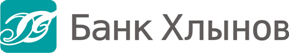 Тарифы комиссионных вознагражденийна предоставляемое обслуживание юридическим лицам и индивидуальным предпринимателям в АО КБ «Хлынов»в г. Йошкар-Ола(действуют с 10.07.2017.)СодержаниеРаздел 1. Общие условияРаздел 2. Тарифные планы комиссионных вознаграждений на предоставляемое обслуживание юридическим лицам и индивидуальным предпринимателям Раздел 3. Тарифный план комиссионных вознаграждений на предоставляемое обслуживание некоммерческим организациям, муниципальным образованиям, государственным предприятиям (находящимся в федеральной и муниципальной собственности)Раздел 4. Тарифный план комиссионных вознаграждений на предоставляемое обслуживание адвокатам и нотариусамРаздел 5. Тарифный план комиссионных вознаграждений на предоставляемое обслуживание юридическим лицам и индивидуальным предпринимателям, в отношении которых введены процедуры, применяемые в деле о банкротстве (наблюдение, внешнее управление, конкурсное производство и др.) и добровольной ликвидацииРаздел 6. Заявление об изменении тарифного планаРаздел 1.Общие условия.Настоящие Тарифы устанавливают размеры и ставки комиссионных вознаграждений на предоставляемое обслуживание юридическим лицам (за исключением кредитных организаций), индивидуальным предпринимателям в том числе лицам, занимающимся в установленном законодательством РФ порядке частной практикой, именуемым далее Клиенты.Банк обслуживает Клиентов только при предоставлении ими документов, оформленных в соответствии с законодательством РФ. Настоящие Тарифы устанавливают размеры и ставки комиссионных вознаграждений на услуги, предоставляемые в рамках сложившейся банковской практики. За все нестандартные услуги, предоставляемые Клиентам, Банк может устанавливать специальные комиссионные вознаграждения исходя из необычности предоставляемой услуги, её объема и срочности предоставления.Если при проведении операций, предусмотренных настоящими Тарифами, возникают комиссии иных банков, а также почтовые и телеграфные расходы, размеры вознаграждений Банка, указанные в соответствующих разделах настоящих Тарифов, увеличиваются на сумму соответствующих комиссий и расходов.Комиссионные вознаграждения списываются банком со счетов Клиентов (если это предусмотрено договором банковского счета), либо могут вноситься наличными денежными средствами в день совершения операции. По отдельному соглашению с Банком комиссионные вознаграждения могут уплачиваться в день, отличный от дня совершения операции. При недостаточности денежных средств на банковском счете Клиента в момент списания комиссионного вознаграждения, сумма вознаграждения полностью или частично помещается в картотеку документов, не оплаченных в срок, и списывается в очередности, установленной законодательством РФ, по мере поступления денежных средств на банковский счет. Комиссионные вознаграждения взимаются в валюте, в которой была предоставлена услуга, либо в валюте, отличной от валюты предоставленной услуги по официальному курсу Банка России на день предоставления услуги, либо на день взимания комиссионного вознаграждения, если по отдельному соглашению с Банком комиссионное вознаграждение уплачивается Клиентом в день отличный от дня совершения операции. Вид валюты, в которой оплачивается предоставляемая услуга, указывается в настоящих Тарифах.Банк удерживает с клиентов ежемесячную абонентскую плату за ведение счетов (за исключением счетов с использованием корпоративных банковских карт). Комиссионное вознаграждение взимается за ведение каждого расчетного счета ежемесячно в соответствии с Тарифами путем списания необходимых денежных средств со счета Клиента. Взимание ежемесячной абонентской платы за ведение счета производится в день совершения первой операции по расчетному счету в текущем месяце. При отсутствии операций по расчетному счету комиссия не взимается. При недостаточности средств на счете комиссионное вознаграждение взимается в пределах остатка денежных средств с помещением остатка задолженности в картотеку документов, неоплаченных в срок (картотека №2) с последующим списанием задолженности при поступлении средств на счет Клиента.Удержание НДС осуществляется по ставке, установленной законодательством РФ. Если в Тарифах не указан налог на добавленную стоимость (НДС), то данные операции и услуги освобождены от налога на добавленную стоимость в соответствии с законодательством РФ. Размеры и ставки комиссионных вознаграждений могут быть изменены АО КБ «Хлынов» в одностороннем порядке, о чем Клиенты извещаются посредством размещения соответствующей информации на информационных стендах Банка, на интернет-сайте банка www.bank-hlynov.ru.Банк имеет право в разовом порядке или на постоянной основе предоставлять Клиентам обслуживание с взиманием комиссионных вознаграждений, по ставкам и размерам, отличным от заявленных при наличии одного из следующих условий:Ненадлежащее исполнение договора банковского счета;Наличие надлежаще оформленных дополнительных соглашений к договору банковского счета, регламентирующих использование Банком в отношении данного Клиента комиссионных вознаграждений отличных от утвержденных в Банке.  Вознаграждения банков-контрагентов (третьих банков), другие дополнительные расходы по исполнению поручений клиентов возмещаются (оплачиваются) клиентами по фактической стоимости произведенных расходов. Телекоммуникационные, почтовые, телеграфные расходы, расходы по ускоренной доставке корреспонденции (при наличии) взимаются в соответствии с тарифами почтовой, телеграфной и курьерской служб.За исполнение расчетных документов по осуществлению платежей в бюджетную систему Российской Федерации, страховые взносы, а также пени и штрафы в государственные и другие внебюджетные фонды вознаграждение Банком не взимается (за исключением платежей в УФССП).Суммы удержанных комиссионных вознаграждений за оказанные Клиентам услуги возврату не подлежат, за исключением ошибочно удержанных вознаграждений.Банк не несет ответственности за задержки, ошибки, не зачисления средств по платежам контрагенту, возникающие вследствие неясных, неполных или неточных инструкций клиентов.В рамках настоящих Тарифов выделены Тарифные планы для обслуживания различных категорий клиентов. АО КБ «Хлынов» дает право клиенту выбрать для себя тарифный план на обслуживание расчетного счета, согласно сфере деятельности и специфике проводимых операций при соблюдении условий, установленных Банком для обслуживания на соответствующем Тарифном плане (Тарифный план «Партнер», «Специальный»). Изменение Тарифного плана в процессе обслуживания производится по письменному заявлению клиента, установленного образца (Раздел 5.)Смена Тарифного плана в процессе обслуживания происходит в первый рабочий день месяца, следующего за календарным месяцем, в котором заявление об изменении тарифного плана предоставлено в Банк.Тарифный план «Партнер» предназначен для клиентов, имеющих дополнительно 2 и более договора из представленного списка:• Депозит (не менее 1 млн. руб. или эквивалент в иностранной валюте) • Зарплатный проект • Кредитный продукт для юридических лиц и индивидуальных предпринимателейТарифный план «Специальный» предназначен для обслуживания специальных банковских счетовАО КБ «Хлынов» вправе в одностороннем порядке перевести Клиента с любого тарифного плана на обслуживание по тарифному плану «Базовый»:в случае, если обслуживание по данному тарифному плану прекращенопри несоблюдении условий, установленных Банком для обслуживания на соответствующем Тарифном плане (Тарифный план «Партнер»).Информация доводится до Клиента путем размещения соответствующей информации на информационных стендах Банка, на интернет-сайте банка www.bank- hlynov.ru не менее чем за 10 дней до смены тарифного плана.Раздел 2.Тарифные планы комиссионных вознагражденийна предоставляемое обслуживание юридическим лицам и индивидуальным предпринимателямв АО КБ «Хлынов»Раздел 3. Тарифный план комиссионных вознагражденийна предоставляемое обслуживание некоммерческим организациям, муниципальным образованиям, государственным предприятиям(находящимся в федеральной и муниципальной собственности)в АО КБ «Хлынов»Раздел 4Тарифный план комиссионных вознагражденийна предоставляемое обслуживание адвокатам и нотариусамв АО КБ «Хлынов»Раздел 5Тарифные планы комиссионных вознагражденийна предоставляемое обслуживание юридическим лицам и индивидуальным предпринимателям, в отношении которых введены процедуры, применяемые в деле о банкротстве (наблюдение, внешнее управление, конкурсное производство и др.) и добровольной ликвидациив АО КБ «Хлынов»Раздел 6.                                                                                                    	                                                                                                        Экземпляр Банка                                                                                                                                                                                                                                               Управляющему доп. офисом АО КБ «Хлынов»   ________________________________________                                                                                                                                                                                                                                                                    ________________________________________От______________________________________                                                                                                                 ______________________________________(ФИО, должность, название фирмы)Заявление об изменении тарифного планаПрошу перевести обслуживание счета №_________________________________________ на тарифный план  «_________________________________________________________________________________________________________________________________________________________» с 01.__.20__г.С условиями комиссионных вознаграждений по данному тарифному плану ознакомлен и согласен.Руководитель (должность) _______________ (подпись)Главный бухгалтер             _______________ (подпись) М.П.                                                                                                                                                                                                                                              «____» __________________ 20__ г.Заявление принял «___»___________20__г. __________________________________________(ФИО сотрудника)Обслуживание р/с на тарифный план перевел «___»___________20__г. ___________________(ФИО сотрудника)Экземпляр КлиентаЗаявление об изменении тарифного планаПрошу  перевести обслуживание счета №_________________________________________ на тарифный план «________________________________________________________________________________________________ » с 01.__.20__г.С условиями комиссионных вознаграждений по данному тарифному плану ознакомлен и согласен.Руководитель (должность) _______________ (подпись)Главный бухгалтер             _______________ (подпись) М.П.                                                                                                                                                                                                                                              «____» __________________ 20__ г.Заявление принял «___»___________20__г. __________________________________________(ФИО сотрудника)Извещение об изменении тарифного планаАО КБ «Хлынов» извещает Вас об изменении тарифного плана по обслуживанию р/с №_______________________ ____ с 01.__.20__г. согласно заявления от __.__.20__г.№№Наименование тарифного планаБазовыйБазовыйБазовыйТорговыйЭкономЭкономПартнерПартнерСпециальныйПорядок/сроки взиманияОперации по открытию, закрытию и ведению счетов.Операции по открытию, закрытию и ведению счетов.Операции по открытию, закрытию и ведению счетов.Операции по открытию, закрытию и ведению счетов.Операции по открытию, закрытию и ведению счетов.Операции по открытию, закрытию и ведению счетов.Операции по открытию, закрытию и ведению счетов.Операции по открытию, закрытию и ведению счетов.Операции по открытию, закрытию и ведению счетов.Операции по открытию, закрытию и ведению счетов.Операции по открытию, закрытию и ведению счетов.Операции по открытию, закрытию и ведению счетов.Операции по открытию, закрытию и ведению счетов.1.1.1.1.Консультации по открытию и обслуживанию расчетных счетовБесплатноБесплатноБесплатноБесплатноБесплатноБесплатноБесплатноБесплатноБесплатноБесплатно1.2.1.2.Открытие расчетного счета (в том числе счета с особым режимом работы)БесплатноБесплатноБесплатноБесплатноБесплатноБесплатноБесплатноБесплатноБесплатноБесплатно1.3.1.3.Открытие расчетного счета  для осуществления операций с использованием корпоративных банковских карт500 рублей500 рублей500 рублей500 рублей500 рублей500 рублей500 рублей500 рублей500 рублейСо счета клиента/ в день открытия счета1.4.1.4.Открытие счета в течение суток после подачи документов:Открытие счета в течение суток после подачи документов:Открытие счета в течение суток после подачи документов:Открытие счета в течение суток после подачи документов:Открытие счета в течение суток после подачи документов:Открытие счета в течение суток после подачи документов:Открытие счета в течение суток после подачи документов:Открытие счета в течение суток после подачи документов:Открытие счета в течение суток после подачи документов:Открытие счета в течение суток после подачи документов:Со счета клиента/ в день открытия счета1.4.11.4.1расчетного счета, в том числе счета с особым режимом работы 3000 рублей3000 рублей3000 рублей3000 рублей3000 рублей3000 рублей3000 рублей3000 рублей3000 рублейСо счета клиента/ в день открытия счета1.4.2.1.4.2.расчетного счета  для осуществления операций с использованием корпоративных банковских карт3000 рублей3000 рублей3000 рублей3000 рублей3000 рублей3000 рублей3000 рублей3000 рублей3000 рублейСо счета клиента/ в день открытия счета1.4.3.1.4.3.расчетного счета юридическому лицу и индивидуальному предпринимателю, в отношении которых  введены процедуры, применяемые в деле о банкротстве (наблюдение, внешнее управление, конкурсное производство и др.) и добровольной ликвидации, в том числе счета с особым режимом работы13000 рублей13000 рублей13000 рублей13000 рублей13000 рублей13000 рублей13000 рублей13000 рублей13000 рублейСо счета клиента/ в день открытия счета1.5.1.5.Открытие второго расчетного счета (кроме счета с особым режимом работы/ счета  для осуществления операций с использованием корпоративных банковских карт)1500 рублей1500 рублей1500 рублей1500 рублей1500 рублей1500 рублей1500 рублей1500 рублей1500 рублейСо счета клиента/ в день открытия счета1.6.1.6.Открытие накопительного (временного) счета500 рублей500 рублей500 рублей500 рублей500 рублей500 рублей500 рублей500 рублей500 рублейНаличным путем в кассу банка/в день открытия счета1.7.1.7.Открытие расчетного счета юридическому лицу и индивидуальному предпринимателю, в отношении которых  введены процедуры, применяемые в деле о банкротстве (наблюдение, внешнее управление, конкурсное производство и др.) и добровольной ликвидации (в том числе счета с особым режимом работы)10 000 рублей10 000 рублей10 000 рублей10 000 рублей10 000 рублей10 000 рублей10 000 рублей10 000 рублей10 000 рублейСо счета клиента/в день открытия счета1.8.1.8.Оформление документов при открытии счета:Оформление документов при открытии счета:Оформление документов при открытии счета:Оформление документов при открытии счета:Оформление документов при открытии счета:Оформление документов при открытии счета:Оформление документов при открытии счета:Оформление документов при открытии счета:Оформление документов при открытии счета:Оформление документов при открытии счета:Оформление документов при открытии счета:1.8.1.1.8.1.для открытия счета юридического лица: удостоверение подлинности подписей в карточке образцов подписей и оттиска печати, изготовление и заверение банком копий документов, в т.ч. Устава, установление соответствия оригиналам заверенных клиентом копий документов, представленных для открытия счета, в т.ч. Устава1000 рублей (в т.ч. НДС)1000 рублей (в т.ч. НДС)1000 рублей (в т.ч. НДС)1000 рублей (в т.ч. НДС)1000 рублей (в т.ч. НДС)1000 рублей (в т.ч. НДС)1000 рублей (в т.ч. НДС)1000 рублей (в т.ч. НДС)1000 рублей (в т.ч. НДС)Со счета клиента/в день открытия счета1.8.2.1.8.2.для открытия счета индивидуального предпринимателя /адвоката / нотариуса /главы КФХ: удостоверение подлинности подписей в карточке образцов подписей и оттиска печати, изготовление и заверение банком копий документов, установление соответствия оригиналам заверенных клиентом копий документов, представленных для открытия счета500 рублей (в т.ч. НДС)500 рублей (в т.ч. НДС)500 рублей (в т.ч. НДС)500 рублей (в т.ч. НДС)500 рублей (в т.ч. НДС)500 рублей (в т.ч. НДС)500 рублей (в т.ч. НДС)500 рублей (в т.ч. НДС)500 рублей (в т.ч. НДС)Со счета клиента/в день открытия счета1.9.1.9.Внесение изменений в юридическое дело клиента, переоформление и дополнение документов в процессе ведения счета:Внесение изменений в юридическое дело клиента, переоформление и дополнение документов в процессе ведения счета:Внесение изменений в юридическое дело клиента, переоформление и дополнение документов в процессе ведения счета:Внесение изменений в юридическое дело клиента, переоформление и дополнение документов в процессе ведения счета:Внесение изменений в юридическое дело клиента, переоформление и дополнение документов в процессе ведения счета:Внесение изменений в юридическое дело клиента, переоформление и дополнение документов в процессе ведения счета:Внесение изменений в юридическое дело клиента, переоформление и дополнение документов в процессе ведения счета:Внесение изменений в юридическое дело клиента, переоформление и дополнение документов в процессе ведения счета:Внесение изменений в юридическое дело клиента, переоформление и дополнение документов в процессе ведения счета:Внесение изменений в юридическое дело клиента, переоформление и дополнение документов в процессе ведения счета:Внесение изменений в юридическое дело клиента, переоформление и дополнение документов в процессе ведения счета:1.9.11.9.1Внесение изменений в юридическое дело клиента:Внесение изменений в юридическое дело клиента:Внесение изменений в юридическое дело клиента:Внесение изменений в юридическое дело клиента:Внесение изменений в юридическое дело клиента:Внесение изменений в юридическое дело клиента:Внесение изменений в юридическое дело клиента:Внесение изменений в юридическое дело клиента:Внесение изменений в юридическое дело клиента:Внесение изменений в юридическое дело клиента:Внесение изменений в юридическое дело клиента:1.9.1.1.1.9.1.1.на следующий день после подачи документов200 рублей (в т.ч. НДС)200 рублей (в т.ч. НДС)200 рублей (в т.ч. НДС)200 рублей (в т.ч. НДС)200 рублей (в т.ч. НДС)200 рублей (в т.ч. НДС)200 рублей (в т.ч. НДС)200 рублей (в т.ч. НДС)200 рублей (в т.ч. НДС)Со счета клиента/в день открытия счета1.9.1.2.1.9.1.2.срочное (в день подачи документов) [1]400 рублей (в т.ч. НДС)400 рублей (в т.ч. НДС)400 рублей (в т.ч. НДС)400 рублей (в т.ч. НДС)400 рублей (в т.ч. НДС)400 рублей (в т.ч. НДС)400 рублей (в т.ч. НДС)400 рублей (в т.ч. НДС)400 рублей (в т.ч. НДС)Со счета клиента/в день открытия счета1.9.2.1.9.2.Переоформление и дополнение документов в процессе ведения счетаБесплатноБесплатноБесплатноБесплатноБесплатноБесплатноБесплатноБесплатноБесплатноБесплатно1.9.31.9.3Переоформление документов / внесение изменений в юр. дело в связи с введением процедур, применяемых в деле о банкротстве (наблюдение, внешнее управление, конкурсное производство и др.) и добровольной ликвидации 7000 рублей (в т.ч. НДС)7000 рублей (в т.ч. НДС)7000 рублей (в т.ч. НДС)7000 рублей (в т.ч. НДС)7000 рублей (в т.ч. НДС)7000 рублей (в т.ч. НДС)7000 рублей (в т.ч. НДС)7000 рублей (в т.ч. НДС)7000 рублей (в т.ч. НДС)Со счета клиента/ в день совершения операции1.9.41.9.4Удостоверение подлинности подписи в карточке образцов подписей и оттиска печати при переоформлении 250 рублей за одну подпись (в т.ч. НДС)250 рублей за одну подпись (в т.ч. НДС)250 рублей за одну подпись (в т.ч. НДС)250 рублей за одну подпись (в т.ч. НДС)250 рублей за одну подпись (в т.ч. НДС)250 рублей за одну подпись (в т.ч. НДС)250 рублей за одну подпись (в т.ч. НДС)250 рублей за одну подпись (в т.ч. НДС)250 рублей за одну подпись (в т.ч. НДС)Со счета клиента/ в день совершения операции1.9.5.1.9.5.Изготовление и заверение банком копий /установление соответствия оригиналам заверенных клиентом копий  документов, предоставляемых для замены/дополнения таких документов в процессе ведения счета (за один документ, кроме Устава)50 рублей (в т.ч. НДС)50 рублей (в т.ч. НДС)50 рублей (в т.ч. НДС)50 рублей (в т.ч. НДС)50 рублей (в т.ч. НДС)50 рублей (в т.ч. НДС)50 рублей (в т.ч. НДС)50 рублей (в т.ч. НДС)50 рублей (в т.ч. НДС)Со счета клиента/ в день совершения операции1.9.6.1.9.6.Изготовление и заверение банком/ установление соответствия оригиналу заверенной клиентом копии Устава, предоставляемого при внесении изменений в Устав300 рублей (в т.ч. НДС)300 рублей (в т.ч. НДС)300 рублей (в т.ч. НДС)300 рублей (в т.ч. НДС)300 рублей (в т.ч. НДС)300 рублей (в т.ч. НДС)300 рублей (в т.ч. НДС)300 рублей (в т.ч. НДС)300 рублей (в т.ч. НДС)Со счета клиента/ в день совершения операции1.10.1.10.Изготовление бланка доверенности500 рублей (в т.ч. НДС)500 рублей (в т.ч. НДС)500 рублей (в т.ч. НДС)500 рублей (в т.ч. НДС)500 рублей (в т.ч. НДС)500 рублей (в т.ч. НДС)500 рублей (в т.ч. НДС)500 рублей (в т.ч. НДС)500 рублей (в т.ч. НДС)Со счета клиента/ в день оказания услуги 1.11.1.11.Закрытие счета по любым основаниямБесплатноБесплатноБесплатноБесплатноБесплатноБесплатноБесплатноБесплатноБесплатноБесплатно1.12.1.12.Перечисление средств с накопительного счета на банковские счета, открытые в других банках1000 рублей1000 рублей1000 рублей1000 рублей1000 рублей1000 рублей1000 рублей1000 рублей1000 рублейСо счета клиента/ в день оказания услуги 1.13.1.13.Ежемесячная абонентская плата за ведение расчетного счета (в календарный месяц) [2] (при наличии движения по расчетному счету)750 рублей750 рублей750 рублей750рублей350рублей350рублей750рублей750рублейБесплатноСо счета клиента/ в течение месяца, в котором произошло начисление1.14.1.14.Ежемесячная абонентская плата за ведение расчетного счета для клиентов, работающих по системе Интернет-банк (в календарный месяц) [2] (при наличии движения по расчетному счету)Ежемесячная абонентская плата за ведение расчетного счета для клиентов, работающих по системе Интернет-банк (в календарный месяц) [2] (при наличии движения по расчетному счету)Ежемесячная абонентская плата за ведение расчетного счета для клиентов, работающих по системе Интернет-банк (в календарный месяц) [2] (при наличии движения по расчетному счету)Ежемесячная абонентская плата за ведение расчетного счета для клиентов, работающих по системе Интернет-банк (в календарный месяц) [2] (при наличии движения по расчетному счету)Ежемесячная абонентская плата за ведение расчетного счета для клиентов, работающих по системе Интернет-банк (в календарный месяц) [2] (при наличии движения по расчетному счету)Ежемесячная абонентская плата за ведение расчетного счета для клиентов, работающих по системе Интернет-банк (в календарный месяц) [2] (при наличии движения по расчетному счету)Ежемесячная абонентская плата за ведение расчетного счета для клиентов, работающих по системе Интернет-банк (в календарный месяц) [2] (при наличии движения по расчетному счету)Ежемесячная абонентская плата за ведение расчетного счета для клиентов, работающих по системе Интернет-банк (в календарный месяц) [2] (при наличии движения по расчетному счету)Ежемесячная абонентская плата за ведение расчетного счета для клиентов, работающих по системе Интернет-банк (в календарный месяц) [2] (при наличии движения по расчетному счету)Ежемесячная абонентская плата за ведение расчетного счета для клиентов, работающих по системе Интернет-банк (в календарный месяц) [2] (при наличии движения по расчетному счету)Ежемесячная абонентская плата за ведение расчетного счета для клиентов, работающих по системе Интернет-банк (в календарный месяц) [2] (при наличии движения по расчетному счету)1.14.11.14.1без предоставления ремарок на бумажном носителебез предоставления ремарок на бумажном носителе550 рублей550 рублей550рублей550рублей550рублей250рублей250рублей250рублейСо счета клиента/ в течение месяца, в котором произошло начисление1.14.2.1.14.2.с предоставлением ремарок на бумажном носителес предоставлением ремарок на бумажном носителе1000 рублей1000 рублей1000рублей1000рублей1000рублей400рублей400рублей400рублейСо счета клиента/ в течение месяца, в котором произошло начисление1.15.1.15.Ежегодная абонентская плата за ведение расчетного счета при отсутствии движения по расчетному счету в течение года Ежегодная абонентская плата за ведение расчетного счета при отсутствии движения по расчетному счету в течение года 1000 рублей, но не более остатка на расчетном счете1000 рублей, но не более остатка на расчетном счете1000 рублей, но не более остатка на расчетном счете1000 рублей, но не более остатка на расчетном счете1000 рублей, но не более остатка на расчетном счете1000 рублей, но не более остатка на расчетном счете1000 рублей, но не более остатка на расчетном счете1000 рублей, но не более остатка на расчетном счетеСо счета клиента/с 1 по 31 декабря1.16.1.16.Оформление дополнительного соглашения к договору банковского счета на списание денежных средств со счета клиента в пользу его контрагентов (кроме банков и финансовых организаций)Оформление дополнительного соглашения к договору банковского счета на списание денежных средств со счета клиента в пользу его контрагентов (кроме банков и финансовых организаций)300 рублей300 рублей300 рублей300 рублей300 рублей300 рублей300 рублей300 рублейСо счета клиента/ в день подписания доп. соглашения1.17.1.17.Оформление дополнительного соглашения к договору банковского счета на списание денежных средств со счета клиента по требованию банков и финансовых организаций (для клиентов, не имеющих перед АО КБ "Хлынов" обязательств кредитного характера)Оформление дополнительного соглашения к договору банковского счета на списание денежных средств со счета клиента по требованию банков и финансовых организаций (для клиентов, не имеющих перед АО КБ "Хлынов" обязательств кредитного характера)500 рублей500 рублей500 рублей500 рублей500 рублей500 рублей500 рублей500 рублейСо счета клиента/ в день подписания доп. соглашения1.18.1.18.Оформление дополнительного соглашения к договору банковского счета на списание денежных средств со счета клиента по требованию банков и финансовых организаций (для клиентов, имеющих перед АО КБ "Хлынов" обязательства кредитного характера)Оформление дополнительного соглашения к договору банковского счета на списание денежных средств со счета клиента по требованию банков и финансовых организаций (для клиентов, имеющих перед АО КБ "Хлынов" обязательства кредитного характера)2500 рублей2500 рублей2500 рублей2500 рублей2500 рублей2500 рублей2500 рублей2500 рублейСо счета клиента/ в день подписания доп. соглашения1.19.1.19.Печать уведомлений об открытии/закрытии счетаПечать уведомлений об открытии/закрытии счета50 рублей за документ (в т.ч. НДС)50 рублей за документ (в т.ч. НДС)50 рублей за документ (в т.ч. НДС)50 рублей за документ (в т.ч. НДС)50 рублей за документ (в т.ч. НДС)50 рублей за документ (в т.ч. НДС)50 рублей за документ (в т.ч. НДС)50 рублей за документ (в т.ч. НДС)Со счета клиента/ наличными в кассу банка/в день оказания услуги2. Расчетное обслуживание счетов.2. Расчетное обслуживание счетов.2. Расчетное обслуживание счетов.2. Расчетное обслуживание счетов.2. Расчетное обслуживание счетов.2. Расчетное обслуживание счетов.2. Расчетное обслуживание счетов.2. Расчетное обслуживание счетов.2. Расчетное обслуживание счетов.2. Расчетное обслуживание счетов.2. Расчетное обслуживание счетов.2. Расчетное обслуживание счетов.2. Расчетное обслуживание счетов.2.1.Предоставление выписок по расчетному счетуПредоставление выписок по расчетному счетуПредоставление выписок по расчетному счетуБесплатноБесплатноБесплатноБесплатноБесплатноБесплатноБесплатноБесплатноБесплатно2.2.Оформление чековой книжки:Оформление чековой книжки:Оформление чековой книжки:Оформление чековой книжки:Оформление чековой книжки:Оформление чековой книжки:Оформление чековой книжки:Оформление чековой книжки:Оформление чековой книжки:Оформление чековой книжки:Оформление чековой книжки:Оформление чековой книжки:2.2.1.25 листов25 листов25 листов150 рублей150 рублей150 рублей150 рублей150 рублей150 рублей150 рублей150 рублейСо счета клиента/ в день оказания услуги2.2.2.50 листов50 листов50 листов300 рублей300 рублей300 рублей300 рублей300 рублей300 рублей300 рублей300 рублейСо счета клиента/ в день оказания услуги2.3.Зачисление поступивших средств на счет клиентаЗачисление поступивших средств на счет клиентаЗачисление поступивших средств на счет клиентаБесплатноБесплатноБесплатноБесплатноБесплатноБесплатноБесплатноБесплатноБесплатно2.4.Перевод денежных средств с расчетного счета  внутри банка на основании платежного документа, предоставленного по временным интервалам:Перевод денежных средств с расчетного счета  внутри банка на основании платежного документа, предоставленного по временным интервалам:Перевод денежных средств с расчетного счета  внутри банка на основании платежного документа, предоставленного по временным интервалам:Перевод денежных средств с расчетного счета  внутри банка на основании платежного документа, предоставленного по временным интервалам:Перевод денежных средств с расчетного счета  внутри банка на основании платежного документа, предоставленного по временным интервалам:Перевод денежных средств с расчетного счета  внутри банка на основании платежного документа, предоставленного по временным интервалам:Перевод денежных средств с расчетного счета  внутри банка на основании платежного документа, предоставленного по временным интервалам:Перевод денежных средств с расчетного счета  внутри банка на основании платежного документа, предоставленного по временным интервалам:Перевод денежных средств с расчетного счета  внутри банка на основании платежного документа, предоставленного по временным интервалам:Перевод денежных средств с расчетного счета  внутри банка на основании платежного документа, предоставленного по временным интервалам:Перевод денежных средств с расчетного счета  внутри банка на основании платежного документа, предоставленного по временным интервалам:Перевод денежных средств с расчетного счета  внутри банка на основании платежного документа, предоставленного по временным интервалам:2.4.1.на электронном носителе, в т.ч. через систему Интернет-банк:на электронном носителе, в т.ч. через систему Интернет-банк:на электронном носителе, в т.ч. через систему Интернет-банк:на электронном носителе, в т.ч. через систему Интернет-банк:на электронном носителе, в т.ч. через систему Интернет-банк:на электронном носителе, в т.ч. через систему Интернет-банк:на электронном носителе, в т.ч. через систему Интернет-банк:на электронном носителе, в т.ч. через систему Интернет-банк:на электронном носителе, в т.ч. через систему Интернет-банк:на электронном носителе, в т.ч. через систему Интернет-банк:на электронном носителе, в т.ч. через систему Интернет-банк:на электронном носителе, в т.ч. через систему Интернет-банк:2.4.1.1.9.00-16.009.00-16.009.00-16.005 рублей5 рублейБесплатноБесплатно5 рублейБесплатноБесплатно10 рублейСо счета клиента/ в день оказания услуги2.4.1.2.16.00-18.0016.00-18.0016.00-18.0010рублей10рублей5 рублей5 рублей10 рублей5 рублей5 рублей20 рублейСо счета клиента/ в день оказания услуги2.4.2.на бумажном носителе:на бумажном носителе:на бумажном носителе:на бумажном носителе:на бумажном носителе:на бумажном носителе:на бумажном носителе:на бумажном носителе:на бумажном носителе:на бумажном носителе:на бумажном носителе:2.4.2.1.9.00-16.009.00-16.009.00-16.0025 рублей25 рублей20 рублей25 рублей25 рублей20 рублей20 рублей25 рублейСо счета клиента/ в день оказания услуги2.4.2.2.16.00-18.00*16.00-18.00*16.00-18.00*30рублей30рублей20 рублей30 рублей30 рублей20 рублей20 рублей40 рублейСо счета клиента/ в день оказания услуги2.5.Перевод денежных средств с расчетного счета  в другой банк на основании платежного документа, предоставленного по временным интервалам:Перевод денежных средств с расчетного счета  в другой банк на основании платежного документа, предоставленного по временным интервалам:Перевод денежных средств с расчетного счета  в другой банк на основании платежного документа, предоставленного по временным интервалам:Перевод денежных средств с расчетного счета  в другой банк на основании платежного документа, предоставленного по временным интервалам:Перевод денежных средств с расчетного счета  в другой банк на основании платежного документа, предоставленного по временным интервалам:Перевод денежных средств с расчетного счета  в другой банк на основании платежного документа, предоставленного по временным интервалам:Перевод денежных средств с расчетного счета  в другой банк на основании платежного документа, предоставленного по временным интервалам:Перевод денежных средств с расчетного счета  в другой банк на основании платежного документа, предоставленного по временным интервалам:Перевод денежных средств с расчетного счета  в другой банк на основании платежного документа, предоставленного по временным интервалам:Перевод денежных средств с расчетного счета  в другой банк на основании платежного документа, предоставленного по временным интервалам:Перевод денежных средств с расчетного счета  в другой банк на основании платежного документа, предоставленного по временным интервалам:Перевод денежных средств с расчетного счета  в другой банк на основании платежного документа, предоставленного по временным интервалам:2.5.1.на электронном носителе:на электронном носителе:на электронном носителе:на электронном носителе:на электронном носителе:на электронном носителе:на электронном носителе:на электронном носителе:на электронном носителе:на электронном носителе:на электронном носителе:на электронном носителе:2.5.1.1.9.00-16.009.00-16.009.00-16.0030 рублей30 рублей25 рублей50 рублей50 рублей25 рублей25 рублей35 рублейСо счета клиента/ в день оказания услуги2.5.1.2.16.00-18.00*16.00-18.00*16.00-18.00*45 рублей45 рублей30 рублей55 рублей55 рублей30 рублей30 рублей40 рублейСо счета клиента/ в день оказания услуги2.5.2.на бумажном носителе:на бумажном носителе:на бумажном носителе:Со счета клиента/ в день оказания услуги2.5.2.1.9.00-16.009.00-16.009.00-16.0055 рублей55 рублей55 рублей75 рублей75 рублей45 рублей45 рублей55 рублейСо счета клиента/ в день оказания услуги2.5.2.2.16.00-18.00*16.00-18.00*16.00-18.00*80 рублей80 рублей80 рублей90 рублей90 рублей60 рублей60 рублей70 рублейСо счета клиента/ в день оказания услуги2.6.Перевод денежных средств с расчетного счета в другой банк на основании платежного документа, предоставленного через систему Интернет-банк по временным интервалам1:Перевод денежных средств с расчетного счета в другой банк на основании платежного документа, предоставленного через систему Интернет-банк по временным интервалам1:Перевод денежных средств с расчетного счета в другой банк на основании платежного документа, предоставленного через систему Интернет-банк по временным интервалам1:Перевод денежных средств с расчетного счета в другой банк на основании платежного документа, предоставленного через систему Интернет-банк по временным интервалам1:Перевод денежных средств с расчетного счета в другой банк на основании платежного документа, предоставленного через систему Интернет-банк по временным интервалам1:Перевод денежных средств с расчетного счета в другой банк на основании платежного документа, предоставленного через систему Интернет-банк по временным интервалам1:Перевод денежных средств с расчетного счета в другой банк на основании платежного документа, предоставленного через систему Интернет-банк по временным интервалам1:Перевод денежных средств с расчетного счета в другой банк на основании платежного документа, предоставленного через систему Интернет-банк по временным интервалам1:Перевод денежных средств с расчетного счета в другой банк на основании платежного документа, предоставленного через систему Интернет-банк по временным интервалам1:Перевод денежных средств с расчетного счета в другой банк на основании платежного документа, предоставленного через систему Интернет-банк по временным интервалам1:Перевод денежных средств с расчетного счета в другой банк на основании платежного документа, предоставленного через систему Интернет-банк по временным интервалам1:Перевод денежных средств с расчетного счета в другой банк на основании платежного документа, предоставленного через систему Интернет-банк по временным интервалам1:2.6.1.9.00-13.009.00-13.009.00-13.0019 рублей19 рублей17 рублей24 рублей24 рублей17 рублей17 рублей19 рублейСо счета клиента / в день оказания услуги2.6.2.13.00-16.0013.00-16.0013.00-16.0024 рублей24 рублей26 рублей28 рублей28 рублей26 рублей26 рублей24 рублейСо счета клиента / в день оказания услуги2.6.3.16.00-18.00*16.00-18.00*16.00-18.00*35 рублей35 рублей35 рублей35 рублей35 рублей35 рублей35 рублей35 рублейСо счета клиента / в день оказания услуги2.7.Перевод денежных средств с расчетного счета в бюджет и внебюджетные фонды в счет уплаты обязательных платежейПеревод денежных средств с расчетного счета в бюджет и внебюджетные фонды в счет уплаты обязательных платежейПеревод денежных средств с расчетного счета в бюджет и внебюджетные фонды в счет уплаты обязательных платежейБесплатноБесплатноБесплатноБесплатноБесплатноБесплатноБесплатноБесплатноБесплатно2.8.Срочный перевод денежных средств с расчетного счета в другой банк Срочный перевод денежных средств с расчетного счета в другой банк Срочный перевод денежных средств с расчетного счета в другой банк 50 рублей50 рублей50 рублей50 рублей50 рублей50 рублей50 рублей50 рублейСо счета клиента/ в день оказания услуги2.9.Отзыв (аннулирование) платежа клиента [3]Отзыв (аннулирование) платежа клиента [3]Отзыв (аннулирование) платежа клиента [3]10 рублей с платежа10 рублей с платежа10 рублей с платежа10 рублей с платежа10 рублей с платежа10 рублей с платежа10 рублей с платежа10 рублей с платежаСо счета клиента/ в день оказания услуги2.10.Оформление платежных документов:Оформление платежных документов:Оформление платежных документов:Оформление платежных документов:Оформление платежных документов:Оформление платежных документов:Оформление платежных документов:Оформление платежных документов:Оформление платежных документов:Оформление платежных документов:Оформление платежных документов:Оформление платежных документов:2.10.1.оформление и печать платежного документа за клиентаоформление и печать платежного документа за клиентаоформление и печать платежного документа за клиента75 рублей (в т.ч. НДС)75 рублей (в т.ч. НДС)75 рублей (в т.ч. НДС)100 рублей(в т.ч. НДС)100 рублей(в т.ч. НДС)100 рублей(в т.ч. НДС)75 рублей (в т.ч. НДС)75 рублей (в т.ч. НДС)Со счета клиента/ в день оказания услуги2.10.2.распечатка платежного документа, оформленного клиентомраспечатка платежного документа, оформленного клиентомраспечатка платежного документа, оформленного клиентом10 рублей за платежный документ (в т.ч. НДС)10 рублей за платежный документ (в т.ч. НДС)10 рублей за платежный документ (в т.ч. НДС)10 рублей за платежный документ (в т.ч. НДС)10 рублей за платежный документ (в т.ч. НДС)10 рублей за платежный документ (в т.ч. НДС)10 рублей за платежный документ (в т.ч. НДС)10 рублей за платежный документ (в т.ч. НДС)Со счета клиента/ в день оказания услуги2.11.Комиссия за обслуживание картотеки документов, неоплаченных в срок, за исключением, оплаты платежных документов на оплату комиссионного вознаграждения за услуги, оказанные АО КБ «Хлынов»Комиссия за обслуживание картотеки документов, неоплаченных в срок, за исключением, оплаты платежных документов на оплату комиссионного вознаграждения за услуги, оказанные АО КБ «Хлынов»Комиссия за обслуживание картотеки документов, неоплаченных в срок, за исключением, оплаты платежных документов на оплату комиссионного вознаграждения за услуги, оказанные АО КБ «Хлынов»750 рублей750 рублей750 рублей750 рублей750 рублей750 рублей750 рублей750 рублейСо счета клиента/ в день оплаты последнего документа, находящегося в картотеке либо в день отзыва документов из картотеки2.12.Документарные аккредитивы в валюте РФ, открытые в пользу и по поручению клиентов банка:Документарные аккредитивы в валюте РФ, открытые в пользу и по поручению клиентов банка:Документарные аккредитивы в валюте РФ, открытые в пользу и по поручению клиентов банка:Документарные аккредитивы в валюте РФ, открытые в пользу и по поручению клиентов банка:Документарные аккредитивы в валюте РФ, открытые в пользу и по поручению клиентов банка:Документарные аккредитивы в валюте РФ, открытые в пользу и по поручению клиентов банка:Документарные аккредитивы в валюте РФ, открытые в пользу и по поручению клиентов банка:Документарные аккредитивы в валюте РФ, открытые в пользу и по поручению клиентов банка:Документарные аккредитивы в валюте РФ, открытые в пользу и по поручению клиентов банка:Документарные аккредитивы в валюте РФ, открытые в пользу и по поручению клиентов банка:Документарные аккредитивы в валюте РФ, открытые в пользу и по поручению клиентов банка:Документарные аккредитивы в валюте РФ, открытые в пользу и по поручению клиентов банка:2.12.1.Прием заявления в банке-эмитенте и перевод денежных средств в исполняющий банкПрием заявления в банке-эмитенте и перевод денежных средств в исполняющий банкПрием заявления в банке-эмитенте и перевод денежных средств в исполняющий банк0,1% от суммы, не менее 1000 рублей, но не более 10000 рублей0,1% от суммы, не менее 1000 рублей, но не более 10000 рублей0,1% от суммы, не менее 1000 рублей, но не более 10000 рублей0,1% от суммы, не менее 1000 рублей, но не более 10000 рублей0,1% от суммы, не менее 1000 рублей, но не более 10000 рублей0,1% от суммы, не менее 1000 рублей, но не более 10000 рублей0,1% от суммы, не менее 1000 рублей, но не более 10000 рублей0,1% от суммы, не менее 1000 рублей, но не более 10000 рублейСо счета клиента наличным либо безналичным путем на счет банка/в день совершения операции2.12.2.Прием и проверка документов по аккредитиву в банке-эмитентеПрием и проверка документов по аккредитиву в банке-эмитентеПрием и проверка документов по аккредитиву в банке-эмитенте0,1% от суммы, не менее 1000 рублей, но не более 10000 рублей0,1% от суммы, не менее 1000 рублей, но не более 10000 рублей0,1% от суммы, не менее 1000 рублей, но не более 10000 рублей0,1% от суммы, не менее 1000 рублей, но не более 10000 рублей0,1% от суммы, не менее 1000 рублей, но не более 10000 рублей0,1% от суммы, не менее 1000 рублей, но не более 10000 рублей0,1% от суммы, не менее 1000 рублей, но не более 10000 рублей0,1% от суммы, не менее 1000 рублей, но не более 10000 рублейСо счета клиента наличным либо безналичным путем на счет банка/в день совершения операции2.12.3.Прием и проверка документов по аккредитиву в исполняющем банкеПрием и проверка документов по аккредитиву в исполняющем банкеПрием и проверка документов по аккредитиву в исполняющем банке0,3% от суммы, не менее 3000 рублей, но не более 10000 рублей0,3% от суммы, не менее 3000 рублей, но не более 10000 рублей0,3% от суммы, не менее 3000 рублей, но не более 10000 рублей0,3% от суммы, не менее 3000 рублей, но не более 10000 рублей0,3% от суммы, не менее 3000 рублей, но не более 10000 рублей0,3% от суммы, не менее 3000 рублей, но не более 10000 рублей0,3% от суммы, не менее 3000 рублей, но не более 10000 рублей0,3% от суммы, не менее 3000 рублей, но не более 10000 рублейСо счета клиента наличным либо безналичным путем на счет банка/в день совершения операции2.12.4.Изменение условий / отмена аккредитиваИзменение условий / отмена аккредитиваИзменение условий / отмена аккредитива0,1% от суммы, не менее 1000 рублей, но не более 10000 рублей0,1% от суммы, не менее 1000 рублей, но не более 10000 рублей0,1% от суммы, не менее 1000 рублей, но не более 10000 рублей0,1% от суммы, не менее 1000 рублей, но не более 10000 рублей0,1% от суммы, не менее 1000 рублей, но не более 10000 рублей0,1% от суммы, не менее 1000 рублей, но не более 10000 рублей0,1% от суммы, не менее 1000 рублей, но не более 10000 рублей0,1% от суммы, не менее 1000 рублей, но не более 10000 рублейСо счета клиента наличным либо безналичным путем на счет банка/в день совершения операции2.13.Перечисление сальдо счета по указанным клиентом реквизитам  (в календарный месяц) [4]Перечисление сальдо счета по указанным клиентом реквизитам  (в календарный месяц) [4]Перечисление сальдо счета по указанным клиентом реквизитам  (в календарный месяц) [4]Перечисление сальдо счета по указанным клиентом реквизитам  (в календарный месяц) [4]Перечисление сальдо счета по указанным клиентом реквизитам  (в календарный месяц) [4]Перечисление сальдо счета по указанным клиентом реквизитам  (в календарный месяц) [4]Перечисление сальдо счета по указанным клиентом реквизитам  (в календарный месяц) [4]Перечисление сальдо счета по указанным клиентом реквизитам  (в календарный месяц) [4]Перечисление сальдо счета по указанным клиентом реквизитам  (в календарный месяц) [4]Перечисление сальдо счета по указанным клиентом реквизитам  (в календарный месяц) [4]Перечисление сальдо счета по указанным клиентом реквизитам  (в календарный месяц) [4]Перечисление сальдо счета по указанным клиентом реквизитам  (в календарный месяц) [4]2.13.1.на основании типового дополнительного соглашения к договору банковского счета:на основании типового дополнительного соглашения к договору банковского счета:на основании типового дополнительного соглашения к договору банковского счета:200 рублей200 рублей200 рублей200 рублей200 рублей200 рублей200 рублей200 рублейСо счета клиента/ в день совершения  первой операции в месяц2.13.1.на расчетные счета клиентов  внутри банка  на расчетные счета клиентов  внутри банка  на расчетные счета клиентов  внутри банка  БесплатноБесплатноБесплатноБесплатноБесплатноБесплатноБесплатноБесплатноСо счета клиента/в день совершения операции2.13.1.на расчетные счета клиентов в другой банкна расчетные счета клиентов в другой банкна расчетные счета клиентов в другой банк40 рублей40 рублей40 рублей40 рублей40 рублей40 рублей40 рублей40 рублейСо счета клиента/в день совершения операции2.13.1.на вкладные/текущие счета с использованием банковских карт клиентов АО КБ «Хлынов» внутри банкана вкладные/текущие счета с использованием банковских карт клиентов АО КБ «Хлынов» внутри банкана вкладные/текущие счета с использованием банковских карт клиентов АО КБ «Хлынов» внутри банка0.8%0.8%0.8%0.8%0.8%0.8%0.8%0.8%Со счета клиента/в день совершения операции2.13.1.на вкладные / текущие счета физических лиц других банковна вкладные / текущие счета физических лиц других банковна вкладные / текущие счета физических лиц других банков1%1%1%1%1%1%1%1%Со счета клиента/в день совершения операции2.13.2.на основании дополнительного соглашения к договору банковского счета на основании дополнительного соглашения к договору банковского счета на основании дополнительного соглашения к договору банковского счета 500 рублей500 рублей500 рублей500 рублей500 рублей500 рублей500 рублей500 рублейСо счета клиента/ в день совершения  первой операции в месяц2.14.Комиссия за перечисление денежных средств (дополнительно взимается комиссия согласно п. 2.4-2.6):Комиссия за перечисление денежных средств (дополнительно взимается комиссия согласно п. 2.4-2.6):Комиссия за перечисление денежных средств (дополнительно взимается комиссия согласно п. 2.4-2.6):Комиссия за перечисление денежных средств (дополнительно взимается комиссия согласно п. 2.4-2.6):Комиссия за перечисление денежных средств (дополнительно взимается комиссия согласно п. 2.4-2.6):Комиссия за перечисление денежных средств (дополнительно взимается комиссия согласно п. 2.4-2.6):Комиссия за перечисление денежных средств (дополнительно взимается комиссия согласно п. 2.4-2.6):Комиссия за перечисление денежных средств (дополнительно взимается комиссия согласно п. 2.4-2.6):Комиссия за перечисление денежных средств (дополнительно взимается комиссия согласно п. 2.4-2.6):Комиссия за перечисление денежных средств (дополнительно взимается комиссия согласно п. 2.4-2.6):Комиссия за перечисление денежных средств (дополнительно взимается комиссия согласно п. 2.4-2.6):Комиссия за перечисление денежных средств (дополнительно взимается комиссия согласно п. 2.4-2.6):2.14.1.на корпоративный счет с использованием банковской карты, эмитированной АО КБ «Хлынов»на корпоративный счет с использованием банковской карты, эмитированной АО КБ «Хлынов»на корпоративный счет с использованием банковской карты, эмитированной АО КБ «Хлынов»БесплатноБесплатноБесплатноБесплатноБесплатноБесплатноБесплатноБесплатноБесплатно2.14.2на текущие счета физических лиц с использованием банковских карт, эмитированных АО КБ «Хлынов» сумм заработной платы по реестрам предприятий, обслуживающихся на зарплатных проектахна текущие счета физических лиц с использованием банковских карт, эмитированных АО КБ «Хлынов» сумм заработной платы по реестрам предприятий, обслуживающихся на зарплатных проектахна текущие счета физических лиц с использованием банковских карт, эмитированных АО КБ «Хлынов» сумм заработной платы по реестрам предприятий, обслуживающихся на зарплатных проектахПо  договору с банкомПо  договору с банкомПо  договору с банкомПо  договору с банкомПо  договору с банкомПо  договору с банкомПо  договору с банкомПо  договору с банкомСо счета клиента / в день совершения операции2.14.3.на текущие счета физических лиц с использованием банковских карт, эмитированных другими банками, сумм заработной платы по реестрам предприятий, обслуживающихся на зарплатных проектах (при условии предоставления договора по зарплатному проекту)на текущие счета физических лиц с использованием банковских карт, эмитированных другими банками, сумм заработной платы по реестрам предприятий, обслуживающихся на зарплатных проектах (при условии предоставления договора по зарплатному проекту)на текущие счета физических лиц с использованием банковских карт, эмитированных другими банками, сумм заработной платы по реестрам предприятий, обслуживающихся на зарплатных проектах (при условии предоставления договора по зарплатному проекту)БесплатноБесплатноБесплатноБесплатноБесплатноБесплатноБесплатноБесплатноБесплатно2.14.4.на вкладные/текущие счета физических лиц, в т.ч. без использования банковских карт клиентов АО КБ «Хлынов» в счет погашения задолженности по кредитам, выданным АО КБ «Хлынов»на вкладные/текущие счета физических лиц, в т.ч. без использования банковских карт клиентов АО КБ «Хлынов» в счет погашения задолженности по кредитам, выданным АО КБ «Хлынов»на вкладные/текущие счета физических лиц, в т.ч. без использования банковских карт клиентов АО КБ «Хлынов» в счет погашения задолженности по кредитам, выданным АО КБ «Хлынов»БесплатноБесплатноБесплатноБесплатноБесплатноБесплатноБесплатноБесплатноБесплатно2.14.5.на вкладные/текущие счета физических лиц в счет перечисления алиментов, возмещения причинения вреда жизни и здоровьюна вкладные/текущие счета физических лиц в счет перечисления алиментов, возмещения причинения вреда жизни и здоровьюна вкладные/текущие счета физических лиц в счет перечисления алиментов, возмещения причинения вреда жизни и здоровьюБесплатноБесплатноБесплатноБесплатноБесплатноБесплатноБесплатноБесплатноБесплатно2.14.6.на вкладные/текущие счета физических лиц клиентов АО КБ «Хлынов»  и других банков, в том числе с использованием банковских карт (кроме зачислений сумм заработной платы по реестрам предприятий, обслуживающихся на зарплатных проектах согласно п. 2.14.2-2.14.3) в календарный месяц [5]**на вкладные/текущие счета физических лиц клиентов АО КБ «Хлынов»  и других банков, в том числе с использованием банковских карт (кроме зачислений сумм заработной платы по реестрам предприятий, обслуживающихся на зарплатных проектах согласно п. 2.14.2-2.14.3) в календарный месяц [5]**на вкладные/текущие счета физических лиц клиентов АО КБ «Хлынов»  и других банков, в том числе с использованием банковских карт (кроме зачислений сумм заработной платы по реестрам предприятий, обслуживающихся на зарплатных проектах согласно п. 2.14.2-2.14.3) в календарный месяц [5]**на вкладные/текущие счета физических лиц клиентов АО КБ «Хлынов»  и других банков, в том числе с использованием банковских карт (кроме зачислений сумм заработной платы по реестрам предприятий, обслуживающихся на зарплатных проектах согласно п. 2.14.2-2.14.3) в календарный месяц [5]**на вкладные/текущие счета физических лиц клиентов АО КБ «Хлынов»  и других банков, в том числе с использованием банковских карт (кроме зачислений сумм заработной платы по реестрам предприятий, обслуживающихся на зарплатных проектах согласно п. 2.14.2-2.14.3) в календарный месяц [5]**на вкладные/текущие счета физических лиц клиентов АО КБ «Хлынов»  и других банков, в том числе с использованием банковских карт (кроме зачислений сумм заработной платы по реестрам предприятий, обслуживающихся на зарплатных проектах согласно п. 2.14.2-2.14.3) в календарный месяц [5]**на вкладные/текущие счета физических лиц клиентов АО КБ «Хлынов»  и других банков, в том числе с использованием банковских карт (кроме зачислений сумм заработной платы по реестрам предприятий, обслуживающихся на зарплатных проектах согласно п. 2.14.2-2.14.3) в календарный месяц [5]**на вкладные/текущие счета физических лиц клиентов АО КБ «Хлынов»  и других банков, в том числе с использованием банковских карт (кроме зачислений сумм заработной платы по реестрам предприятий, обслуживающихся на зарплатных проектах согласно п. 2.14.2-2.14.3) в календарный месяц [5]**на вкладные/текущие счета физических лиц клиентов АО КБ «Хлынов»  и других банков, в том числе с использованием банковских карт (кроме зачислений сумм заработной платы по реестрам предприятий, обслуживающихся на зарплатных проектах согласно п. 2.14.2-2.14.3) в календарный месяц [5]**на вкладные/текущие счета физических лиц клиентов АО КБ «Хлынов»  и других банков, в том числе с использованием банковских карт (кроме зачислений сумм заработной платы по реестрам предприятий, обслуживающихся на зарплатных проектах согласно п. 2.14.2-2.14.3) в календарный месяц [5]**на вкладные/текущие счета физических лиц клиентов АО КБ «Хлынов»  и других банков, в том числе с использованием банковских карт (кроме зачислений сумм заработной платы по реестрам предприятий, обслуживающихся на зарплатных проектах согласно п. 2.14.2-2.14.3) в календарный месяц [5]**на вкладные/текущие счета физических лиц клиентов АО КБ «Хлынов»  и других банков, в том числе с использованием банковских карт (кроме зачислений сумм заработной платы по реестрам предприятий, обслуживающихся на зарплатных проектах согласно п. 2.14.2-2.14.3) в календарный месяц [5]**2.14.6.1.До 500 000.00 рублейДо 500 000.00 рублейДо 500 000.00 рублейДо 500 000.00 рублей0,95%0,95%0,95%0,95%0,95%0,95%Операции отсутствуютСо счета клиента/ в день совершения операции2.14.6.2.От 500 001.00 до 1 000 000.00 рублейОт 500 001.00 до 1 000 000.00 рублейОт 500 001.00 до 1 000 000.00 рублейОт 500 001.00 до 1 000 000.00 рублей1,5%1,5%1,5%1,5%1,5%1,5%Операции отсутствуютСо счета клиента/ в день совершения операции2.14.6.3.От 1 000 001.00 до 2 000 000.00 рублейОт 1 000 001.00 до 2 000 000.00 рублейОт 1 000 001.00 до 2 000 000.00 рублейОт 1 000 001.00 до 2 000 000.00 рублей2%2%2%2%2%2%Операции отсутствуютСо счета клиента/ в день совершения операции2.14.6.4.От 2 000 001.00 до 3 000 000.00 рублейОт 2 000 001.00 до 3 000 000.00 рублейОт 2 000 001.00 до 3 000 000.00 рублейОт 2 000 001.00 до 3 000 000.00 рублей3%3%3%3%3%3%Операции отсутствуютСо счета клиента/ в день совершения операции2.14.6.5.От 3 000 001.00 до 5 000 000.00 рублейОт 3 000 001.00 до 5 000 000.00 рублейОт 3 000 001.00 до 5 000 000.00 рублейОт 3 000 001.00 до 5 000 000.00 рублей4%4%4%4%4%4%Операции отсутствуютСо счета клиента/ в день совершения операции2.14.6.6.Свыше 5 000 001.00 рублейСвыше 5 000 001.00 рублейСвыше 5 000 001.00 рублейСвыше 5 000 001.00 рублей5%5%5%5%5%5%Операции отсутствуютСо счета клиента/ в день совершения операции2.15.Комиссия за расчетное обслуживание платежей в рублях РФ от/на нерезидентов (за исключением депозитных счетов нотариусов)Комиссия за расчетное обслуживание платежей в рублях РФ от/на нерезидентов (за исключением депозитных счетов нотариусов)Комиссия за расчетное обслуживание платежей в рублях РФ от/на нерезидентов (за исключением депозитных счетов нотариусов)Комиссия за расчетное обслуживание платежей в рублях РФ от/на нерезидентов (за исключением депозитных счетов нотариусов)0,15 % от суммы платежа / поступления, минимум 100 рублей0,15 % от суммы платежа / поступления, минимум 100 рублей0,15 % от суммы платежа / поступления, минимум 100 рублей0,15 % от суммы платежа / поступления, минимум 100 рублей0,15 % от суммы платежа / поступления, минимум 100 рублей0,15 % от суммы платежа / поступления, минимум 100 рублей0,15 % от суммы платежа / поступления, минимум 100 рублейСо счета клиента/ в день совершения операции2.16.Проценты, начисляемые на неснижаемые остатки на расчетных счетах клиентов на основании дополнительного соглашения к договору банковского счета (% годовых):Проценты, начисляемые на неснижаемые остатки на расчетных счетах клиентов на основании дополнительного соглашения к договору банковского счета (% годовых):Проценты, начисляемые на неснижаемые остатки на расчетных счетах клиентов на основании дополнительного соглашения к договору банковского счета (% годовых):Проценты, начисляемые на неснижаемые остатки на расчетных счетах клиентов на основании дополнительного соглашения к договору банковского счета (% годовых):Не начисляютсяЗачислением на счет / в последний рабочий день месяца2.16.1.500 000.00 рублей500 000.00 рублей500 000.00 рублей500 000.00 рублей2%2%2%2%2%2%Не начисляютсяЗачислением на счет / в последний рабочий день месяца2.16.2.От 500 001.00 до 1 000 000.00 рублейОт 500 001.00 до 1 000 000.00 рублейОт 500 001.00 до 1 000 000.00 рублейОт 500 001.00 до 1 000 000.00 рублей3%3%3%3%3%3%Не начисляютсяЗачислением на счет / в последний рабочий день месяца2.16.3.От 1 000 001.00 до 3 000 000.00 рублейОт 1 000 001.00 до 3 000 000.00 рублейОт 1 000 001.00 до 3 000 000.00 рублейОт 1 000 001.00 до 3 000 000.00 рублей4%4%4%4%4%4%Не начисляютсяЗачислением на счет / в последний рабочий день месяца2.16.4.От 3 000 001.00 до 5 000 000.00 рублейОт 3 000 001.00 до 5 000 000.00 рублейОт 3 000 001.00 до 5 000 000.00 рублейОт 3 000 001.00 до 5 000 000.00 рублей5%5%5%5%5%5%Не начисляютсяЗачислением на счет / в последний рабочий день месяца2.16.5.Свыше 5 000 000.00 рублейСвыше 5 000 000.00 рублейСвыше 5 000 000.00 рублейСвыше 5 000 000.00 рублей6%6%6%6%6%6%Не начисляютсяЗачислением на счет / в последний рабочий день месяца3. Кассовое обслуживание.3. Кассовое обслуживание.3. Кассовое обслуживание.3. Кассовое обслуживание.3. Кассовое обслуживание.3. Кассовое обслуживание.3. Кассовое обслуживание.3. Кассовое обслуживание.3. Кассовое обслуживание.3. Кассовое обслуживание.3. Кассовое обслуживание.3. Кассовое обслуживание.3. Кассовое обслуживание.3.1.3.1.Получение наличных денежных средств с расчетного счета на з/плату и выплаты соц. характера (кассовые символы 40,50)Получение наличных денежных средств с расчетного счета на з/плату и выплаты соц. характера (кассовые символы 40,50)Получение наличных денежных средств с расчетного счета на з/плату и выплаты соц. характера (кассовые символы 40,50)                                  0,70%                                  0,70%                                  0,70%                                  0,70%                                  0,70%                                  0,70%                                  0,70%Со счета клиента / в день совершения операции3.2.3.2.Получение наличных денежных средств с расчетного счета в календарный месяц (кроме кассовых символов 40,50) [5]**Получение наличных денежных средств с расчетного счета в календарный месяц (кроме кассовых символов 40,50) [5]**Получение наличных денежных средств с расчетного счета в календарный месяц (кроме кассовых символов 40,50) [5]**Получение наличных денежных средств с расчетного счета в календарный месяц (кроме кассовых символов 40,50) [5]**Получение наличных денежных средств с расчетного счета в календарный месяц (кроме кассовых символов 40,50) [5]**Получение наличных денежных средств с расчетного счета в календарный месяц (кроме кассовых символов 40,50) [5]**Получение наличных денежных средств с расчетного счета в календарный месяц (кроме кассовых символов 40,50) [5]**Получение наличных денежных средств с расчетного счета в календарный месяц (кроме кассовых символов 40,50) [5]**Получение наличных денежных средств с расчетного счета в календарный месяц (кроме кассовых символов 40,50) [5]**Получение наличных денежных средств с расчетного счета в календарный месяц (кроме кассовых символов 40,50) [5]**Получение наличных денежных средств с расчетного счета в календарный месяц (кроме кассовых символов 40,50) [5]**3.2.1.3.2.1.До 500 000.00 рублейДо 500 000.00 рублейДо 500 000.00 рублей0,95%0,95%0,95%0,95%0,95%0,95%Операции отсутствуютСо счета клиента/ в день совершения операции3.2.2.3.2.2.От 500 001.00 до 1 000 000.00 рублейОт 500 001.00 до 1 000 000.00 рублейОт 500 001.00 до 1 000 000.00 рублей1,5%1,5%1,5%1,5%1,5%1,5%Операции отсутствуютСо счета клиента/ в день совершения операции3.2.3.3.2.3.От 1 000 001.00 до 2 000 000.00 рублейОт 1 000 001.00 до 2 000 000.00 рублейОт 1 000 001.00 до 2 000 000.00 рублей2%2%2%2%2%2%Операции отсутствуютСо счета клиента/ в день совершения операции3.2.4.3.2.4.От 2 000 001.00 до 3 000 000.00 рублейОт 2 000 001.00 до 3 000 000.00 рублейОт 2 000 001.00 до 3 000 000.00 рублей3%3%3%3%3%3%Операции отсутствуютСо счета клиента/ в день совершения операции3.2.5.3.2.5.От 3 000 001.00 до 5 000 000.00 рублейОт 3 000 001.00 до 5 000 000.00 рублейОт 3 000 001.00 до 5 000 000.00 рублей4%4%4%4%4%4%Операции отсутствуютСо счета клиента/ в день совершения операции3.2.6.3.2.6.Свыше 5 000 001.00 рублейСвыше 5 000 001.00 рублейСвыше 5 000 001.00 рублей5%5%5%5%5%5%Операции отсутствуютСо счета клиента/ в день совершения операции3.3.3.3.Взнос в уставный капитал с зачислением на накопительный счет клиента, открытый в АО КБ «Хлынов»Взнос в уставный капитал с зачислением на накопительный счет клиента, открытый в АО КБ «Хлынов»Взнос в уставный капитал с зачислением на накопительный счет клиента, открытый в АО КБ «Хлынов»БесплатноБесплатноБесплатноБесплатноБесплатноБесплатноБесплатноБесплатно3.4.3.4.Пересчет наличных денежных средств, сдаваемых на р/счет свыше 300,00 руб. через кассы банка (тарифицируется каждая операция)Пересчет наличных денежных средств, сдаваемых на р/счет свыше 300,00 руб. через кассы банка (тарифицируется каждая операция)Пересчет наличных денежных средств, сдаваемых на р/счет свыше 300,00 руб. через кассы банка (тарифицируется каждая операция)0,1%(но не менее 50 рублей)0,07% (но не менее 50 рублей)0,1% (но не менее 50 рублей)0,1% (но не менее 50 рублей)0,09% (но не менее 50 рублей)0,09% (но не менее 50 рублей)0,09% (но не менее 50 рублей)Со счета клиента/ в день совершения операции3.5.3.5.Пересчет наличных денежных средств, сдаваемых на р/счет через терминалы банковского самообслуживания (тарифицируется каждая операция)Пересчет наличных денежных средств, сдаваемых на р/счет через терминалы банковского самообслуживания (тарифицируется каждая операция)Пересчет наличных денежных средств, сдаваемых на р/счет через терминалы банковского самообслуживания (тарифицируется каждая операция)0,06% (но не менее 30 рублей)0,06% (но не менее 30 рублей)0,06% (но не менее 30 рублей)0,06% (но не менее 30 рублей)0,06% (но не менее 30 рублей)0,06% (но не менее 30 рублей)0,06% (но не менее 30 рублей)3.6.3.6.Подготовка сотрудником банка за клиента наличных денежных средств для сдачи на расчетный счет (покупюрная сортировка и пересчет)Подготовка сотрудником банка за клиента наличных денежных средств для сдачи на расчетный счет (покупюрная сортировка и пересчет)Подготовка сотрудником банка за клиента наличных денежных средств для сдачи на расчетный счет (покупюрная сортировка и пересчет)5% от суммы подлежащей сортировке5% от суммы подлежащей сортировке5% от суммы подлежащей сортировке5% от суммы подлежащей сортировке5% от суммы подлежащей сортировке5% от суммы подлежащей сортировке5% от суммы подлежащей сортировке3.7.3.7.Дополнительная плата за повторный пересчет денежной наличности по ошибке, допущенной клиентом (несоответствие фактической суммы сдачи с суммой, заявленной в сопроводительных документах)Дополнительная плата за повторный пересчет денежной наличности по ошибке, допущенной клиентом (несоответствие фактической суммы сдачи с суммой, заявленной в сопроводительных документах)Дополнительная плата за повторный пересчет денежной наличности по ошибке, допущенной клиентом (несоответствие фактической суммы сдачи с суммой, заявленной в сопроводительных документах)0,1%(но не менее 50 рублей)0,07% (но не менее 50 рублей)0,1% (но не менее 50 рублей)0,1% (но не менее 50 рублей)0,09% (но не менее 50 рублей)0,09% (но не менее 50 рублей)0,09% (но не менее 50 рублей)Со счета клиента/ в день совершения операции3.8.3.8.Пересчет металлической монеты, сдаваемой на расчетный счет (монета принимается к пересчету только разобранная по номиналу)Пересчет металлической монеты, сдаваемой на расчетный счет (монета принимается к пересчету только разобранная по номиналу)Пересчет металлической монеты, сдаваемой на расчетный счет (монета принимается к пересчету только разобранная по номиналу)1%1%1%1%1%1%1%Со счета клиента / в день совершения операции3.9.3.9.Пересчет наличных денежных средств по операциям, не связанным с зачислением на расчетный счет клиентаПересчет наличных денежных средств по операциям, не связанным с зачислением на расчетный счет клиентаПересчет наличных денежных средств по операциям, не связанным с зачислением на расчетный счет клиента200 рублей + 0,025% от суммы пересчета200 рублей + 0,025% от суммы пересчета200 рублей + 0,025% от суммы пересчета200 рублей + 0,025% от суммы пересчета200 рублей + 0,025% от суммы пересчета200 рублей + 0,025% от суммы пересчета200 рублей + 0,025% от суммы пересчетаСо счета клиента / в день совершения операции3.10.3.10.Обмен платежеспособных наличных денежных знаков (банкнот на банкноты, банкнот на монету, в том числе выдача разменной монеты)Обмен платежеспособных наличных денежных знаков (банкнот на банкноты, банкнот на монету, в том числе выдача разменной монеты)Обмен платежеспособных наличных денежных знаков (банкнот на банкноты, банкнот на монету, в том числе выдача разменной монеты)1%, но не менее 10 рублей1%, но не менее 10 рублей1%, но не менее 10 рублей1%, но не менее 10 рублей1%, но не менее 10 рублей1%, но не менее 10 рублей1%, но не менее 10 рублейСо счета клиента / в день совершения операции3.11.3.11.Обмен ветхих денежных знаков РФОбмен ветхих денежных знаков РФОбмен ветхих денежных знаков РФБесплатноБесплатноБесплатноБесплатноБесплатноБесплатноБесплатноБесплатно4. Услуги по дистанционному обслуживанию расчетных счетов.4. Услуги по дистанционному обслуживанию расчетных счетов.4. Услуги по дистанционному обслуживанию расчетных счетов.4. Услуги по дистанционному обслуживанию расчетных счетов.4. Услуги по дистанционному обслуживанию расчетных счетов.4. Услуги по дистанционному обслуживанию расчетных счетов.4. Услуги по дистанционному обслуживанию расчетных счетов.4. Услуги по дистанционному обслуживанию расчетных счетов.4. Услуги по дистанционному обслуживанию расчетных счетов.4. Услуги по дистанционному обслуживанию расчетных счетов.4. Услуги по дистанционному обслуживанию расчетных счетов.4. Услуги по дистанционному обслуживанию расчетных счетов.4. Услуги по дистанционному обслуживанию расчетных счетов.4.1.4.1.Заключение договора и подключение к системе Интернет-БанкЗаключение договора и подключение к системе Интернет-БанкЗаключение договора и подключение к системе Интернет-БанкБесплатноБесплатноБесплатноБесплатноБесплатноБесплатноБесплатноБесплатно4.1.14.1.1Подключение услуги «Мобильное приложение iBank2 (просмотр)Подключение услуги «Мобильное приложение iBank2 (просмотр)Подключение услуги «Мобильное приложение iBank2 (просмотр)БесплатноБесплатноБесплатноБесплатноБесплатноБесплатноБесплатноБесплатно4.1.24.1.2Ежемесячная абонентская плата за обслуживание информационной услуги «Мобильное приложение iBank2 (просмотр)» (в календарный месяц [2])Ежемесячная абонентская плата за обслуживание информационной услуги «Мобильное приложение iBank2 (просмотр)» (в календарный месяц [2])Ежемесячная абонентская плата за обслуживание информационной услуги «Мобильное приложение iBank2 (просмотр)» (в календарный месяц [2])100 рублей100 рублей100 рублей100 рублей100 рублей100 рублей100 рублейСо счета клиента / в течение месяца, в котором произошло начисление4.2.4.2.Добавление нового ключа ЭП / переоформление ключей ЭП по iBank Добавление нового ключа ЭП / переоформление ключей ЭП по iBank Добавление нового ключа ЭП / переоформление ключей ЭП по iBank 500 рублей500 рублей500 рублей500 рублей500 рублей500 рублей500 рублейСо счета клиента / в день совершения операции4.3.4.3.Предоставление аппаратного криптопровайдера для хранения ключей ЭП для клиентов, работающих в системе Интернет-Банк:Предоставление аппаратного криптопровайдера для хранения ключей ЭП для клиентов, работающих в системе Интернет-Банк:Предоставление аппаратного криптопровайдера для хранения ключей ЭП для клиентов, работающих в системе Интернет-Банк:Предоставление аппаратного криптопровайдера для хранения ключей ЭП для клиентов, работающих в системе Интернет-Банк:Предоставление аппаратного криптопровайдера для хранения ключей ЭП для клиентов, работающих в системе Интернет-Банк:Предоставление аппаратного криптопровайдера для хранения ключей ЭП для клиентов, работающих в системе Интернет-Банк:Предоставление аппаратного криптопровайдера для хранения ключей ЭП для клиентов, работающих в системе Интернет-Банк:Предоставление аппаратного криптопровайдера для хранения ключей ЭП для клиентов, работающих в системе Интернет-Банк:Предоставление аппаратного криптопровайдера для хранения ключей ЭП для клиентов, работающих в системе Интернет-Банк:Предоставление аппаратного криптопровайдера для хранения ключей ЭП для клиентов, работающих в системе Интернет-Банк:Предоставление аппаратного криптопровайдера для хранения ключей ЭП для клиентов, работающих в системе Интернет-Банк:4.3.1.4.3.1.токен iBank2Keyтокен iBank2Keyтокен iBank2Key1900 рублей1900 рублей1900 рублей1900 рублей1900 рублей1900 рублей1900 рублейСо счета клиента/в день оказания услуги4.4.4.4.Установка банковского программного обеспечения с выездом специалиста банкаУстановка банковского программного обеспечения с выездом специалиста банкаУстановка банковского программного обеспечения с выездом специалиста банка1000 рублей1000 рублей1000 рублей1000 рублей1000 рублей1000 рублей1000 рублейСо счета клиента/ в день оказания услуги4.5.4.5.Заключение договора на информационную услугу Заключение договора на информационную услугу Заключение договора на информационную услугу БесплатноБесплатноБесплатноБесплатноБесплатноБесплатноБесплатно4.6.4.6.Ежемесячная абонентская плата за обслуживание информационных услуг:Ежемесячная абонентская плата за обслуживание информационных услуг:Ежемесячная абонентская плата за обслуживание информационных услуг:Ежемесячная абонентская плата за обслуживание информационных услуг:Ежемесячная абонентская плата за обслуживание информационных услуг:Ежемесячная абонентская плата за обслуживание информационных услуг:Ежемесячная абонентская плата за обслуживание информационных услуг:Ежемесячная абонентская плата за обслуживание информационных услуг:Ежемесячная абонентская плата за обслуживание информационных услуг:Ежемесячная абонентская плата за обслуживание информационных услуг:Ежемесячная абонентская плата за обслуживание информационных услуг:4.6.1.4.6.1.«Информ-бюро»«Информ-бюро»«Информ-бюро»100 рублей100 рублей100 рублей100 рублейБесплатноБесплатно100 рублейСо счета клиента/ в течение месяца, в котором произошло начисление4.6.2.4.6.2.«SMS-информ»:«SMS-информ»:«SMS-информ»:«SMS-информ»:«SMS-информ»:«SMS-информ»:«SMS-информ»:«SMS-информ»:«SMS-информ»:«SMS-информ»:Со счета клиента/ в течение месяца, в котором произошло начисление4.6.2.1.4.6.2.1.тариф «Утренний»тариф «Утренний»тариф «Утренний»100 рублей100 рублей100 рублей100 рублей100 рублей100 рублей100 рублейСо счета клиента/ в течение месяца, в котором произошло начисление4.6.2.2.4.6.2.2.тариф «Заказной»тариф «Заказной»тариф «Заказной»150 рублей150 рублей150 рублей150 рублей150 рублей150 рублей150 рублейСо счета клиента/ в течение месяца, в котором произошло начисление4.6.2.3.4.6.2.3.тариф «Кредитный»тариф «Кредитный»тариф «Кредитный»БесплатноБесплатноБесплатноБесплатноБесплатноБесплатноБесплатноСо счета клиента/ в течение месяца, в котором произошло начисление4.6.3.4.6.3. «Автоинформатор» «Автоинформатор» «Автоинформатор»100 рублей100 рублей100 рублей100 рублей100 рублей100 рублей100 рублейСо счета клиента/ в течение месяца, в котором произошло начисление4.6.4.4.6.4. По получению выписок по расчетному счету электронной почтой (E-mail) По получению выписок по расчетному счету электронной почтой (E-mail) По получению выписок по расчетному счету электронной почтой (E-mail)60 рублей60 рублей60 рублей60 рублей60 рублей60 рублей60 рублейСо счета клиента/ в течение месяца, в котором произошло начисление5. Услуги по дистанционному обслуживанию бюджетных организаций, юридических лиц и индивидуальных предпринимателей по обмену неплатежными электронными документами с АО КБ «Хлынов»5. Услуги по дистанционному обслуживанию бюджетных организаций, юридических лиц и индивидуальных предпринимателей по обмену неплатежными электронными документами с АО КБ «Хлынов»5. Услуги по дистанционному обслуживанию бюджетных организаций, юридических лиц и индивидуальных предпринимателей по обмену неплатежными электронными документами с АО КБ «Хлынов»5. Услуги по дистанционному обслуживанию бюджетных организаций, юридических лиц и индивидуальных предпринимателей по обмену неплатежными электронными документами с АО КБ «Хлынов»5. Услуги по дистанционному обслуживанию бюджетных организаций, юридических лиц и индивидуальных предпринимателей по обмену неплатежными электронными документами с АО КБ «Хлынов»5. Услуги по дистанционному обслуживанию бюджетных организаций, юридических лиц и индивидуальных предпринимателей по обмену неплатежными электронными документами с АО КБ «Хлынов»5. Услуги по дистанционному обслуживанию бюджетных организаций, юридических лиц и индивидуальных предпринимателей по обмену неплатежными электронными документами с АО КБ «Хлынов»5. Услуги по дистанционному обслуживанию бюджетных организаций, юридических лиц и индивидуальных предпринимателей по обмену неплатежными электронными документами с АО КБ «Хлынов»5. Услуги по дистанционному обслуживанию бюджетных организаций, юридических лиц и индивидуальных предпринимателей по обмену неплатежными электронными документами с АО КБ «Хлынов»5. Услуги по дистанционному обслуживанию бюджетных организаций, юридических лиц и индивидуальных предпринимателей по обмену неплатежными электронными документами с АО КБ «Хлынов»5. Услуги по дистанционному обслуживанию бюджетных организаций, юридических лиц и индивидуальных предпринимателей по обмену неплатежными электронными документами с АО КБ «Хлынов»5. Услуги по дистанционному обслуживанию бюджетных организаций, юридических лиц и индивидуальных предпринимателей по обмену неплатежными электронными документами с АО КБ «Хлынов»5. Услуги по дистанционному обслуживанию бюджетных организаций, юридических лиц и индивидуальных предпринимателей по обмену неплатежными электронными документами с АО КБ «Хлынов»5.1.5.1.Заключение договора и подключение к системе Интернет-БанкЗаключение договора и подключение к системе Интернет-БанкБесплатноБесплатноБесплатноБесплатноБесплатноБесплатноБесплатноБесплатноБесплатно5.2.5.2.Ежемесячная абонентская плата за обслуживание клиентов, работающих по системе Интернет-банк (в календарный месяц) по обмену электронными документами, не являющимися платежными документамиЕжемесячная абонентская плата за обслуживание клиентов, работающих по системе Интернет-банк (в календарный месяц) по обмену электронными документами, не являющимися платежными документамиОтсутствуетОтсутствуетОтсутствуетОтсутствуетОтсутствуетОтсутствуетОтсутствуетОтсутствует5.3.5.3.Добавление нового ключа ЭП / переоформление ключей ЭП по iBank Добавление нового ключа ЭП / переоформление ключей ЭП по iBank БесплатноБесплатноБесплатноБесплатноБесплатноБесплатноБесплатноБесплатноБесплатно5.4.5.4.Предоставление аппаратного криптопровайдера для хранения ключей ЭП для клиентов, работающих в системе Интернет-банк:Предоставление аппаратного криптопровайдера для хранения ключей ЭП для клиентов, работающих в системе Интернет-банк:Предоставление аппаратного криптопровайдера для хранения ключей ЭП для клиентов, работающих в системе Интернет-банк:Предоставление аппаратного криптопровайдера для хранения ключей ЭП для клиентов, работающих в системе Интернет-банк:Предоставление аппаратного криптопровайдера для хранения ключей ЭП для клиентов, работающих в системе Интернет-банк:Предоставление аппаратного криптопровайдера для хранения ключей ЭП для клиентов, работающих в системе Интернет-банк:Предоставление аппаратного криптопровайдера для хранения ключей ЭП для клиентов, работающих в системе Интернет-банк:Предоставление аппаратного криптопровайдера для хранения ключей ЭП для клиентов, работающих в системе Интернет-банк:Предоставление аппаратного криптопровайдера для хранения ключей ЭП для клиентов, работающих в системе Интернет-банк:Предоставление аппаратного криптопровайдера для хранения ключей ЭП для клиентов, работающих в системе Интернет-банк:Предоставление аппаратного криптопровайдера для хранения ключей ЭП для клиентов, работающих в системе Интернет-банк:5.4.1.5.4.1.токен iBank2Keyтокен iBank2Key1900 рублей1900 рублей1900 рублей1900 рублей1900 рублей1900 рублей1900 рублей1900 рублейСо счета клиента/ в день оказания услуги5.5.5.5.Установка банковского программного обеспечения с выездом специалиста банкаУстановка банковского программного обеспечения с выездом специалиста банка1000 рублей1000 рублей1000 рублей1000 рублей1000 рублей1000 рублей1000 рублей1000 рублейСо счета клиента/ в день оказания услуги5.6.5.6.Консультация по установке банковского программного обеспечения без выезда специалиста банкаКонсультация по установке банковского программного обеспечения без выезда специалиста банкаБесплатноБесплатноБесплатноБесплатноБесплатноБесплатноБесплатноБесплатноБесплатно6.  Услуги торгового эквайринга (POS-эквайринг)6.  Услуги торгового эквайринга (POS-эквайринг)6.  Услуги торгового эквайринга (POS-эквайринг)6.  Услуги торгового эквайринга (POS-эквайринг)6.  Услуги торгового эквайринга (POS-эквайринг)6.  Услуги торгового эквайринга (POS-эквайринг)6.  Услуги торгового эквайринга (POS-эквайринг)6.  Услуги торгового эквайринга (POS-эквайринг)6.1.Предоставление и настройка оборудования для осуществления операций POS-эквайрингаБесплатноБесплатноБесплатноБесплатноБесплатноБесплатно6.2.Выезд специалиста Банка для обучения работников ТСП использованию POS-терминалаБесплатноБесплатноБесплатноБесплатноБесплатноБесплатно6.3.Изготовление, заверение банком копий документов и установление соответствия оригиналам предоставленных клиентом копий документов по услуге торгового эквайрингаБесплатноБесплатноБесплатноБесплатноБесплатноБесплатно6.4.Единовременная комиссия за регистрацию (возобновление действия) одного POS-терминалаБесплатноБесплатноБесплатноБесплатноБесплатноБесплатно6.5.Комиссия, взимаемая Банком за обслуживание транзакций безналичной оплаты в одном POS-терминале по картам платежных систем MasterCard, Visa, Золотая корона, в период до конца текущего месяца с даты установки терминала2,5%2,5%2,5%2,5%2,5%В последний календарный день отчетного месяца. По итогам сумм, перечисленных банком по операциям с использованием банковских пластиковых карт на р/счет6.6.Комиссия, взимаемая Банком за обслуживание транзакций безналичной оплаты в одном POS-терминале по картам платежных систем  MasterCard, Visa,Золотая корона, в зависимости от среднемесячной суммы транзакций, начиная с первого полного календарного месяца с даты установки оборудования банка:Комиссия, взимаемая Банком за обслуживание транзакций безналичной оплаты в одном POS-терминале по картам платежных систем  MasterCard, Visa,Золотая корона, в зависимости от среднемесячной суммы транзакций, начиная с первого полного календарного месяца с даты установки оборудования банка:Комиссия, взимаемая Банком за обслуживание транзакций безналичной оплаты в одном POS-терминале по картам платежных систем  MasterCard, Visa,Золотая корона, в зависимости от среднемесячной суммы транзакций, начиная с первого полного календарного месяца с даты установки оборудования банка:Комиссия, взимаемая Банком за обслуживание транзакций безналичной оплаты в одном POS-терминале по картам платежных систем  MasterCard, Visa,Золотая корона, в зависимости от среднемесячной суммы транзакций, начиная с первого полного календарного месяца с даты установки оборудования банка:Комиссия, взимаемая Банком за обслуживание транзакций безналичной оплаты в одном POS-терминале по картам платежных систем  MasterCard, Visa,Золотая корона, в зависимости от среднемесячной суммы транзакций, начиная с первого полного календарного месяца с даты установки оборудования банка:Комиссия, взимаемая Банком за обслуживание транзакций безналичной оплаты в одном POS-терминале по картам платежных систем  MasterCard, Visa,Золотая корона, в зависимости от среднемесячной суммы транзакций, начиная с первого полного календарного месяца с даты установки оборудования банка:Комиссия, взимаемая Банком за обслуживание транзакций безналичной оплаты в одном POS-терминале по картам платежных систем  MasterCard, Visa,Золотая корона, в зависимости от среднемесячной суммы транзакций, начиная с первого полного календарного месяца с даты установки оборудования банка:БазовыйТорговыйЭкономПартнерСпециальныйВ последний календарный день отчетного месяца. По итогам сумм, перечисленных банком по операциям с использованием банковских пластиковых карт на р/счет6.6.1.0,00 - 100 000,00 рублей2,5%,мин. 2000 рублей2,3%,мин. 2000 рублей2,5%,мин. 2000 рублей2,5%,мин. 2000 рублей2,3%,мин. 2000 рублейВ последний календарный день отчетного месяца. По итогам сумм, перечисленных банком по операциям с использованием банковских пластиковых карт на р/счет6.6.2.100 000,01 – 250 000,00 рублей2,3%,2,3%,2,3%,2,3%,2,3%В последний календарный день отчетного месяца. По итогам сумм, перечисленных банком по операциям с использованием банковских пластиковых карт на р/счет6.6.3.250 000,01 – 500 000,00 рублей2,1%,2,1%,2,1%,2,1%,2,1%В последний календарный день отчетного месяца. По итогам сумм, перечисленных банком по операциям с использованием банковских пластиковых карт на р/счет6.6.4.500 000,01 – 850 000, 00 рублей1,9%,1,9%,1,9%,1,9%,1,9%В последний календарный день отчетного месяца. По итогам сумм, перечисленных банком по операциям с использованием банковских пластиковых карт на р/счет6.6.5850 000,01 рублей и более1,85%1,85%1,85%1,85%1,85%В последний календарный день отчетного месяца. По итогам сумм, перечисленных банком по операциям с использованием банковских пластиковых карт на р/счет7. Прочие дополнительные услуги.7. Прочие дополнительные услуги.7. Прочие дополнительные услуги.7. Прочие дополнительные услуги.7. Прочие дополнительные услуги.7. Прочие дополнительные услуги.7. Прочие дополнительные услуги.7.1.Предоставление по заявлению клиента копий документов, содержащихся в юридическом деле, а также копий иных документов, касающихся обслуживания клиента в банке, заверенных банком Предоставление по заявлению клиента копий документов, содержащихся в юридическом деле, а также копий иных документов, касающихся обслуживания клиента в банке, заверенных банком 150 рублей  за документ (в т.ч. НДС)150 рублей  за документ (в т.ч. НДС)150 рублей  за документ (в т.ч. НДС)Со счета клиента/в день оказания услуги7.2.Направление запросов (подтверждений) по поручению клиента относительно уточнения реквизитов по ранее отправленным платежным документам, розыска платежейНаправление запросов (подтверждений) по поручению клиента относительно уточнения реквизитов по ранее отправленным платежным документам, розыска платежей150 рублей150 рублей150 рублейСо счета клиента/в день оказания услуги7.3.Предоставление справок, содержащих информацию об оборотах по открытым счетам, наличии ссудной задолженности:Предоставление справок, содержащих информацию об оборотах по открытым счетам, наличии ссудной задолженности:Предоставление справок, содержащих информацию об оборотах по открытым счетам, наличии ссудной задолженности:Предоставление справок, содержащих информацию об оборотах по открытым счетам, наличии ссудной задолженности:Предоставление справок, содержащих информацию об оборотах по открытым счетам, наличии ссудной задолженности:Предоставление справок, содержащих информацию об оборотах по открытым счетам, наличии ссудной задолженности:7.3.1. на следующий день на следующий день1000 рублейБесплатно1000 рублейСо счета клиента/в день оказания услуги7.3.2.срочное (в течение одного часа) [1] срочное (в течение одного часа) [1] 2000 рублейБесплатно2000 рублейСо счета клиента/в день оказания услуги7.4.Предоставление справок, содержащих информацию о наличии счетов, движении денежных средств по открытым счетам, а также содержащих прочую информацию, дубликатов выписок из лицевых счетов и дубликатов прочих документов:Предоставление справок, содержащих информацию о наличии счетов, движении денежных средств по открытым счетам, а также содержащих прочую информацию, дубликатов выписок из лицевых счетов и дубликатов прочих документов:Предоставление справок, содержащих информацию о наличии счетов, движении денежных средств по открытым счетам, а также содержащих прочую информацию, дубликатов выписок из лицевых счетов и дубликатов прочих документов:Предоставление справок, содержащих информацию о наличии счетов, движении денежных средств по открытым счетам, а также содержащих прочую информацию, дубликатов выписок из лицевых счетов и дубликатов прочих документов:Предоставление справок, содержащих информацию о наличии счетов, движении денежных средств по открытым счетам, а также содержащих прочую информацию, дубликатов выписок из лицевых счетов и дубликатов прочих документов:Предоставление справок, содержащих информацию о наличии счетов, движении денежных средств по открытым счетам, а также содержащих прочую информацию, дубликатов выписок из лицевых счетов и дубликатов прочих документов:7.4.1. на следующий день на следующий день300 рублей за листБесплатно300 рублей за листСо счета клиента/в день оказания услуги7.4.2.срочное (в течение одного часа) [1] срочное (в течение одного часа) [1] 600 рублей  за листБесплатно600 рублей  за листСо счета клиента/в день оказания услуги7.5.Предоставление копий платежных документов, находящихся в архиве, заверенных банком [6] Предоставление копий платежных документов, находящихся в архиве, заверенных банком [6] 300 рублей за 1 платежный документ (в т.ч. НДС)300 рублей за 1 платежный документ (в т.ч. НДС)300 рублей за 1 платежный документ (в т.ч. НДС)Со счета клиента/в день оказания услуги7.6.Предоставление копии карточки с образцами подписей и оттиска печати, заверенной банкомПредоставление копии карточки с образцами подписей и оттиска печати, заверенной банком200 рублей за 1 лист (в т.ч. НДС)200 рублей за 1 лист (в т.ч. НДС)200 рублей за 1 лист (в т.ч. НДС)Со счета клиента/в день оказания услуги7.7.Отправка документов по факсу, электронной почте [7] Отправка документов по факсу, электронной почте [7] 60 рублей за 1 лист (в т.ч. НДС)60 рублей за 1 лист (в т.ч. НДС)60 рублей за 1 лист (в т.ч. НДС)Со счета клиента/в день оказания услуги7.8.Ксерокопирование документовКсерокопирование документов10 рублей за 1 лист (в т.ч. НДС)10 рублей за 1 лист (в т.ч. НДС)10 рублей за 1 лист (в т.ч. НДС)Со счета клиента/в день оказания услуги7.9.Комиссия за оформление и предоставление рекомендательного письма [10]Комиссия за оформление и предоставление рекомендательного письма [10]200 рублей200 рублей200 рублейСо счета клиента/в день оказания услуги7.10.Предоставление по заявлению клиента информации по расшифровке платы за услуги расчетно - кассового обслуживания за запрашиваемый периодПредоставление по заявлению клиента информации по расшифровке платы за услуги расчетно - кассового обслуживания за запрашиваемый период150 рублей150 рублей150 рублейСо счета клиента/в день оказания услуги8. Операции с векселями8. Операции с векселями8. Операции с векселями8. Операции с векселями8. Операции с векселями8. Операции с векселями8. Операции с векселями8.1.Оформление векселяОформление векселя200 рублей200 рублей200 рублейСо счета клиента/ в день совершения операции8.2.Оплата векселя Банка путем перечисления денежных средств на расчетный счетОплата векселя Банка путем перечисления денежных средств на расчетный счетБесплатноБесплатноБесплатноБесплатно8.3.Комиссия за досрочную оплату векселя банка со сроком, оставшимся до погашения:Комиссия за досрочную оплату векселя банка со сроком, оставшимся до погашения:Комиссия за досрочную оплату векселя банка со сроком, оставшимся до погашения:Комиссия за досрочную оплату векселя банка со сроком, оставшимся до погашения:Комиссия за досрочную оплату векселя банка со сроком, оставшимся до погашения:Комиссия за досрочную оплату векселя банка со сроком, оставшимся до погашения:8.3.1.менее 7 календарных днейменее 7 календарных дней0,10%0,10%0,10%Со счета клиента/ в день совершения операции8.3.2.более 7 календарных днейболее 7 календарных днейПо соглашению сторонПо соглашению сторонПо соглашению сторонСо счета клиента/ в день совершения операции8.4.Покупка/продажа векселей сторонних эмитентовПокупка/продажа векселей сторонних эмитентовПо соглашению сторонПо соглашению сторонПо соглашению сторонСо счета клиента/ в день совершения операции9. Операции в иностранной валюте9. Операции в иностранной валюте9. Операции в иностранной валюте9. Операции в иностранной валюте9. Операции в иностранной валюте9. Операции в иностранной валюте9. Операции в иностранной валюте9.1.9.1.Операции по открытию, закрытию и ведению счетов в иностранной валютеОперации по открытию, закрытию и ведению счетов в иностранной валютеОперации по открытию, закрытию и ведению счетов в иностранной валютеОперации по открытию, закрытию и ведению счетов в иностранной валютеОперации по открытию, закрытию и ведению счетов в иностранной валюте9.1.1.9.1.1.Открытие счетов в иностранной валютеБесплатноБесплатноБесплатноБесплатно9.1.2.9.1.2.Предоставление выписок по счетам в иностранной валютеБесплатноБесплатноБесплатноБесплатно9.1.3.9.1.3.Ежемесячная абонентская плата за ведение валютного счетаОтсутствуетОтсутствуетОтсутствуетОтсутствует9.1.4.9.1.4.Закрытие счета по заявлению клиентаБесплатноБесплатноБесплатноБесплатно9.1.5.9.1.5.Расчетное обслуживание валютных операций (кроме депозитных счетов нотариусов)0,15% от суммы платежа/0,15% от суммы поступления, минимум 100 рублей0,15% от суммы платежа/0,15% от суммы поступления, минимум 100 рублей0,15% от суммы платежа/0,15% от суммы поступления, минимум 100 рублейСо счета клиента/ в день совершения операции9.2.9.2.Переводные операцииПереводные операцииПереводные операцииПереводные операцииПереводные операции9.2.1.9.2.1.Зачисление поступивших средств на счет клиентаБесплатноБесплатноБесплатноБесплатно9.2.2.9.2.2.Перевод средств в долларах США/ЕВРО:Перевод средств в долларах США/ЕВРО:Перевод средств в долларах США/ЕВРО:Перевод средств в долларах США/ЕВРО:Перевод средств в долларах США/ЕВРО:9.2.2.1.9.2.2.1.До 500 000 долларов США / ЕВРО0,15%, минимум 25 долларов США / ЕВРО, максимум 150 долларов США / ЕВРО0,15%, минимум 25 долларов США / ЕВРО, максимум 150 долларов США / ЕВРО0,15%, минимум 25 долларов США / ЕВРО, максимум 150 долларов США / ЕВРОСо счета клиента/ в день совершения операции9.2.2.2.9.2.2.2.Свыше 500 000 долларов США / ЕВРО250 долларов США / ЕВРО250 долларов США / ЕВРО250 долларов США / ЕВРОСо счета клиента/ в день совершения операции9.2.3.9.2.3.Перевод средств в китайских юанях:Перевод средств в китайских юанях:Перевод средств в китайских юанях:Перевод средств в китайских юанях:Перевод средств в китайских юанях:9.2.3.1.9.2.3.1.До 10 000 китайских юаней140 китайских юаней140 китайских юаней140 китайских юанейСо счета клиента/ в день совершения операции9.2.3.2.9.2.3.2.Свыше 10 000 китайских юаней0,15%, минимум 140 китайских юаней, максимум 1000 китайских юаней0,15%, минимум 140 китайских юаней, максимум 1000 китайских юаней0,15%, минимум 140 китайских юаней, максимум 1000 китайских юанейСо счета клиента/ в день совершения операции9.2.4.9.2.4.Изменение, дополнение платежных инструкций, запрос по уточнению реквизитов по заявлению клиента60 долларов США60 долларов США60 долларов СШАСо счета клиента/ в день совершения операции9.2.5.9.2.5.Запрос по переводу по заявлению клиентаПо фактическим расходам иностранных банковПо фактическим расходам иностранных банковПо фактическим расходам иностранных банковСо счета клиента/ в день совершения операции9.2.6.9.2.6.Возврат ошибочно зачисленных платежей 30 долларов США30 долларов США30 долларов СШАСо счета клиента/ в день совершения операции9.2.7.9.2.7.Зачисление на транзитный валютный счет клиента со счета «До выяснения» на основании заявления клиента200 рублей200 рублей200 рублейСо счета клиента/ в день совершения операции9.3.9.3.Аккредитивы импортныеАккредитивы импортныеАккредитивы импортныеАккредитивы импортныеАккредитивы импортные9.3.1.9.3.1.Открытие аккредитива по заявлению клиента0,15 % от суммы0,15 % от суммы0,15 % от суммыСо счета клиент/в день оказания услуги9.3.2.9.3.2.Изменение условий аккредитива, в т.ч. аннуляция 40 долларов США40 долларов США40 долларов СШАСо счета клиент/в день оказания услуги9.3.3.9.3.3.Акцепт тратт0,15 % от суммы0,15 % от суммы0,15 % от суммыСо счета клиент/в день оказания услуги9.4.9.4.Аккредитивы экспортныеАккредитивы экспортныеАккредитивы экспортныеАккредитивы экспортныеАккредитивы экспортные9.4.1.9.4.1.Авизование аккредитива0,1 % от суммы0,1 % от суммы0,1 % от суммыСо счета клиента/ в день оказания услуги9.4.2.9.4.2.Авизование изменений условий аккредитива35 долларов США35 долларов США35 долларов СШАСо счета клиента/ в день оказания услуги9.4.3.9.4.3.Платежи, негоциация, прием, проверка и отправка документов 50 долларов США + почтовые расходы50 долларов США + почтовые расходы50 долларов США + почтовые расходыСо счета клиента/ в день оказания услуги9.4.4.9.4.4.Запрос согласия банка на принятие документов, не соответствующих условиям аккредитива30 долларов США30 долларов США30 долларов СШАСо счета клиента/ в день оказания услуги9.4.5.9.4.5.Перевод аккредитива в пользу другого бенефициара0,1%, но не менее 50 долларов США0,1%, но не менее 50 долларов США0,1%, но не менее 50 долларов СШАСо счета клиента/ в день оказания услуги9.5.9.5.Операции на внутреннем валютном рынкеОперации на внутреннем валютном рынкеОперации на внутреннем валютном рынкеОперации на внутреннем валютном рынкеОперации на внутреннем валютном рынке9.5.1.9.5.1.Покупка / продажа / конверсия безналичной иностранной валюты за счет средств Банка до 15-00 часов (в пятницу до 13-00) в течение часаПо курсу БанкаПо курсу БанкаПо курсу БанкаСо счета клиента/ в день оказания услуги9.6.9.6.Прочие операцииПрочие операцииПрочие операцииПрочие операцииПрочие операции9.6.1.9.6.1.Оказание услуги по оформлению/переоформлению банком паспорта сделки, принятие на обслуживание паспорт сделки из другого банка:Оказание услуги по оформлению/переоформлению банком паспорта сделки, принятие на обслуживание паспорт сделки из другого банка:Оказание услуги по оформлению/переоформлению банком паспорта сделки, принятие на обслуживание паспорт сделки из другого банка:Оказание услуги по оформлению/переоформлению банком паспорта сделки, принятие на обслуживание паспорт сделки из другого банка:Оказание услуги по оформлению/переоформлению банком паспорта сделки, принятие на обслуживание паспорт сделки из другого банка:9.6.1.1.9.6.1.1.в течение 3-х рабочих дней10 USD/EUR (в т.ч. НДС)10 USD/EUR (в т.ч. НДС)10 USD/EUR (в т.ч. НДС)Со счета клиент / в день оказания услуги9.6.1.2.9.6.1.2.в день предоставления документов 2(срочное оформление)25 USD/EUR (в т.ч. НДС)25 USD/EUR (в т.ч. НДС)25 USD/EUR (в т.ч. НДС)Со счета клиент / в день оказания услуги9.6.1.3.9.6.1.3.Проверка правильности заполнения паспорта сделки210 USD/EUR (в т.ч. НДС)10 USD/EUR (в т.ч. НДС)10 USD/EUR (в т.ч. НДС)Со счета клиент / в день оказания услуги9.6.1.4.9.6.1.4.Закрытие ПС до окончания срока его действия по заявлению клиента200 рублей (в т.ч. НДС)200 рублей (в т.ч. НДС)200 рублей (в т.ч. НДС)Со счета клиент / в день оказания услуги9.6.1.5.9.6.1.5.Перевод паспорта сделки клиента в другой банк280 USD/EUR (в т.ч. НДС)80 USD/EUR (в т.ч. НДС)80 USD/EUR (в т.ч. НДС)Со счета клиент / в день оказания услуги9.6.2.9.6.2.Оказание услуги по оформлению описи и отправке документов клиента в другой банк50 USD + почтовые расходы (в т.ч. НДС)50 USD + почтовые расходы (в т.ч. НДС)50 USD + почтовые расходы (в т.ч. НДС)Со счета клиент / в день оказания услуги10. Проведение кредитных операций /операций по банковским гарантиям (возможно изменение размера комиссионного вознаграждения  и сроков взимания по решению Кредитного комитета)10. Проведение кредитных операций /операций по банковским гарантиям (возможно изменение размера комиссионного вознаграждения  и сроков взимания по решению Кредитного комитета)10. Проведение кредитных операций /операций по банковским гарантиям (возможно изменение размера комиссионного вознаграждения  и сроков взимания по решению Кредитного комитета)10. Проведение кредитных операций /операций по банковским гарантиям (возможно изменение размера комиссионного вознаграждения  и сроков взимания по решению Кредитного комитета)10. Проведение кредитных операций /операций по банковским гарантиям (возможно изменение размера комиссионного вознаграждения  и сроков взимания по решению Кредитного комитета)10. Проведение кредитных операций /операций по банковским гарантиям (возможно изменение размера комиссионного вознаграждения  и сроков взимания по решению Кредитного комитета)10. Проведение кредитных операций /операций по банковским гарантиям (возможно изменение размера комиссионного вознаграждения  и сроков взимания по решению Кредитного комитета)10.1.Единовременная комиссия за предоставление кредита, кредитной линииЕдиновременная комиссия за предоставление кредита, кредитной линиипо соглашению сторон (в зависимости от типа кредитного продукта)по соглашению сторон (в зависимости от типа кредитного продукта)по соглашению сторон (в зависимости от типа кредитного продукта)Со счета клиента/ в день подписания кредитного договора (до предоставления денежных средств клиенту)10.2.1.Единовременная комиссия за  предоставление банковской гарантии Единовременная комиссия за  предоставление банковской гарантии по соглашению сторон (в зависимости от типа кредитного продукта)по соглашению сторон (в зависимости от типа кредитного продукта)по соглашению сторон (в зависимости от типа кредитного продукта)Со счета клиента, перечисление со счета клиента в другом банке/ в день подписания договора о предоставлении банковской гарантии (до передачи банковской гарантии клиенту)10.2.2.Комиссия за установление лимита на предоставление банковских гарантийКомиссия за установление лимита на предоставление банковских гарантийпо соглашению сторон (в зависимости от типа кредитного продукта)по соглашению сторон (в зависимости от типа кредитного продукта)по соглашению сторон (в зависимости от типа кредитного продукта)Со счета клиента, перечисление со счета клиента в другом банке/ в день подписания соглашения об установлении  лимита на предоставление банковских гарантий10.3.Ежемесячная комиссия за сопровождение кредита, кредитной линииЕжемесячная комиссия за сопровождение кредита, кредитной линиипо соглашению сторон (в зависимости от типа кредитного продукта)по соглашению сторон (в зависимости от типа кредитного продукта)по соглашению сторон (в зависимости от типа кредитного продукта)Со счета клиента/ с 1 по 10 число месяца, следующего за расчетным месяцем10.4.Ежемесячная комиссия за неиспользованный лимит кредитной линии (за исключением договоров со сроком освоения)/ неиспользованный лимит овердрафтаЕжемесячная комиссия за неиспользованный лимит кредитной линии (за исключением договоров со сроком освоения)/ неиспользованный лимит овердрафта0,5% годовых от суммы неиспользованного лимита выдачи0,5% годовых от суммы неиспользованного лимита выдачи0,5% годовых от суммы неиспользованного лимита выдачиСо счета клиента/ с 1 по 10 число месяца, следующего за расчетным месяцем10.5.Комиссия за досрочное погашение кредитаКомиссия за досрочное погашение кредитаОтсутствуетОтсутствуетОтсутствуетОтсутствует10.6.Комиссия за внесение изменений в условия кредитного договора/ договора о предоставлении банковской гарантии по выводу из обеспечения залогового имущества, поручителей по инициативе клиента Комиссия за внесение изменений в условия кредитного договора/ договора о предоставлении банковской гарантии по выводу из обеспечения залогового имущества, поручителей по инициативе клиента 0,3% от суммы лимита по кредитному договору/суммы предоставленной банковской гарантии по договору о предоставлении банковской гарантии (не менее 1000 рублей и не более 15000 рублей)0,3% от суммы лимита по кредитному договору/суммы предоставленной банковской гарантии по договору о предоставлении банковской гарантии (не менее 1000 рублей и не более 15000 рублей)0,3% от суммы лимита по кредитному договору/суммы предоставленной банковской гарантии по договору о предоставлении банковской гарантии (не менее 1000 рублей и не более 15000 рублей)Со счета клиента/ в день подписания дополнительного соглашения к кредитному договору/ договору о предоставлении банковской гарантии10.7.Комиссия за предоставление пролонгации платежа по кредиту [8]Комиссия за предоставление пролонгации платежа по кредиту [8]Комиссия за предоставление пролонгации платежа по кредиту [8]Комиссия за предоставление пролонгации платежа по кредиту [8]Комиссия за предоставление пролонгации платежа по кредиту [8]Комиссия за предоставление пролонгации платежа по кредиту [8]10.7.1.1-30 дней1-30 дней0,5% от пролонгируемой суммы (не менее 1000 рублей и не более 15000 рублей)0,5% от пролонгируемой суммы (не менее 1000 рублей и не более 15000 рублей)0,5% от пролонгируемой суммы (не менее 1000 рублей и не более 15000 рублей)Со счета клиента/ в день подписания дополнительного соглашения к кредитному договору 10.7.2.свыше 30 днейсвыше 30 дней1% от пролонгируемой суммы (не менее 1000 рублей и не более 15000 рублей)1% от пролонгируемой суммы (не менее 1000 рублей и не более 15000 рублей)1% от пролонгируемой суммы (не менее 1000 рублей и не более 15000 рублей)Со счета клиента/ в день подписания дополнительного соглашения к кредитному договору 10.8.Единовременная комиссия при заключении кредитного договора/договора о предоставлении банковской гарантии под залог недвижимого имуществаЕдиновременная комиссия при заключении кредитного договора/договора о предоставлении банковской гарантии под залог недвижимого имущества4 000 рублей с одного объекта недвижимого имущества, предоставляемого в качестве залогового обеспечения4 000 рублей с одного объекта недвижимого имущества, предоставляемого в качестве залогового обеспечения4 000 рублей с одного объекта недвижимого имущества, предоставляемого в качестве залогового обеспеченияСо счета клиента/ в день подписания кредитного договора (до предоставления денежных средств клиенту)/ в день подписания договора о предоставлении банковской гарантии (до передачи банковской гарантии клиенту)10.9.Единовременная комиссия при введении в качестве залогового обеспечения в действующий кредитный договор/ договор о предоставлении банковской гарантии недвижимого имуществаЕдиновременная комиссия при введении в качестве залогового обеспечения в действующий кредитный договор/ договор о предоставлении банковской гарантии недвижимого имущества4 000 рублей с одного объекта недвижимого имущества, предоставляемого в качестве залогового обеспечения4 000 рублей с одного объекта недвижимого имущества, предоставляемого в качестве залогового обеспечения4 000 рублей с одного объекта недвижимого имущества, предоставляемого в качестве залогового обеспеченияСо счета клиента/ в день подписания дополнительного соглашения к кредитному договору/ договору о предоставлении банковской гарантии   10.10Комиссия за получение наличных кредитных денежных средств и перечисление на вкладные/карточные счета физических лиц с расчетного счета в течение трех рабочих дней после предоставления кредита по заявлению клиента с обязательным подтверждением целевого использования по кредит. договору[5]Комиссия за получение наличных кредитных денежных средств и перечисление на вкладные/карточные счета физических лиц с расчетного счета в течение трех рабочих дней после предоставления кредита по заявлению клиента с обязательным подтверждением целевого использования по кредит. договору[5]Комиссия за получение наличных кредитных денежных средств и перечисление на вкладные/карточные счета физических лиц с расчетного счета в течение трех рабочих дней после предоставления кредита по заявлению клиента с обязательным подтверждением целевого использования по кредит. договору[5]Комиссия за получение наличных кредитных денежных средств и перечисление на вкладные/карточные счета физических лиц с расчетного счета в течение трех рабочих дней после предоставления кредита по заявлению клиента с обязательным подтверждением целевого использования по кредит. договору[5]Комиссия за получение наличных кредитных денежных средств и перечисление на вкладные/карточные счета физических лиц с расчетного счета в течение трех рабочих дней после предоставления кредита по заявлению клиента с обязательным подтверждением целевого использования по кредит. договору[5]Комиссия за получение наличных кредитных денежных средств и перечисление на вкладные/карточные счета физических лиц с расчетного счета в течение трех рабочих дней после предоставления кредита по заявлению клиента с обязательным подтверждением целевого использования по кредит. договору[5]10.10.1.До 2 000 000,00До 2 000 000,000,4 %0,4 %0,4 %Со счета клиента/в день совершения операции10.10.2.Свыше  2 000 001.00 Свыше  2 000 001.00 1,5 %1,5 %1,5 %Со счета клиента/в день совершения операции10.11.Предоставление выписки из ЕГРП [9]Предоставление выписки из ЕГРП [9]200 рублей, в т.ч. НДС200 рублей, в т.ч. НДС200 рублей, в т.ч. НДССо счета клиента/ наличным путем в кассу банка / в день написания заявления на предоставление выписки11. Проведение факторинговых операций11. Проведение факторинговых операций11. Проведение факторинговых операций11. Проведение факторинговых операций11. Проведение факторинговых операций11. Проведение факторинговых операций11. Проведение факторинговых операций11.1.Комиссия за факторинговое обслуживаниеКомиссия за факторинговое обслуживаниепо соглашению сторон (в зависимости от срока отсрочки платежа)по соглашению сторон (в зависимости от срока отсрочки платежа)по соглашению сторон (в зависимости от срока отсрочки платежа)Со счета клиента/в день выплаты первого платежа 11.2.Комиссия за предоставление денежных ресурсов в рамках финансирования по договору факторингаКомиссия за предоставление денежных ресурсов в рамках финансирования по договору факторингапо соглашению сторонпо соглашению сторонпо соглашению сторонСо счета в Банке /в день погашения задолженности [1]Срочное предоставление подразумевает под собой предоставление услуги в течение одного часа после получения банком соответствующего заявления/документов от клиента. Банк оставляет за собой право, при наличии неустранимых в течение указанного времени причин, отказать в предоставлении срочной услуги.[2]Комиссионное вознаграждение взимается с первого месяца обслуживания счета.[3]Услуга предоставляется только до момента списания платежа с корреспондентского счета банка.[4]Комиссионное вознаграждение взимается с месяца, в котором заключено дополнительное соглашение.[5]Тариф действует по накопительной схеме в течение каждого календарного месяца.[6]Услуга предоставляется в течение 3 рабочих дней с момента получения банком заявления от клиента по характеру необходимой информации.[7][8][9]Банк не гарантирует качество предоставления услуги, в случае предоставления отправителем ошибочных данных получателя.Банк имеет право отказать в предоставлении пролонгации.Для получения выписки из ЕГРП необходимо заполнить заявление на получение выписки с предоставлением копии свидетельства о государственной регистрации права. Срок получения выписки до 7 рабочих дней с момента написания заявления и поступления оплаты. [10]***Банк имеет право отказать в предоставлении рекомендательного письма без объяснения причинВ случае предоставления услуги в обслуживающем офисе Банка.В случае систематического (2 и более раз в месяц) снятия наличных денежных средств/перечисления денежных средств с расчетных счетов в объеме 600 000.00 рублей и более в течение календарного месяца Банк вправе установить тариф за получение наличных денежных средств в размере 10%№№№№НаименованиеНаименованиеТарифТарифПорядок/сроки взимания комиссионного вознагражденияПорядок/сроки взимания комиссионного вознаграждения1. Операции по открытию, закрытию и ведению счетов.1. Операции по открытию, закрытию и ведению счетов.1. Операции по открытию, закрытию и ведению счетов.1. Операции по открытию, закрытию и ведению счетов.1. Операции по открытию, закрытию и ведению счетов.1. Операции по открытию, закрытию и ведению счетов.1. Операции по открытию, закрытию и ведению счетов.1. Операции по открытию, закрытию и ведению счетов.1. Операции по открытию, закрытию и ведению счетов.1. Операции по открытию, закрытию и ведению счетов.1.1.1.1.Консультации по открытию и обслуживанию расчетных счетовКонсультации по открытию и обслуживанию расчетных счетовКонсультации по открытию и обслуживанию расчетных счетовКонсультации по открытию и обслуживанию расчетных счетовБесплатноБесплатноБесплатноБесплатно1.2.1.2.Открытие расчетного счета (в том числе счета с особым режимом работы)Открытие расчетного счета (в том числе счета с особым режимом работы)Открытие расчетного счета (в том числе счета с особым режимом работы)Открытие расчетного счета (в том числе счета с особым режимом работы)БесплатноБесплатноБесплатноБесплатно1.3.1.3.Открытие расчетного счета  для осуществления операций с использованием корпоративных банковских картОткрытие расчетного счета  для осуществления операций с использованием корпоративных банковских картОткрытие расчетного счета  для осуществления операций с использованием корпоративных банковских картОткрытие расчетного счета  для осуществления операций с использованием корпоративных банковских карт500 рублей500 рублейСо счета клиента/ в день открытия счетаСо счета клиента/ в день открытия счета1.4.1.4.Открытие счета в течение суток после подачи документов:Открытие счета в течение суток после подачи документов:Открытие счета в течение суток после подачи документов:Открытие счета в течение суток после подачи документов:Открытие счета в течение суток после подачи документов:Открытие счета в течение суток после подачи документов:Со счета клиента/ в день открытия счетаСо счета клиента/ в день открытия счета1.4.11.4.1расчетного счета, в том числе счета с особым режимом работы расчетного счета, в том числе счета с особым режимом работы расчетного счета, в том числе счета с особым режимом работы расчетного счета, в том числе счета с особым режимом работы 3000 рублей3000 рублейСо счета клиента/ в день открытия счетаСо счета клиента/ в день открытия счета1.4.2.1.4.2.расчетного счета  для осуществления операций с использованием корпоративных банковских картрасчетного счета  для осуществления операций с использованием корпоративных банковских картрасчетного счета  для осуществления операций с использованием корпоративных банковских картрасчетного счета  для осуществления операций с использованием корпоративных банковских карт3000 рублей3000 рублейСо счета клиента/ в день открытия счетаСо счета клиента/ в день открытия счета1.4.3.1.4.3.расчетного счета юридическому лицу и индивидуальному предпринимателю, в отношении которых  введены процедуры, применяемые в деле о банкротстве (наблюдение, внешнее управление, конкурсное производство и др.) и добровольной ликвидации, в том числе счета с особым режимом работырасчетного счета юридическому лицу и индивидуальному предпринимателю, в отношении которых  введены процедуры, применяемые в деле о банкротстве (наблюдение, внешнее управление, конкурсное производство и др.) и добровольной ликвидации, в том числе счета с особым режимом работырасчетного счета юридическому лицу и индивидуальному предпринимателю, в отношении которых  введены процедуры, применяемые в деле о банкротстве (наблюдение, внешнее управление, конкурсное производство и др.) и добровольной ликвидации, в том числе счета с особым режимом работырасчетного счета юридическому лицу и индивидуальному предпринимателю, в отношении которых  введены процедуры, применяемые в деле о банкротстве (наблюдение, внешнее управление, конкурсное производство и др.) и добровольной ликвидации, в том числе счета с особым режимом работы13000 рублей13000 рублейСо счета клиента/ в день открытия счетаСо счета клиента/ в день открытия счета1.5.1.5.Открытие второго расчетного счета (кроме счета с особым режимом работы/ счета  для осуществления операций с использованием корпоративных банковских карт)Открытие второго расчетного счета (кроме счета с особым режимом работы/ счета  для осуществления операций с использованием корпоративных банковских карт)Открытие второго расчетного счета (кроме счета с особым режимом работы/ счета  для осуществления операций с использованием корпоративных банковских карт)Открытие второго расчетного счета (кроме счета с особым режимом работы/ счета  для осуществления операций с использованием корпоративных банковских карт)1500 рублей 1500 рублей Со счета клиента/в день открытия счетаСо счета клиента/в день открытия счета1.6.1.6.Открытие накопительного (временного) счетаОткрытие накопительного (временного) счетаОткрытие накопительного (временного) счетаОткрытие накопительного (временного) счета500 рублей500 рублейНаличным путем в кассу банка/в день открытия счетаНаличным путем в кассу банка/в день открытия счета1.7.1.7.Открытие расчетного счета юридическому лицу и индивидуальному предпринимателю, в отношении которых  введены процедуры, применяемые в деле о банкротстве (наблюдение, внешнее управление, конкурсное производство и др.) и добровольной ликвидации (в том числе счета с особым режимом работы)Открытие расчетного счета юридическому лицу и индивидуальному предпринимателю, в отношении которых  введены процедуры, применяемые в деле о банкротстве (наблюдение, внешнее управление, конкурсное производство и др.) и добровольной ликвидации (в том числе счета с особым режимом работы)Открытие расчетного счета юридическому лицу и индивидуальному предпринимателю, в отношении которых  введены процедуры, применяемые в деле о банкротстве (наблюдение, внешнее управление, конкурсное производство и др.) и добровольной ликвидации (в том числе счета с особым режимом работы)Открытие расчетного счета юридическому лицу и индивидуальному предпринимателю, в отношении которых  введены процедуры, применяемые в деле о банкротстве (наблюдение, внешнее управление, конкурсное производство и др.) и добровольной ликвидации (в том числе счета с особым режимом работы)10 000 рублей10 000 рублейНаличным путем в кассу банка/в день открытия счетаНаличным путем в кассу банка/в день открытия счета1.8.1.8.Оформление документов при открытии счетаОформление документов при открытии счетаОформление документов при открытии счетаОформление документов при открытии счета1.8.1.1.8.1.для открытия счета юридического лица: удостоверение подлинности подписей в карточке образцов подписей и оттиска печати, изготовление и заверение банком копий документов, в т.ч. Устава, установление соответствия оригиналам заверенных клиентом копий документов, представленных для открытия счета, в т.ч. Уставадля открытия счета юридического лица: удостоверение подлинности подписей в карточке образцов подписей и оттиска печати, изготовление и заверение банком копий документов, в т.ч. Устава, установление соответствия оригиналам заверенных клиентом копий документов, представленных для открытия счета, в т.ч. Уставадля открытия счета юридического лица: удостоверение подлинности подписей в карточке образцов подписей и оттиска печати, изготовление и заверение банком копий документов, в т.ч. Устава, установление соответствия оригиналам заверенных клиентом копий документов, представленных для открытия счета, в т.ч. Уставадля открытия счета юридического лица: удостоверение подлинности подписей в карточке образцов подписей и оттиска печати, изготовление и заверение банком копий документов, в т.ч. Устава, установление соответствия оригиналам заверенных клиентом копий документов, представленных для открытия счета, в т.ч. Устава1000 рублей (в т.ч. НДС)1000 рублей (в т.ч. НДС)Со счета клиента/в день открытия счетаСо счета клиента/в день открытия счета1.8.2.1.8.2.для открытия счета индивидуального предпринимателя/адвоката/нотариуса/главы КФХ: удостоверение подлинности подписей в карточке образцов подписей и оттиска печати, изготовление и заверение банком копий документов, установление соответствия оригиналам заверенных клиентом копий документов, представленных для открытия счетадля открытия счета индивидуального предпринимателя/адвоката/нотариуса/главы КФХ: удостоверение подлинности подписей в карточке образцов подписей и оттиска печати, изготовление и заверение банком копий документов, установление соответствия оригиналам заверенных клиентом копий документов, представленных для открытия счетадля открытия счета индивидуального предпринимателя/адвоката/нотариуса/главы КФХ: удостоверение подлинности подписей в карточке образцов подписей и оттиска печати, изготовление и заверение банком копий документов, установление соответствия оригиналам заверенных клиентом копий документов, представленных для открытия счетадля открытия счета индивидуального предпринимателя/адвоката/нотариуса/главы КФХ: удостоверение подлинности подписей в карточке образцов подписей и оттиска печати, изготовление и заверение банком копий документов, установление соответствия оригиналам заверенных клиентом копий документов, представленных для открытия счета500 рублей (в т.ч. НДС)500 рублей (в т.ч. НДС)Со счета клиента/в день открытия счетаСо счета клиента/в день открытия счета1.9.1.9.Внесение изменений в юридическое дело клиента, переоформление и дополнение документов в процессе ведения счета:Внесение изменений в юридическое дело клиента, переоформление и дополнение документов в процессе ведения счета:Внесение изменений в юридическое дело клиента, переоформление и дополнение документов в процессе ведения счета:Внесение изменений в юридическое дело клиента, переоформление и дополнение документов в процессе ведения счета:Внесение изменений в юридическое дело клиента, переоформление и дополнение документов в процессе ведения счета:Внесение изменений в юридическое дело клиента, переоформление и дополнение документов в процессе ведения счета:Внесение изменений в юридическое дело клиента, переоформление и дополнение документов в процессе ведения счета:Внесение изменений в юридическое дело клиента, переоформление и дополнение документов в процессе ведения счета:1.9.1.1.9.1.Внесение изменений в юридическое дело клиента:Внесение изменений в юридическое дело клиента:Внесение изменений в юридическое дело клиента:Внесение изменений в юридическое дело клиента:Внесение изменений в юридическое дело клиента:Внесение изменений в юридическое дело клиента:Внесение изменений в юридическое дело клиента:Внесение изменений в юридическое дело клиента:1.9.1.1.1.9.1.1.на следующий день после подачи документовна следующий день после подачи документовна следующий день после подачи документовна следующий день после подачи документов200 рублей (в т.ч. НДС)200 рублей (в т.ч. НДС)Со счета клиента/в день оказания услугиСо счета клиента/в день оказания услуги1.9.1.2.1.9.1.2.срочное (в день подачи документов) [1]срочное (в день подачи документов) [1]срочное (в день подачи документов) [1]срочное (в день подачи документов) [1]400 рублей  (в т.ч. НДС)400 рублей  (в т.ч. НДС)Со счета клиента/в день оказания услугиСо счета клиента/в день оказания услуги1.9.2.1.9.2.Переоформление и дополнение документов в процессе ведения счетаПереоформление и дополнение документов в процессе ведения счетаПереоформление и дополнение документов в процессе ведения счетаПереоформление и дополнение документов в процессе ведения счетаБесплатноБесплатноБесплатноБесплатно1.9.31.9.3Переоформление документов / внесение изменений в юр. дело в связи с введением процедур, применяемых в деле о банкротстве (наблюдение, внешнее управление, конкурсное производство и др.) и добровольной ликвидации Переоформление документов / внесение изменений в юр. дело в связи с введением процедур, применяемых в деле о банкротстве (наблюдение, внешнее управление, конкурсное производство и др.) и добровольной ликвидации Переоформление документов / внесение изменений в юр. дело в связи с введением процедур, применяемых в деле о банкротстве (наблюдение, внешнее управление, конкурсное производство и др.) и добровольной ликвидации Переоформление документов / внесение изменений в юр. дело в связи с введением процедур, применяемых в деле о банкротстве (наблюдение, внешнее управление, конкурсное производство и др.) и добровольной ликвидации 7000 рублей (в т.ч. НДС)7000 рублей (в т.ч. НДС)Со счета клиента/ в день совершения операцииСо счета клиента/ в день совершения операции1.9.41.9.4Удостоверение подлинности подписи в карточке образцов подписей и оттиска печати при переоформлении Удостоверение подлинности подписи в карточке образцов подписей и оттиска печати при переоформлении Удостоверение подлинности подписи в карточке образцов подписей и оттиска печати при переоформлении Удостоверение подлинности подписи в карточке образцов подписей и оттиска печати при переоформлении 250 рублей за одну подпись (в т.ч. НДС)250 рублей за одну подпись (в т.ч. НДС)Со счета клиента/ в день совершения операцииСо счета клиента/ в день совершения операции1.9.5.1.9.5.Изготовление и заверение банком копий /установление соответствия оригиналам заверенных клиентом копий  документов, предоставляемых для замены/дополнения таких документов в процессе ведения счета (за один документ, кроме Устава)Изготовление и заверение банком копий /установление соответствия оригиналам заверенных клиентом копий  документов, предоставляемых для замены/дополнения таких документов в процессе ведения счета (за один документ, кроме Устава)Изготовление и заверение банком копий /установление соответствия оригиналам заверенных клиентом копий  документов, предоставляемых для замены/дополнения таких документов в процессе ведения счета (за один документ, кроме Устава)Изготовление и заверение банком копий /установление соответствия оригиналам заверенных клиентом копий  документов, предоставляемых для замены/дополнения таких документов в процессе ведения счета (за один документ, кроме Устава)50 рублей (в т.ч. НДС)50 рублей (в т.ч. НДС)Со счета клиента/ в день совершения операцииСо счета клиента/ в день совершения операции1.9.6.1.9.6.Изготовление и заверение банком/ установление соответствия оригиналу заверенной клиентом копии Устава, предоставляемого при внесении изменений в УставИзготовление и заверение банком/ установление соответствия оригиналу заверенной клиентом копии Устава, предоставляемого при внесении изменений в УставИзготовление и заверение банком/ установление соответствия оригиналу заверенной клиентом копии Устава, предоставляемого при внесении изменений в УставИзготовление и заверение банком/ установление соответствия оригиналу заверенной клиентом копии Устава, предоставляемого при внесении изменений в Устав300 рублей (в т.ч. НДС)300 рублей (в т.ч. НДС)Со счета клиента/ в день совершения операцииСо счета клиента/ в день совершения операции1.10.1.10.Изготовление бланка доверенностиИзготовление бланка доверенностиИзготовление бланка доверенностиИзготовление бланка доверенности500 рублей  (в т.ч. НДС) 500 рублей  (в т.ч. НДС) Со счета клиента/ в день совершения операцииСо счета клиента/ в день совершения операции1.11.1.11.Закрытие расчетного счета по любым основаниямЗакрытие расчетного счета по любым основаниямЗакрытие расчетного счета по любым основаниямЗакрытие расчетного счета по любым основаниямБесплатноБесплатноБесплатноБесплатно1.12.1.12.Ежемесячная абонентская плата за ведение расчетного счета (в календарный месяц) [2] (при наличии движения по расчетному счету)Ежемесячная абонентская плата за ведение расчетного счета (в календарный месяц) [2] (при наличии движения по расчетному счету)Ежемесячная абонентская плата за ведение расчетного счета (в календарный месяц) [2] (при наличии движения по расчетному счету)Ежемесячная абонентская плата за ведение расчетного счета (в календарный месяц) [2] (при наличии движения по расчетному счету)200 рублей  200 рублей  Со счета клиента/в течение месяца, в котором произошло начислениеСо счета клиента/в течение месяца, в котором произошло начисление1.13.1.13.Ежемесячная абонентская плата за ведение расчетного счета, в том числе за обслуживание по системе Интернет-банк (в календарный месяц) [2](при наличии движения по расчетному счету)Ежемесячная абонентская плата за ведение расчетного счета, в том числе за обслуживание по системе Интернет-банк (в календарный месяц) [2](при наличии движения по расчетному счету)Ежемесячная абонентская плата за ведение расчетного счета, в том числе за обслуживание по системе Интернет-банк (в календарный месяц) [2](при наличии движения по расчетному счету)Ежемесячная абонентская плата за ведение расчетного счета, в том числе за обслуживание по системе Интернет-банк (в календарный месяц) [2](при наличии движения по расчетному счету)Ежемесячная абонентская плата за ведение расчетного счета, в том числе за обслуживание по системе Интернет-банк (в календарный месяц) [2](при наличии движения по расчетному счету)Ежемесячная абонентская плата за ведение расчетного счета, в том числе за обслуживание по системе Интернет-банк (в календарный месяц) [2](при наличии движения по расчетному счету)Ежемесячная абонентская плата за ведение расчетного счета, в том числе за обслуживание по системе Интернет-банк (в календарный месяц) [2](при наличии движения по расчетному счету)Ежемесячная абонентская плата за ведение расчетного счета, в том числе за обслуживание по системе Интернет-банк (в календарный месяц) [2](при наличии движения по расчетному счету)1.13.1.1.13.1.без предоставления ремарок на бумажном носителебез предоставления ремарок на бумажном носителебез предоставления ремарок на бумажном носителебез предоставления ремарок на бумажном носителе200 рублей  200 рублей  Со счета клиента/в течение месяца, в котором произошло начислениеСо счета клиента/в течение месяца, в котором произошло начисление1.13.2.1.13.2.с предоставлением ремарок на бумажном носителес предоставлением ремарок на бумажном носителес предоставлением ремарок на бумажном носителес предоставлением ремарок на бумажном носителе400 рублей  400 рублей  Со счета клиента/в течение месяца, в котором произошло начислениеСо счета клиента/в течение месяца, в котором произошло начисление1.14.1.14.Ежегодная абонентская плата за ведение расчетного счета при отсутствии движения по расчетному счету в течение года Ежегодная абонентская плата за ведение расчетного счета при отсутствии движения по расчетному счету в течение года Ежегодная абонентская плата за ведение расчетного счета при отсутствии движения по расчетному счету в течение года Ежегодная абонентская плата за ведение расчетного счета при отсутствии движения по расчетному счету в течение года 1000 рублей, но не более остатка на расчетном счете1000 рублей, но не более остатка на расчетном счетеСо счета клиента/с 1 по 31 декабряСо счета клиента/с 1 по 31 декабря1.15.1.15.Оформление дополнительного соглашения к договору банковского счета на списание денежных средств со счета клиента в пользу его контрагентов (кроме банков и финансовых организаций)Оформление дополнительного соглашения к договору банковского счета на списание денежных средств со счета клиента в пользу его контрагентов (кроме банков и финансовых организаций)Оформление дополнительного соглашения к договору банковского счета на списание денежных средств со счета клиента в пользу его контрагентов (кроме банков и финансовых организаций)Оформление дополнительного соглашения к договору банковского счета на списание денежных средств со счета клиента в пользу его контрагентов (кроме банков и финансовых организаций)300 рублей300 рублейСо счета клиента/в день оказания услугиСо счета клиента/в день оказания услуги1.16.1.16.Оформление дополнительного соглашения к договору банковского счета на списание денежных средств со счета клиента по требованию банков и финансовых организаций (для клиентов, не имеющих перед АО КБ "Хлынов" обязательств кредитного характера)Оформление дополнительного соглашения к договору банковского счета на списание денежных средств со счета клиента по требованию банков и финансовых организаций (для клиентов, не имеющих перед АО КБ "Хлынов" обязательств кредитного характера)Оформление дополнительного соглашения к договору банковского счета на списание денежных средств со счета клиента по требованию банков и финансовых организаций (для клиентов, не имеющих перед АО КБ "Хлынов" обязательств кредитного характера)Оформление дополнительного соглашения к договору банковского счета на списание денежных средств со счета клиента по требованию банков и финансовых организаций (для клиентов, не имеющих перед АО КБ "Хлынов" обязательств кредитного характера)500 рублей500 рублейСо счета клиента/в день оказания услугиСо счета клиента/в день оказания услуги1.17.1.17.Оформление дополнительного соглашения к договору банковского счета на списание денежных средств со счета клиента по требованию банков и финансовых организаций (для клиентов, имеющих перед АО КБ "Хлынов" обязательства кредитного характера)Оформление дополнительного соглашения к договору банковского счета на списание денежных средств со счета клиента по требованию банков и финансовых организаций (для клиентов, имеющих перед АО КБ "Хлынов" обязательства кредитного характера)Оформление дополнительного соглашения к договору банковского счета на списание денежных средств со счета клиента по требованию банков и финансовых организаций (для клиентов, имеющих перед АО КБ "Хлынов" обязательства кредитного характера)Оформление дополнительного соглашения к договору банковского счета на списание денежных средств со счета клиента по требованию банков и финансовых организаций (для клиентов, имеющих перед АО КБ "Хлынов" обязательства кредитного характера)2500 рублей2500 рублейСо счета клиента/в день оказания услугиСо счета клиента/в день оказания услуги1.18.1.18.Печать уведомлений об открытии/закрытии счетаПечать уведомлений об открытии/закрытии счетаПечать уведомлений об открытии/закрытии счетаПечать уведомлений об открытии/закрытии счета50 руб. за документ(в т.ч. НДС)50 руб. за документ(в т.ч. НДС)Со счета клиента (наличными в кассу банка)/в день оказания услугиСо счета клиента (наличными в кассу банка)/в день оказания услуги2. Расчетное обслуживание счетов.2. Расчетное обслуживание счетов.2. Расчетное обслуживание счетов.2. Расчетное обслуживание счетов.2. Расчетное обслуживание счетов.2. Расчетное обслуживание счетов.2. Расчетное обслуживание счетов.2. Расчетное обслуживание счетов.2. Расчетное обслуживание счетов.2. Расчетное обслуживание счетов.2.1.2.1.Предоставление выписок по расчетному счетуПредоставление выписок по расчетному счетуПредоставление выписок по расчетному счетуПредоставление выписок по расчетному счетуБесплатноБесплатноБесплатноБесплатно2.2.2.2.Оформление чековой книжки:Оформление чековой книжки:Оформление чековой книжки:Оформление чековой книжки:2.2.1.2.2.1.25 листов25 листов25 листов25 листов150 рублей150 рублейСо счета клиента/в день оказания услугиСо счета клиента/в день оказания услуги2.2.2.2.2.2.50 листов50 листов50 листов50 листов300 рублей300 рублейСо счета клиента/в день оказания услугиСо счета клиента/в день оказания услуги2.3.2.3.Зачисление поступивших средств на счет клиентаЗачисление поступивших средств на счет клиентаЗачисление поступивших средств на счет клиентаЗачисление поступивших средств на счет клиентаБесплатноБесплатноБесплатноБесплатно2.4.2.4.Перевод денежных средств с расчетного счета  внутри банка на основании платежного документа, предоставленного по временным интервалам:Перевод денежных средств с расчетного счета  внутри банка на основании платежного документа, предоставленного по временным интервалам:Перевод денежных средств с расчетного счета  внутри банка на основании платежного документа, предоставленного по временным интервалам:Перевод денежных средств с расчетного счета  внутри банка на основании платежного документа, предоставленного по временным интервалам:Перевод денежных средств с расчетного счета  внутри банка на основании платежного документа, предоставленного по временным интервалам:Перевод денежных средств с расчетного счета  внутри банка на основании платежного документа, предоставленного по временным интервалам:Перевод денежных средств с расчетного счета  внутри банка на основании платежного документа, предоставленного по временным интервалам:Перевод денежных средств с расчетного счета  внутри банка на основании платежного документа, предоставленного по временным интервалам:  2.4.1.  2.4.1.на электронном носителе:на электронном носителе:на электронном носителе:на электронном носителе:Со счета клиента/в день совершения операцииСо счета клиента/в день совершения операции2.4.1.1.2.4.1.1.09.00-16.0009.00-16.0009.00-16.0009.00-16.005 рублей5 рублейСо счета клиента/в день совершения операцииСо счета клиента/в день совершения операции2.4.1.2.2.4.1.2.16.00-18.00*16.00-18.00*16.00-18.00*16.00-18.00*10 рублей10 рублейСо счета клиента/в день совершения операцииСо счета клиента/в день совершения операции  2.4.2.  2.4.2.на бумажном носителе:на бумажном носителе:на бумажном носителе:на бумажном носителе:Со счета клиента/в день совершения операцииСо счета клиента/в день совершения операции2.4.2.1.2.4.2.1.09.00-16.0009.00-16.0009.00-16.0009.00-16.0025 рублей25 рублейСо счета клиента/в день совершения операцииСо счета клиента/в день совершения операции2.4.2.2.2.4.2.2.16.00-18.00*16.00-18.00*16.00-18.00*16.00-18.00*30 рублей30 рублейСо счета клиента/в день совершения операцииСо счета клиента/в день совершения операции2.5.2.5.Перевод денежных средств с расчетного счета  в другой банк на основании платежного документа, предоставленного по временным интервалам:Перевод денежных средств с расчетного счета  в другой банк на основании платежного документа, предоставленного по временным интервалам:Перевод денежных средств с расчетного счета  в другой банк на основании платежного документа, предоставленного по временным интервалам:Перевод денежных средств с расчетного счета  в другой банк на основании платежного документа, предоставленного по временным интервалам:Перевод денежных средств с расчетного счета  в другой банк на основании платежного документа, предоставленного по временным интервалам:Перевод денежных средств с расчетного счета  в другой банк на основании платежного документа, предоставленного по временным интервалам:Перевод денежных средств с расчетного счета  в другой банк на основании платежного документа, предоставленного по временным интервалам:Перевод денежных средств с расчетного счета  в другой банк на основании платежного документа, предоставленного по временным интервалам:2.5.1.2.5.1.на электронном носителена электронном носителена электронном носителена электронном носителеСо счета клиента/в день совершения операцииСо счета клиента/в день совершения операции2.5.1.1.2.5.1.1.09.00-16.0009.00-16.0009.00-16.0009.00-16.0027 рублей27 рублейСо счета клиента/в день совершения операцииСо счета клиента/в день совершения операции2.5.1.2.2.5.1.2.16.00-18.00*16.00-18.00*16.00-18.00*16.00-18.00*45 рублей45 рублейСо счета клиента/в день совершения операцииСо счета клиента/в день совершения операции2.5.2.2.5.2.на бумажном носителена бумажном носителена бумажном носителена бумажном носителеСо счета клиента/в день совершения операцииСо счета клиента/в день совершения операции2.5.2.1.2.5.2.1.09.00-16.0009.00-16.0009.00-16.0009.00-16.0055 рублей55 рублейСо счета клиента/в день совершения операцииСо счета клиента/в день совершения операции2.5.2.2.2.5.2.2.16.00-18.00*16.00-18.00*16.00-18.00*16.00-18.00*80 рублей80 рублейСо счета клиента/в день совершения операцииСо счета клиента/в день совершения операции2.6.2.6.Перевод денежных средств с расчетного счета в другой банк на основании платежного документа, предоставленного через систему Интернет-банк по временным интервалам3:Перевод денежных средств с расчетного счета в другой банк на основании платежного документа, предоставленного через систему Интернет-банк по временным интервалам3:Перевод денежных средств с расчетного счета в другой банк на основании платежного документа, предоставленного через систему Интернет-банк по временным интервалам3:Перевод денежных средств с расчетного счета в другой банк на основании платежного документа, предоставленного через систему Интернет-банк по временным интервалам3:Перевод денежных средств с расчетного счета в другой банк на основании платежного документа, предоставленного через систему Интернет-банк по временным интервалам3:Перевод денежных средств с расчетного счета в другой банк на основании платежного документа, предоставленного через систему Интернет-банк по временным интервалам3:Перевод денежных средств с расчетного счета в другой банк на основании платежного документа, предоставленного через систему Интернет-банк по временным интервалам3:Перевод денежных средств с расчетного счета в другой банк на основании платежного документа, предоставленного через систему Интернет-банк по временным интервалам3:2.6.2.2.6.2.09.00-13.0009.00-13.0009.00-13.0009.00-13.0019 рублей19 рублейСо счета клиента/в день совершения операцииСо счета клиента/в день совершения операции2.6.3.2.6.3.13.00-16.0013.00-16.0013.00-16.0013.00-16.0024 рублей24 рублейСо счета клиента/в день совершения операцииСо счета клиента/в день совершения операции2.6.4.2.6.4.16.00-18.00*16.00-18.00*16.00-18.00*16.00-18.00*35 рублей35 рублейСо счета клиента/в день совершения операцииСо счета клиента/в день совершения операции2.7.2.7.Перевод денежных средств с расчетного счета в бюджет и внебюджетные фонды в счет уплаты обязательных платежейПеревод денежных средств с расчетного счета в бюджет и внебюджетные фонды в счет уплаты обязательных платежейПеревод денежных средств с расчетного счета в бюджет и внебюджетные фонды в счет уплаты обязательных платежейПеревод денежных средств с расчетного счета в бюджет и внебюджетные фонды в счет уплаты обязательных платежейБесплатноБесплатноБесплатноБесплатно2.8.2.8.Срочный перевод денежных средств с расчетного счета в другой банк Срочный перевод денежных средств с расчетного счета в другой банк Срочный перевод денежных средств с расчетного счета в другой банк Срочный перевод денежных средств с расчетного счета в другой банк 50 рублей50 рублейСо счета клиента/в день совершения операцииСо счета клиента/в день совершения операции2.9.2.9.Отзыв (аннулирование) платежа клиента [3]Отзыв (аннулирование) платежа клиента [3]Отзыв (аннулирование) платежа клиента [3]Отзыв (аннулирование) платежа клиента [3]10 рублей с платежа10 рублей с платежаСо счета клиента/в день совершения операцииСо счета клиента/в день совершения операции2.10.2.10.Оформление платежных документов:Оформление платежных документов:Оформление платежных документов:Оформление платежных документов:2.10.1.2.10.1.оформление и печать платежного документа за клиентаоформление и печать платежного документа за клиентаоформление и печать платежного документа за клиентаоформление и печать платежного документа за клиента100 рублей (в т.ч. НДС)100 рублей (в т.ч. НДС)Со счета клиента/в день совершения операцииСо счета клиента/в день совершения операции2.10.2.2.10.2.распечатка платежного документа, оформленного клиентомраспечатка платежного документа, оформленного клиентомраспечатка платежного документа, оформленного клиентомраспечатка платежного документа, оформленного клиентом10 рублей за платежный документ (в т.ч. НДС)10 рублей за платежный документ (в т.ч. НДС)Со счета клиента/в день совершения операцииСо счета клиента/в день совершения операции2.11.2.11.Комиссия за обслуживание картотеки документов, неоплаченных в срок,за исключением, оплаты платежных документов на оплату комиссионного вознаграждения за услуги, оказанные АО КБ «Хлынов»Комиссия за обслуживание картотеки документов, неоплаченных в срок,за исключением, оплаты платежных документов на оплату комиссионного вознаграждения за услуги, оказанные АО КБ «Хлынов»Комиссия за обслуживание картотеки документов, неоплаченных в срок,за исключением, оплаты платежных документов на оплату комиссионного вознаграждения за услуги, оказанные АО КБ «Хлынов»Комиссия за обслуживание картотеки документов, неоплаченных в срок,за исключением, оплаты платежных документов на оплату комиссионного вознаграждения за услуги, оказанные АО КБ «Хлынов»750 рублей750 рублейСо счета клиента/ в день оплаты последнего документа, находящегося в картотеке либо в день отзыва документов из картотекиСо счета клиента/ в день оплаты последнего документа, находящегося в картотеке либо в день отзыва документов из картотеки2.12.2.12.Документарные аккредитивы в валюте РФ, открытые в пользу и по поручению клиентов банка:Документарные аккредитивы в валюте РФ, открытые в пользу и по поручению клиентов банка:Документарные аккредитивы в валюте РФ, открытые в пользу и по поручению клиентов банка:Документарные аккредитивы в валюте РФ, открытые в пользу и по поручению клиентов банка:Документарные аккредитивы в валюте РФ, открытые в пользу и по поручению клиентов банка:Документарные аккредитивы в валюте РФ, открытые в пользу и по поручению клиентов банка:Документарные аккредитивы в валюте РФ, открытые в пользу и по поручению клиентов банка:Документарные аккредитивы в валюте РФ, открытые в пользу и по поручению клиентов банка:2.12.1.2.12.1.Прием заявления в банке-эмитенте и перевод денежных средств в исполняющий банкПрием заявления в банке-эмитенте и перевод денежных средств в исполняющий банкПрием заявления в банке-эмитенте и перевод денежных средств в исполняющий банкПрием заявления в банке-эмитенте и перевод денежных средств в исполняющий банк0,1% от суммы, не менее 1000 рублей, но не более 10000 рублей0,1% от суммы, не менее 1000 рублей, но не более 10000 рублейСо счета клиента/ наличным/ безналичным путем на счет банка/в день совершения операцииСо счета клиента/ наличным/ безналичным путем на счет банка/в день совершения операции2.12.2.2.12.2.Прием и проверка документов по аккредитиву в банке-эмитентеПрием и проверка документов по аккредитиву в банке-эмитентеПрием и проверка документов по аккредитиву в банке-эмитентеПрием и проверка документов по аккредитиву в банке-эмитенте0,1% от суммы, не менее 1000 рублей, но не более 10000 рублей0,1% от суммы, не менее 1000 рублей, но не более 10000 рублейСо счета клиента/ наличным/ безналичным путем на счет банка/в день приема документовСо счета клиента/ наличным/ безналичным путем на счет банка/в день приема документов2.12.3.2.12.3.Прием и проверка документов по аккредитиву в исполняющем банкеПрием и проверка документов по аккредитиву в исполняющем банкеПрием и проверка документов по аккредитиву в исполняющем банкеПрием и проверка документов по аккредитиву в исполняющем банке0,3% от суммы, не менее 3000 рублей, но не более 10000 рублей0,3% от суммы, не менее 3000 рублей, но не более 10000 рублейСо счета клиента/ наличным/ безналичным путем на счет банка/в день приема документовСо счета клиента/ наличным/ безналичным путем на счет банка/в день приема документов2.12.4.2.12.4.Изменение условий / отмена аккредитиваИзменение условий / отмена аккредитиваИзменение условий / отмена аккредитиваИзменение условий / отмена аккредитива0,1% от суммы, не менее 1000 рублей, но не более 10000 рублей0,1% от суммы, не менее 1000 рублей, но не более 10000 рублейСо счета клиента/ наличным/безналичным путем на счет банка/в день оказания услугиСо счета клиента/ наличным/безналичным путем на счет банка/в день оказания услуги2.13.2.13.Перечисление сальдо счета по указанным клиентом реквизитам  (в календарный месяц) [4]Перечисление сальдо счета по указанным клиентом реквизитам  (в календарный месяц) [4]Перечисление сальдо счета по указанным клиентом реквизитам  (в календарный месяц) [4]Перечисление сальдо счета по указанным клиентом реквизитам  (в календарный месяц) [4]Перечисление сальдо счета по указанным клиентом реквизитам  (в календарный месяц) [4]Перечисление сальдо счета по указанным клиентом реквизитам  (в календарный месяц) [4]Перечисление сальдо счета по указанным клиентом реквизитам  (в календарный месяц) [4]Перечисление сальдо счета по указанным клиентом реквизитам  (в календарный месяц) [4]2.13.1.2.13.1.на основании типового дополнительного соглашения к договору банковского счета на основании типового дополнительного соглашения к договору банковского счета на основании типового дополнительного соглашения к договору банковского счета на основании типового дополнительного соглашения к договору банковского счета 200 рублей200 рублейСо счета клиента/в день оказания услугиСо счета клиента/в день оказания услуги2.13.2.2.13.2.на основании дополнительного соглашения к договору банковского счета на основании дополнительного соглашения к договору банковского счета на основании дополнительного соглашения к договору банковского счета на основании дополнительного соглашения к договору банковского счета 500 рублей500 рублейСо счета клиента/в день оказания услугиСо счета клиента/в день оказания услуги2.14.2.14.Комиссия за перечисление денежных средств(дополнительно взимается комиссия согласно п. 2.4-2.6):Комиссия за перечисление денежных средств(дополнительно взимается комиссия согласно п. 2.4-2.6):Комиссия за перечисление денежных средств(дополнительно взимается комиссия согласно п. 2.4-2.6):Комиссия за перечисление денежных средств(дополнительно взимается комиссия согласно п. 2.4-2.6):Комиссия за перечисление денежных средств(дополнительно взимается комиссия согласно п. 2.4-2.6):Комиссия за перечисление денежных средств(дополнительно взимается комиссия согласно п. 2.4-2.6):Комиссия за перечисление денежных средств(дополнительно взимается комиссия согласно п. 2.4-2.6):Комиссия за перечисление денежных средств(дополнительно взимается комиссия согласно п. 2.4-2.6):2.14.1.2.14.1.на корпоративный счет с использованием банковской карты, эмитированной АО КБ "Хлынов"на корпоративный счет с использованием банковской карты, эмитированной АО КБ "Хлынов"на корпоративный счет с использованием банковской карты, эмитированной АО КБ "Хлынов"на корпоративный счет с использованием банковской карты, эмитированной АО КБ "Хлынов"БесплатноБесплатноБесплатноБесплатно2.14.2.2.14.2.на текущие счета физических лиц с использованием банковских карт, эмитированных АО КБ "Хлынов" сумм заработной платы по реестрам предприятий, обслуживающихся на зарплатных проектахна текущие счета физических лиц с использованием банковских карт, эмитированных АО КБ "Хлынов" сумм заработной платы по реестрам предприятий, обслуживающихся на зарплатных проектахна текущие счета физических лиц с использованием банковских карт, эмитированных АО КБ "Хлынов" сумм заработной платы по реестрам предприятий, обслуживающихся на зарплатных проектахна текущие счета физических лиц с использованием банковских карт, эмитированных АО КБ "Хлынов" сумм заработной платы по реестрам предприятий, обслуживающихся на зарплатных проектахПо договору с банкомПо договору с банкомПо договору с банкомПо договору с банком2.14.3.2.14.3.на текущие счета физических лиц с использованием банковских карт, эмитированных другими банками, сумм заработной платы по реестрам предприятий, обслуживающихся на зарплатных проектах (при условии предоставления договора по зарплатному проекту)на текущие счета физических лиц с использованием банковских карт, эмитированных другими банками, сумм заработной платы по реестрам предприятий, обслуживающихся на зарплатных проектах (при условии предоставления договора по зарплатному проекту)на текущие счета физических лиц с использованием банковских карт, эмитированных другими банками, сумм заработной платы по реестрам предприятий, обслуживающихся на зарплатных проектах (при условии предоставления договора по зарплатному проекту)на текущие счета физических лиц с использованием банковских карт, эмитированных другими банками, сумм заработной платы по реестрам предприятий, обслуживающихся на зарплатных проектах (при условии предоставления договора по зарплатному проекту)БесплатноБесплатноБесплатноБесплатно2.14.4.2.14.4.на вкладные/ текущие счета физических лиц, в т.ч. без использования банковских карт клиентов АО КБ "Хлынов" в счет погашения задолженности по кредитам, выданным АО КБ "Хлынов"на вкладные/ текущие счета физических лиц, в т.ч. без использования банковских карт клиентов АО КБ "Хлынов" в счет погашения задолженности по кредитам, выданным АО КБ "Хлынов"на вкладные/ текущие счета физических лиц, в т.ч. без использования банковских карт клиентов АО КБ "Хлынов" в счет погашения задолженности по кредитам, выданным АО КБ "Хлынов"на вкладные/ текущие счета физических лиц, в т.ч. без использования банковских карт клиентов АО КБ "Хлынов" в счет погашения задолженности по кредитам, выданным АО КБ "Хлынов"БесплатноБесплатноБесплатноБесплатно2.14.5.2.14.5.на вкладные/ текущие счета физических лиц в счет перечисления алиментов, возмещения причинения вреда жизни и здоровьюна вкладные/ текущие счета физических лиц в счет перечисления алиментов, возмещения причинения вреда жизни и здоровьюна вкладные/ текущие счета физических лиц в счет перечисления алиментов, возмещения причинения вреда жизни и здоровьюна вкладные/ текущие счета физических лиц в счет перечисления алиментов, возмещения причинения вреда жизни и здоровьюБесплатноБесплатноБесплатноБесплатно2.14.6.2.14.6.на вкладные/текущие счета физических лиц клиентов АО КБ «Хлынов»  и других банков, в том числе с использованием банковских карт (кроме зачислений сумм заработной платы по реестрам предприятий, обслуживающихся на зарплатных проектах согласно п. 2.14.2-2.14.3) в календарный месяц [5]**на вкладные/текущие счета физических лиц клиентов АО КБ «Хлынов»  и других банков, в том числе с использованием банковских карт (кроме зачислений сумм заработной платы по реестрам предприятий, обслуживающихся на зарплатных проектах согласно п. 2.14.2-2.14.3) в календарный месяц [5]**на вкладные/текущие счета физических лиц клиентов АО КБ «Хлынов»  и других банков, в том числе с использованием банковских карт (кроме зачислений сумм заработной платы по реестрам предприятий, обслуживающихся на зарплатных проектах согласно п. 2.14.2-2.14.3) в календарный месяц [5]**на вкладные/текущие счета физических лиц клиентов АО КБ «Хлынов»  и других банков, в том числе с использованием банковских карт (кроме зачислений сумм заработной платы по реестрам предприятий, обслуживающихся на зарплатных проектах согласно п. 2.14.2-2.14.3) в календарный месяц [5]**на вкладные/текущие счета физических лиц клиентов АО КБ «Хлынов»  и других банков, в том числе с использованием банковских карт (кроме зачислений сумм заработной платы по реестрам предприятий, обслуживающихся на зарплатных проектах согласно п. 2.14.2-2.14.3) в календарный месяц [5]**на вкладные/текущие счета физических лиц клиентов АО КБ «Хлынов»  и других банков, в том числе с использованием банковских карт (кроме зачислений сумм заработной платы по реестрам предприятий, обслуживающихся на зарплатных проектах согласно п. 2.14.2-2.14.3) в календарный месяц [5]**на вкладные/текущие счета физических лиц клиентов АО КБ «Хлынов»  и других банков, в том числе с использованием банковских карт (кроме зачислений сумм заработной платы по реестрам предприятий, обслуживающихся на зарплатных проектах согласно п. 2.14.2-2.14.3) в календарный месяц [5]**на вкладные/текущие счета физических лиц клиентов АО КБ «Хлынов»  и других банков, в том числе с использованием банковских карт (кроме зачислений сумм заработной платы по реестрам предприятий, обслуживающихся на зарплатных проектах согласно п. 2.14.2-2.14.3) в календарный месяц [5]**2.14.6.1.2.14.6.1.До 500 000.00 рублейДо 500 000.00 рублейДо 500 000.00 рублейДо 500 000.00 рублей0,95%0,95%0,95%Со счета клиента/в день совершения операции2.14.6.2.2.14.6.2.От 500 001.00 до 1 000 000.00 рублейОт 500 001.00 до 1 000 000.00 рублейОт 500 001.00 до 1 000 000.00 рублейОт 500 001.00 до 1 000 000.00 рублей1,5%1,5%1,5%Со счета клиента/в день совершения операции2.14.6.3.2.14.6.3.От 1 000 001.00 до 2 000 000.00 рублейОт 1 000 001.00 до 2 000 000.00 рублейОт 1 000 001.00 до 2 000 000.00 рублейОт 1 000 001.00 до 2 000 000.00 рублей2%2%2%Со счета клиента/в день совершения операции2.14.6.4.2.14.6.4.От 2 000 001.00 до 3 000 000.00 рублейОт 2 000 001.00 до 3 000 000.00 рублейОт 2 000 001.00 до 3 000 000.00 рублейОт 2 000 001.00 до 3 000 000.00 рублей3%3%3%Со счета клиента/в день совершения операции2.14.6.5.2.14.6.5.От 3 000 001.00 до 5 000 000.00 рублейОт 3 000 001.00 до 5 000 000.00 рублейОт 3 000 001.00 до 5 000 000.00 рублейОт 3 000 001.00 до 5 000 000.00 рублей4%4%4%Со счета клиента/в день совершения операции2.14.6.6.2.14.6.6.Свыше 5 000 001.00 рублейСвыше 5 000 001.00 рублейСвыше 5 000 001.00 рублейСвыше 5 000 001.00 рублей5%5%5%Со счета клиента/в день совершения операции2.15.2.15.Комиссия за расчетное обслуживание платежей в рублях РФ от/на нерезидентов (за исключением депозитных счетов нотариусов)Комиссия за расчетное обслуживание платежей в рублях РФ от/на нерезидентов (за исключением депозитных счетов нотариусов)Комиссия за расчетное обслуживание платежей в рублях РФ от/на нерезидентов (за исключением депозитных счетов нотариусов)Комиссия за расчетное обслуживание платежей в рублях РФ от/на нерезидентов (за исключением депозитных счетов нотариусов)0,15% от суммы платежа/поступления, минимум 100 рублей0,15% от суммы платежа/поступления, минимум 100 рублей0,15% от суммы платежа/поступления, минимум 100 рублейСо счета клиента/в день совершения операции3. Кассовое обслуживание.3. Кассовое обслуживание.3. Кассовое обслуживание.3. Кассовое обслуживание.3. Кассовое обслуживание.3. Кассовое обслуживание.3. Кассовое обслуживание.3. Кассовое обслуживание.3. Кассовое обслуживание.3. Кассовое обслуживание.3.1.3.1.3.1.Получение наличных денежных средств с р/счета на з/плату и выплаты социального характера (кассовые символы 40,50)Получение наличных денежных средств с р/счета на з/плату и выплаты социального характера (кассовые символы 40,50)Получение наличных денежных средств с р/счета на з/плату и выплаты социального характера (кассовые символы 40,50)0,70%0,70%0,70%Со счета клиента/в день совершения операции3.2.3.2.3.2.Получение наличных денежных средств с расчетного счета в календарный месяц (кроме кассовых символов 40,50) [5]**Получение наличных денежных средств с расчетного счета в календарный месяц (кроме кассовых символов 40,50) [5]**Получение наличных денежных средств с расчетного счета в календарный месяц (кроме кассовых символов 40,50) [5]**Получение наличных денежных средств с расчетного счета в календарный месяц (кроме кассовых символов 40,50) [5]**Получение наличных денежных средств с расчетного счета в календарный месяц (кроме кассовых символов 40,50) [5]**Получение наличных денежных средств с расчетного счета в календарный месяц (кроме кассовых символов 40,50) [5]**Получение наличных денежных средств с расчетного счета в календарный месяц (кроме кассовых символов 40,50) [5]**3.2.13.2.13.2.1До 500 000.00 рублейДо 500 000.00 рублейДо 500 000.00 рублей0,95%0,95%0,95%Со счета клиента/в день совершения операции3.2.2.3.2.2.3.2.2.От 500 001.00 до 1 000 000.00 рублейОт 500 001.00 до 1 000 000.00 рублейОт 500 001.00 до 1 000 000.00 рублей1,5%1,5%1,5%Со счета клиента/в день совершения операции3.2.3.3.2.3.3.2.3.От 1 000 001.00 до 2 000 000.00 рублейОт 1 000 001.00 до 2 000 000.00 рублейОт 1 000 001.00 до 2 000 000.00 рублей2%2%2%Со счета клиента/в день совершения операции3.2.4.3.2.4.3.2.4.От 2 000 001.00 до 3 000 000.00 рублейОт 2 000 001.00 до 3 000 000.00 рублейОт 2 000 001.00 до 3 000 000.00 рублей3%3%3%Со счета клиента/в день совершения операции3.2.5.3.2.5.3.2.5.От 3 000 001.00 до 5 000 000.00 рублейОт 3 000 001.00 до 5 000 000.00 рублейОт 3 000 001.00 до 5 000 000.00 рублей4%4%4%Со счета клиента/в день совершения операции3.2.6.3.2.6.3.2.6.Свыше 5 000 001.00 рублейСвыше 5 000 001.00 рублейСвыше 5 000 001.00 рублей5%5%5%Со счета клиента/в день совершения операции3.3.3.3.3.3.Взнос в уставный капитал с зачислением на накопительный счет клиента, открытый в АО КБ "Хлынов"Взнос в уставный капитал с зачислением на накопительный счет клиента, открытый в АО КБ "Хлынов"Взнос в уставный капитал с зачислением на накопительный счет клиента, открытый в АО КБ "Хлынов"БесплатноБесплатноБесплатноБесплатно3.4.3.4.3.4.Пересчет наличных денежных средств, сдаваемых на р/счет свыше 300,00 руб. через кассы банка (тарифицируется каждая операция)Пересчет наличных денежных средств, сдаваемых на р/счет свыше 300,00 руб. через кассы банка (тарифицируется каждая операция)Пересчет наличных денежных средств, сдаваемых на р/счет свыше 300,00 руб. через кассы банка (тарифицируется каждая операция)0,1% (но не менее 50 рублей)0,1% (но не менее 50 рублей)0,1% (но не менее 50 рублей)Со счета клиента/в день совершения операции3.5.3.5.3.5.Пересчет наличных денежных средств, сдаваемых на р/счет через терминалы банковского самообслуживания (тарифицируется каждая операция)Пересчет наличных денежных средств, сдаваемых на р/счет через терминалы банковского самообслуживания (тарифицируется каждая операция)Пересчет наличных денежных средств, сдаваемых на р/счет через терминалы банковского самообслуживания (тарифицируется каждая операция)0,06% (но не менее 30 рублей)0,06% (но не менее 30 рублей)0,06% (но не менее 30 рублей)Со счета клиента/в день совершения операции3.6.3.6.3.6.Подготовка сотрудником банка за клиента наличных денежных средств для сдачи на расчетный счет (покупюрная сортировка и пересчет)Подготовка сотрудником банка за клиента наличных денежных средств для сдачи на расчетный счет (покупюрная сортировка и пересчет)Подготовка сотрудником банка за клиента наличных денежных средств для сдачи на расчетный счет (покупюрная сортировка и пересчет)5% от суммы подлежащей сортировке5% от суммы подлежащей сортировке5% от суммы подлежащей сортировкеСо счета клиента/в день совершения операции3.73.73.7Дополнительная плата за повторный пересчет денежной наличности по ошибке, допущенной клиентом (несоответствие фактической суммы сдачи с суммой, заявленной в сопроводительных документах)Дополнительная плата за повторный пересчет денежной наличности по ошибке, допущенной клиентом (несоответствие фактической суммы сдачи с суммой, заявленной в сопроводительных документах)Дополнительная плата за повторный пересчет денежной наличности по ошибке, допущенной клиентом (несоответствие фактической суммы сдачи с суммой, заявленной в сопроводительных документах)0,1% (но не менее 50 рублей)0,1% (но не менее 50 рублей)0,1% (но не менее 50 рублей)Со счета клиента/в день совершения операции3.8.3.8.3.8.Пересчет металлической монеты, сдаваемой на расчетный счет (монета принимается к пересчету только разобранная по номиналу)Пересчет металлической монеты, сдаваемой на расчетный счет (монета принимается к пересчету только разобранная по номиналу)Пересчет металлической монеты, сдаваемой на расчетный счет (монета принимается к пересчету только разобранная по номиналу)1%1%1%Со счета клиента/в день совершения операции3.9.3.9.3.9.Пересчет наличных денежных средств по операциям, не связанным с зачислением на расчетный счет клиентаПересчет наличных денежных средств по операциям, не связанным с зачислением на расчетный счет клиентаПересчет наличных денежных средств по операциям, не связанным с зачислением на расчетный счет клиента200 рублей+0,025% от суммы пересчета200 рублей+0,025% от суммы пересчета200 рублей+0,025% от суммы пересчетаНаличным путем в кассу банка/в день оказания услуги3.10.3.10.3.10.Обмен платежеспособных наличных денежных знаков (банкнот на банкноты, банкнот на монету, в том числе выдача разменной монеты)Обмен платежеспособных наличных денежных знаков (банкнот на банкноты, банкнот на монету, в том числе выдача разменной монеты)Обмен платежеспособных наличных денежных знаков (банкнот на банкноты, банкнот на монету, в том числе выдача разменной монеты)1%, но не менее 10 рублей1%, но не менее 10 рублей1%, но не менее 10 рублейСо счета клиента (наличным путем в кассу банка)/в день оказания услуги3.11.3.11.3.11.Обмен ветхих денежных знаков РФОбмен ветхих денежных знаков РФОбмен ветхих денежных знаков РФБесплатноБесплатноБесплатноБесплатно4. Услуги по дистанционному обслуживанию расчетных счетов.4. Услуги по дистанционному обслуживанию расчетных счетов.4. Услуги по дистанционному обслуживанию расчетных счетов.4. Услуги по дистанционному обслуживанию расчетных счетов.4. Услуги по дистанционному обслуживанию расчетных счетов.4. Услуги по дистанционному обслуживанию расчетных счетов.4. Услуги по дистанционному обслуживанию расчетных счетов.4. Услуги по дистанционному обслуживанию расчетных счетов.4. Услуги по дистанционному обслуживанию расчетных счетов.4. Услуги по дистанционному обслуживанию расчетных счетов.4.1.4.1.4.1.Заключение договора и подключение к системе Интернет-БанкЗаключение договора и подключение к системе Интернет-БанкЗаключение договора и подключение к системе Интернет-БанкБесплатноБесплатноБесплатноБесплатно4.1.14.1.14.1.1Подключение услуги «Мобильное приложение iBank2 (просмотр)Подключение услуги «Мобильное приложение iBank2 (просмотр)Подключение услуги «Мобильное приложение iBank2 (просмотр)БесплатноБесплатноБесплатноБесплатно4.1.24.1.24.1.2Ежемесячная абонентская плата за обслуживание информационной услуги «Мобильное приложение iBank2 (просмотр)» (в календарный месяц [2])Ежемесячная абонентская плата за обслуживание информационной услуги «Мобильное приложение iBank2 (просмотр)» (в календарный месяц [2])Ежемесячная абонентская плата за обслуживание информационной услуги «Мобильное приложение iBank2 (просмотр)» (в календарный месяц [2])100 рублей100 рублей100 рублейСо счета клиента / в течение месяца, в котором произошло начисление4.2.4.2.4.2.Добавление нового ключа ЭП / переоформление ключей ЭП по iBank Добавление нового ключа ЭП / переоформление ключей ЭП по iBank Добавление нового ключа ЭП / переоформление ключей ЭП по iBank 500 рублей500 рублей500 рублейСо счета клиента / в день совершения операции4.3.4.3.4.3.Предоставление аппаратного криптопровайдера для хранения ключей ЭП для клиентов, работающих в системе Интернет-Банк:Предоставление аппаратного криптопровайдера для хранения ключей ЭП для клиентов, работающих в системе Интернет-Банк:Предоставление аппаратного криптопровайдера для хранения ключей ЭП для клиентов, работающих в системе Интернет-Банк:Предоставление аппаратного криптопровайдера для хранения ключей ЭП для клиентов, работающих в системе Интернет-Банк:Предоставление аппаратного криптопровайдера для хранения ключей ЭП для клиентов, работающих в системе Интернет-Банк:Предоставление аппаратного криптопровайдера для хранения ключей ЭП для клиентов, работающих в системе Интернет-Банк:Предоставление аппаратного криптопровайдера для хранения ключей ЭП для клиентов, работающих в системе Интернет-Банк:4.3.1.4.3.1.4.3.1.токен iBank2Keyтокен iBank2Keyтокен iBank2Key1900 рублей1900 рублей1900 рублейСо счета клиента/в день совершения операции4.4.4.4.4.4.Установка банковского программного обеспечения с выездом специалиста банкаУстановка банковского программного обеспечения с выездом специалиста банкаУстановка банковского программного обеспечения с выездом специалиста банка1000 рублей1000 рублей1000 рублейСо счета клиента/в день совершения операции4.5.4.5.4.5.Заключение договора на информационную услугу Заключение договора на информационную услугу Заключение договора на информационную услугу БесплатноБесплатноБесплатноБесплатно4.6.4.6.4.6.Ежемесячная абонентская плата за обслуживание информационных услуг:Ежемесячная абонентская плата за обслуживание информационных услуг:Ежемесячная абонентская плата за обслуживание информационных услуг:4.6.1.4.6.1.4.6.1.«Информ-бюро»«Информ-бюро»«Информ-бюро»100 рублей100 рублейСо счета клиента/в течение месяца, в котором произошло начислениеСо счета клиента/в течение месяца, в котором произошло начислениеСо счета клиента/в течение месяца, в котором произошло начисление4.6.2.1.4.6.2.1.4.6.2.1.тариф «Утренний»тариф «Утренний»тариф «Утренний»100 рублей100 рублейСо счета клиента/в течение месяца, в котором произошло начислениеСо счета клиента/в течение месяца, в котором произошло начислениеСо счета клиента/в течение месяца, в котором произошло начисление4.6.2.2.4.6.2.2.4.6.2.2.тариф «Заказной»тариф «Заказной»тариф «Заказной»150 рублей150 рублейСо счета клиента/в течение месяца, в котором произошло начислениеСо счета клиента/в течение месяца, в котором произошло начислениеСо счета клиента/в течение месяца, в котором произошло начисление4.6.2.3.4.6.2.3.4.6.2.3.тариф «Кредитный»тариф «Кредитный»тариф «Кредитный»БесплатноБесплатноСо счета клиента/в течение месяца, в котором произошло начислениеСо счета клиента/в течение месяца, в котором произошло начислениеСо счета клиента/в течение месяца, в котором произошло начисление4.6.3.4.6.3.4.6.3. «Автоинформатор» «Автоинформатор» «Автоинформатор»100 рублей100 рублейСо счета клиента/в течение месяца, в котором произошло начислениеСо счета клиента/в течение месяца, в котором произошло начислениеСо счета клиента/в течение месяца, в котором произошло начисление4.6.4.4.6.4.4.6.4. По получению выписок по расчетному счету электронной почтой (E-mail) По получению выписок по расчетному счету электронной почтой (E-mail) По получению выписок по расчетному счету электронной почтой (E-mail)60 рублей60 рублейСо счета клиента/в течение месяца, в котором произошло начислениеСо счета клиента/в течение месяца, в котором произошло начислениеСо счета клиента/в течение месяца, в котором произошло начисление5. Прочие дополнительные услуги.5. Прочие дополнительные услуги.5. Прочие дополнительные услуги.5. Прочие дополнительные услуги.5. Прочие дополнительные услуги.5. Прочие дополнительные услуги.5. Прочие дополнительные услуги.5. Прочие дополнительные услуги.5. Прочие дополнительные услуги.5. Прочие дополнительные услуги.5. Прочие дополнительные услуги.5.1.5.1.5.1.Предоставление по заявлению клиента копий документов, содержащихся в юридическом деле, а также копий иных документов, касающихся обслуживания клиента в банке, заверенных банкомПредоставление по заявлению клиента копий документов, содержащихся в юридическом деле, а также копий иных документов, касающихся обслуживания клиента в банке, заверенных банком150 рублей за документ (в т.ч. НДС)150 рублей за документ (в т.ч. НДС)150 рублей за документ (в т.ч. НДС)Со счета клиента/в день оказания услугиСо счета клиента/в день оказания услугиСо счета клиента/в день оказания услуги5.2.5.2.5.2.Направление запросов (подтверждений) по поручению клиента относительно уточнения реквизитов по ранее отправленным платежным документам, розыска платежейНаправление запросов (подтверждений) по поручению клиента относительно уточнения реквизитов по ранее отправленным платежным документам, розыска платежей150 рублей150 рублей150 рублейСо счета клиента/в день оказания услугиСо счета клиента/в день оказания услугиСо счета клиента/в день оказания услуги5.3.5.3.5.3.Предоставление справок, содержащих информацию об оборотах по открытым счетам, наличии ссудной задолженности:Предоставление справок, содержащих информацию об оборотах по открытым счетам, наличии ссудной задолженности:Предоставление справок, содержащих информацию об оборотах по открытым счетам, наличии ссудной задолженности:Предоставление справок, содержащих информацию об оборотах по открытым счетам, наличии ссудной задолженности:Предоставление справок, содержащих информацию об оборотах по открытым счетам, наличии ссудной задолженности:Предоставление справок, содержащих информацию об оборотах по открытым счетам, наличии ссудной задолженности:Предоставление справок, содержащих информацию об оборотах по открытым счетам, наличии ссудной задолженности:Предоставление справок, содержащих информацию об оборотах по открытым счетам, наличии ссудной задолженности:5.3.1.5.3.1.5.3.1.на следующий деньна следующий день1000 рублей за справку1000 рублей за справку1000 рублей за справкуСо счета клиента/в день оказания услугиСо счета клиента/в день оказания услугиСо счета клиента/в день оказания услуги5.3.2.5.3.2.5.3.2.срочное (в течение одного часа) [1]срочное (в течение одного часа) [1]2000 рублей за справку2000 рублей за справку2000 рублей за справкуСо счета клиента/в день оказания услугиСо счета клиента/в день оказания услугиСо счета клиента/в день оказания услуги5.4.5.4.5.4.Предоставление справок, содержащих информацию о наличии счетов, движении денежных средств по открытым счетам, а также содержащих прочую информацию, дубликатов выписок из лицевых счетов и дубликатов прочих документов:Предоставление справок, содержащих информацию о наличии счетов, движении денежных средств по открытым счетам, а также содержащих прочую информацию, дубликатов выписок из лицевых счетов и дубликатов прочих документов:Предоставление справок, содержащих информацию о наличии счетов, движении денежных средств по открытым счетам, а также содержащих прочую информацию, дубликатов выписок из лицевых счетов и дубликатов прочих документов:Предоставление справок, содержащих информацию о наличии счетов, движении денежных средств по открытым счетам, а также содержащих прочую информацию, дубликатов выписок из лицевых счетов и дубликатов прочих документов:Предоставление справок, содержащих информацию о наличии счетов, движении денежных средств по открытым счетам, а также содержащих прочую информацию, дубликатов выписок из лицевых счетов и дубликатов прочих документов:Предоставление справок, содержащих информацию о наличии счетов, движении денежных средств по открытым счетам, а также содержащих прочую информацию, дубликатов выписок из лицевых счетов и дубликатов прочих документов:Предоставление справок, содержащих информацию о наличии счетов, движении денежных средств по открытым счетам, а также содержащих прочую информацию, дубликатов выписок из лицевых счетов и дубликатов прочих документов:Предоставление справок, содержащих информацию о наличии счетов, движении денежных средств по открытым счетам, а также содержащих прочую информацию, дубликатов выписок из лицевых счетов и дубликатов прочих документов:5.4.1.5.4.1.5.4.1.на следующий деньна следующий деньна следующий деньна следующий день300 рублей за 1 листСо счета клиента/в день оказания услугиСо счета клиента/в день оказания услугиСо счета клиента/в день оказания услуги5.4.2.5.4.2.5.4.2.срочное (в течение одного часа) [1]срочное (в течение одного часа) [1]срочное (в течение одного часа) [1]срочное (в течение одного часа) [1]600 рублей за 1 листСо счета клиента/в день оказания услугиСо счета клиента/в день оказания услугиСо счета клиента/в день оказания услуги5.5.5.5.5.5.Предоставление копий платежных документов, находящихся в архиве, заверенных банком. [6]Предоставление копий платежных документов, находящихся в архиве, заверенных банком. [6]Предоставление копий платежных документов, находящихся в архиве, заверенных банком. [6]Предоставление копий платежных документов, находящихся в архиве, заверенных банком. [6]300 рублей за 1 платежный документ (в т.ч. НДС)Со счета клиента/в день оказания услугиСо счета клиента/в день оказания услугиСо счета клиента/в день оказания услуги5.6.5.6.5.6.Предоставление копии карточки с образцами подписей и оттиска печати, заверенной банкомПредоставление копии карточки с образцами подписей и оттиска печати, заверенной банкомПредоставление копии карточки с образцами подписей и оттиска печати, заверенной банкомПредоставление копии карточки с образцами подписей и оттиска печати, заверенной банком200 рублей за 1 лист (в т.ч. НДС)Со счета клиента/в день оказания услугиСо счета клиента/в день оказания услугиСо счета клиента/в день оказания услуги5.7.5.7.5.7.Отправка документов по факсу, электронной почте [7]Отправка документов по факсу, электронной почте [7]Отправка документов по факсу, электронной почте [7]Отправка документов по факсу, электронной почте [7]60 рублей за 1 лист(в т.ч. НДС)Со счета клиента/в день оказания услугиСо счета клиента/в день оказания услугиСо счета клиента/в день оказания услуги5.8.5.8.5.8.Ксерокопирование документовКсерокопирование документовКсерокопирование документовКсерокопирование документов10 рублей за 1 стр.(в т.ч. НДС)Со счета клиента/в день оказания услугиСо счета клиента/в день оказания услугиСо счета клиента/в день оказания услуги5.9.5.9.5.9.Комиссия за оформление и предоставление рекомендательного письма [10]Комиссия за оформление и предоставление рекомендательного письма [10]Комиссия за оформление и предоставление рекомендательного письма [10]Комиссия за оформление и предоставление рекомендательного письма [10]200 рублейСо счета клиента/в день оказания услугиСо счета клиента/в день оказания услугиСо счета клиента/в день оказания услуги[1]Срочное предоставление подразумевает под собой предоставление услуги в течение одного часа после получения банком соответствующего заявления/документов от клиента. Банк оставляет за собой право, при наличии неустранимых в течение указанного времени причин, отказать в предоставлении срочной услуги.Срочное предоставление подразумевает под собой предоставление услуги в течение одного часа после получения банком соответствующего заявления/документов от клиента. Банк оставляет за собой право, при наличии неустранимых в течение указанного времени причин, отказать в предоставлении срочной услуги.Срочное предоставление подразумевает под собой предоставление услуги в течение одного часа после получения банком соответствующего заявления/документов от клиента. Банк оставляет за собой право, при наличии неустранимых в течение указанного времени причин, отказать в предоставлении срочной услуги.Срочное предоставление подразумевает под собой предоставление услуги в течение одного часа после получения банком соответствующего заявления/документов от клиента. Банк оставляет за собой право, при наличии неустранимых в течение указанного времени причин, отказать в предоставлении срочной услуги.Срочное предоставление подразумевает под собой предоставление услуги в течение одного часа после получения банком соответствующего заявления/документов от клиента. Банк оставляет за собой право, при наличии неустранимых в течение указанного времени причин, отказать в предоставлении срочной услуги.Срочное предоставление подразумевает под собой предоставление услуги в течение одного часа после получения банком соответствующего заявления/документов от клиента. Банк оставляет за собой право, при наличии неустранимых в течение указанного времени причин, отказать в предоставлении срочной услуги.Срочное предоставление подразумевает под собой предоставление услуги в течение одного часа после получения банком соответствующего заявления/документов от клиента. Банк оставляет за собой право, при наличии неустранимых в течение указанного времени причин, отказать в предоставлении срочной услуги.Срочное предоставление подразумевает под собой предоставление услуги в течение одного часа после получения банком соответствующего заявления/документов от клиента. Банк оставляет за собой право, при наличии неустранимых в течение указанного времени причин, отказать в предоставлении срочной услуги.Срочное предоставление подразумевает под собой предоставление услуги в течение одного часа после получения банком соответствующего заявления/документов от клиента. Банк оставляет за собой право, при наличии неустранимых в течение указанного времени причин, отказать в предоставлении срочной услуги.Срочное предоставление подразумевает под собой предоставление услуги в течение одного часа после получения банком соответствующего заявления/документов от клиента. Банк оставляет за собой право, при наличии неустранимых в течение указанного времени причин, отказать в предоставлении срочной услуги.[2]Комиссионное вознаграждение взимается с первого месяца обслуживания счета.Комиссионное вознаграждение взимается с первого месяца обслуживания счета.Комиссионное вознаграждение взимается с первого месяца обслуживания счета.Комиссионное вознаграждение взимается с первого месяца обслуживания счета.Комиссионное вознаграждение взимается с первого месяца обслуживания счета.Комиссионное вознаграждение взимается с первого месяца обслуживания счета.Комиссионное вознаграждение взимается с первого месяца обслуживания счета.Комиссионное вознаграждение взимается с первого месяца обслуживания счета.Комиссионное вознаграждение взимается с первого месяца обслуживания счета.Комиссионное вознаграждение взимается с первого месяца обслуживания счета.[3]Услуга предоставляется только до момента списания платежа с корреспондентского счета банка.Услуга предоставляется только до момента списания платежа с корреспондентского счета банка.Услуга предоставляется только до момента списания платежа с корреспондентского счета банка.Услуга предоставляется только до момента списания платежа с корреспондентского счета банка.Услуга предоставляется только до момента списания платежа с корреспондентского счета банка.Услуга предоставляется только до момента списания платежа с корреспондентского счета банка.Услуга предоставляется только до момента списания платежа с корреспондентского счета банка.Услуга предоставляется только до момента списания платежа с корреспондентского счета банка.Услуга предоставляется только до момента списания платежа с корреспондентского счета банка.Услуга предоставляется только до момента списания платежа с корреспондентского счета банка.[4]Комиссионное вознаграждение взимается с месяца, в котором заключено дополнительное соглашение.Комиссионное вознаграждение взимается с месяца, в котором заключено дополнительное соглашение.Комиссионное вознаграждение взимается с месяца, в котором заключено дополнительное соглашение.Комиссионное вознаграждение взимается с месяца, в котором заключено дополнительное соглашение.Комиссионное вознаграждение взимается с месяца, в котором заключено дополнительное соглашение.Комиссионное вознаграждение взимается с месяца, в котором заключено дополнительное соглашение.Комиссионное вознаграждение взимается с месяца, в котором заключено дополнительное соглашение.Комиссионное вознаграждение взимается с месяца, в котором заключено дополнительное соглашение.Комиссионное вознаграждение взимается с месяца, в котором заключено дополнительное соглашение.Комиссионное вознаграждение взимается с месяца, в котором заключено дополнительное соглашение.[5]Тариф действует по накопительной схеме в течение каждого календарного месяца.Тариф действует по накопительной схеме в течение каждого календарного месяца.Тариф действует по накопительной схеме в течение каждого календарного месяца.Тариф действует по накопительной схеме в течение каждого календарного месяца.Тариф действует по накопительной схеме в течение каждого календарного месяца.Тариф действует по накопительной схеме в течение каждого календарного месяца.Тариф действует по накопительной схеме в течение каждого календарного месяца.Тариф действует по накопительной схеме в течение каждого календарного месяца.Тариф действует по накопительной схеме в течение каждого календарного месяца.Тариф действует по накопительной схеме в течение каждого календарного месяца.[6]Услуга предоставляется в течение 3 рабочих дней с момента получения банком заявления от клиента по характеру необходимой информацииУслуга предоставляется в течение 3 рабочих дней с момента получения банком заявления от клиента по характеру необходимой информацииУслуга предоставляется в течение 3 рабочих дней с момента получения банком заявления от клиента по характеру необходимой информацииУслуга предоставляется в течение 3 рабочих дней с момента получения банком заявления от клиента по характеру необходимой информацииУслуга предоставляется в течение 3 рабочих дней с момента получения банком заявления от клиента по характеру необходимой информацииУслуга предоставляется в течение 3 рабочих дней с момента получения банком заявления от клиента по характеру необходимой информацииУслуга предоставляется в течение 3 рабочих дней с момента получения банком заявления от клиента по характеру необходимой информацииУслуга предоставляется в течение 3 рабочих дней с момента получения банком заявления от клиента по характеру необходимой информацииУслуга предоставляется в течение 3 рабочих дней с момента получения банком заявления от клиента по характеру необходимой информацииУслуга предоставляется в течение 3 рабочих дней с момента получения банком заявления от клиента по характеру необходимой информации[7]Банк не гарантирует качество предоставления услуги, в случае предоставления отправителем ошибочных данных получателя.Банк не гарантирует качество предоставления услуги, в случае предоставления отправителем ошибочных данных получателя.Банк не гарантирует качество предоставления услуги, в случае предоставления отправителем ошибочных данных получателя.Банк не гарантирует качество предоставления услуги, в случае предоставления отправителем ошибочных данных получателя.Банк не гарантирует качество предоставления услуги, в случае предоставления отправителем ошибочных данных получателя.Банк не гарантирует качество предоставления услуги, в случае предоставления отправителем ошибочных данных получателя.Банк не гарантирует качество предоставления услуги, в случае предоставления отправителем ошибочных данных получателя.Банк не гарантирует качество предоставления услуги, в случае предоставления отправителем ошибочных данных получателя.Банк не гарантирует качество предоставления услуги, в случае предоставления отправителем ошибочных данных получателя.Банк не гарантирует качество предоставления услуги, в случае предоставления отправителем ошибочных данных получателя.[8]Банк имеет право отказать в предоставлении пролонгации.Банк имеет право отказать в предоставлении пролонгации.Банк имеет право отказать в предоставлении пролонгации.Банк имеет право отказать в предоставлении пролонгации.Банк имеет право отказать в предоставлении пролонгации.Банк имеет право отказать в предоставлении пролонгации.Банк имеет право отказать в предоставлении пролонгации.Банк имеет право отказать в предоставлении пролонгации.Банк имеет право отказать в предоставлении пролонгации.Банк имеет право отказать в предоставлении пролонгации.[9]Для получения выписки из ЕГРП необходимо заполнить заявление на получение выписки с предоставлением копии свидетельства о государственной регистрации права. Срок получения выписки до 7 рабочих дней с момента написания заявления и поступления оплаты. Для получения выписки из ЕГРП необходимо заполнить заявление на получение выписки с предоставлением копии свидетельства о государственной регистрации права. Срок получения выписки до 7 рабочих дней с момента написания заявления и поступления оплаты. Для получения выписки из ЕГРП необходимо заполнить заявление на получение выписки с предоставлением копии свидетельства о государственной регистрации права. Срок получения выписки до 7 рабочих дней с момента написания заявления и поступления оплаты. Для получения выписки из ЕГРП необходимо заполнить заявление на получение выписки с предоставлением копии свидетельства о государственной регистрации права. Срок получения выписки до 7 рабочих дней с момента написания заявления и поступления оплаты. Для получения выписки из ЕГРП необходимо заполнить заявление на получение выписки с предоставлением копии свидетельства о государственной регистрации права. Срок получения выписки до 7 рабочих дней с момента написания заявления и поступления оплаты. Для получения выписки из ЕГРП необходимо заполнить заявление на получение выписки с предоставлением копии свидетельства о государственной регистрации права. Срок получения выписки до 7 рабочих дней с момента написания заявления и поступления оплаты. Для получения выписки из ЕГРП необходимо заполнить заявление на получение выписки с предоставлением копии свидетельства о государственной регистрации права. Срок получения выписки до 7 рабочих дней с момента написания заявления и поступления оплаты. Для получения выписки из ЕГРП необходимо заполнить заявление на получение выписки с предоставлением копии свидетельства о государственной регистрации права. Срок получения выписки до 7 рабочих дней с момента написания заявления и поступления оплаты. Для получения выписки из ЕГРП необходимо заполнить заявление на получение выписки с предоставлением копии свидетельства о государственной регистрации права. Срок получения выписки до 7 рабочих дней с момента написания заявления и поступления оплаты. Для получения выписки из ЕГРП необходимо заполнить заявление на получение выписки с предоставлением копии свидетельства о государственной регистрации права. Срок получения выписки до 7 рабочих дней с момента написания заявления и поступления оплаты. [10]Банк имеет право отказать в предоставлении рекомендательного письма без объяснения причинБанк имеет право отказать в предоставлении рекомендательного письма без объяснения причинБанк имеет право отказать в предоставлении рекомендательного письма без объяснения причинБанк имеет право отказать в предоставлении рекомендательного письма без объяснения причинБанк имеет право отказать в предоставлении рекомендательного письма без объяснения причинБанк имеет право отказать в предоставлении рекомендательного письма без объяснения причинБанк имеет право отказать в предоставлении рекомендательного письма без объяснения причинБанк имеет право отказать в предоставлении рекомендательного письма без объяснения причинБанк имеет право отказать в предоставлении рекомендательного письма без объяснения причинБанк имеет право отказать в предоставлении рекомендательного письма без объяснения причин*В случае предоставления услуги в обслуживающем офисе Банка.В случае предоставления услуги в обслуживающем офисе Банка.В случае предоставления услуги в обслуживающем офисе Банка.В случае предоставления услуги в обслуживающем офисе Банка.В случае предоставления услуги в обслуживающем офисе Банка.В случае предоставления услуги в обслуживающем офисе Банка.В случае предоставления услуги в обслуживающем офисе Банка.В случае предоставления услуги в обслуживающем офисе Банка.В случае предоставления услуги в обслуживающем офисе Банка.В случае предоставления услуги в обслуживающем офисе Банка.В случае предоставления услуги в обслуживающем офисе Банка.**В случае систематического (2 и более раз в месяц) перечисления денежных средств с расчетных счетов в объеме 600 000.00 рублей и более в течение календарного месяца, Банк вправе порядке установить тариф за перечисление в размере 10%.В случае систематического (2 и более раз в месяц) перечисления денежных средств с расчетных счетов в объеме 600 000.00 рублей и более в течение календарного месяца, Банк вправе порядке установить тариф за перечисление в размере 10%.В случае систематического (2 и более раз в месяц) перечисления денежных средств с расчетных счетов в объеме 600 000.00 рублей и более в течение календарного месяца, Банк вправе порядке установить тариф за перечисление в размере 10%.В случае систематического (2 и более раз в месяц) перечисления денежных средств с расчетных счетов в объеме 600 000.00 рублей и более в течение календарного месяца, Банк вправе порядке установить тариф за перечисление в размере 10%.В случае систематического (2 и более раз в месяц) перечисления денежных средств с расчетных счетов в объеме 600 000.00 рублей и более в течение календарного месяца, Банк вправе порядке установить тариф за перечисление в размере 10%.В случае систематического (2 и более раз в месяц) перечисления денежных средств с расчетных счетов в объеме 600 000.00 рублей и более в течение календарного месяца, Банк вправе порядке установить тариф за перечисление в размере 10%.В случае систематического (2 и более раз в месяц) перечисления денежных средств с расчетных счетов в объеме 600 000.00 рублей и более в течение календарного месяца, Банк вправе порядке установить тариф за перечисление в размере 10%.В случае систематического (2 и более раз в месяц) перечисления денежных средств с расчетных счетов в объеме 600 000.00 рублей и более в течение календарного месяца, Банк вправе порядке установить тариф за перечисление в размере 10%.В случае систематического (2 и более раз в месяц) перечисления денежных средств с расчетных счетов в объеме 600 000.00 рублей и более в течение календарного месяца, Банк вправе порядке установить тариф за перечисление в размере 10%.В случае систематического (2 и более раз в месяц) перечисления денежных средств с расчетных счетов в объеме 600 000.00 рублей и более в течение календарного месяца, Банк вправе порядке установить тариф за перечисление в размере 10%.В случае систематического (2 и более раз в месяц) перечисления денежных средств с расчетных счетов в объеме 600 000.00 рублей и более в течение календарного месяца, Банк вправе порядке установить тариф за перечисление в размере 10%.№№№НаименованиеНаименованиеТарифТарифТарифПорядок/сроки взимания комиссионного вознагражденияПорядок/сроки взимания комиссионного вознагражденияПорядок/сроки взимания комиссионного вознаграждения1. Операции по открытию, закрытию и ведению счетов.1. Операции по открытию, закрытию и ведению счетов.1. Операции по открытию, закрытию и ведению счетов.1. Операции по открытию, закрытию и ведению счетов.1. Операции по открытию, закрытию и ведению счетов.1. Операции по открытию, закрытию и ведению счетов.1. Операции по открытию, закрытию и ведению счетов.1. Операции по открытию, закрытию и ведению счетов.1. Операции по открытию, закрытию и ведению счетов.1. Операции по открытию, закрытию и ведению счетов.1. Операции по открытию, закрытию и ведению счетов.1.1.1.1.1.1.Консультации по открытию и обслуживанию расчетных счетовКонсультации по открытию и обслуживанию расчетных счетовБесплатноБесплатноБесплатноБесплатноБесплатноБесплатно1.2.1.2.1.2.Открытие расчетного счета (в том числе счета с особым режимом работы)Открытие расчетного счета (в том числе счета с особым режимом работы)БесплатноБесплатноБесплатноБесплатноБесплатноБесплатно1.3.1.3.1.3.Открытие расчетного счета  для осуществления операций с использованием корпоративных банковских картОткрытие расчетного счета  для осуществления операций с использованием корпоративных банковских карт500 рублей500 рублей500 рублейСо счета клиента/ в день открытия счетаСо счета клиента/ в день открытия счетаСо счета клиента/ в день открытия счета1.4.1.4.1.4.Открытие счета в течение суток после подачи документов:Открытие счета в течение суток после подачи документов:Открытие счета в течение суток после подачи документов:Открытие счета в течение суток после подачи документов:Открытие счета в течение суток после подачи документов:Со счета клиента со счета/в день открытия счетаСо счета клиента со счета/в день открытия счетаСо счета клиента со счета/в день открытия счета1.4.11.4.11.4.1расчетного счета, в том числе счета с особым режимом работы расчетного счета, в том числе счета с особым режимом работы 3000 рублей3000 рублей3000 рублейСо счета клиента со счета/в день открытия счетаСо счета клиента со счета/в день открытия счетаСо счета клиента со счета/в день открытия счета1.4.2.1.4.2.1.4.2.расчетного счета  для осуществления операций с использованием корпоративных банковских картрасчетного счета  для осуществления операций с использованием корпоративных банковских карт3000 рублей3000 рублей3000 рублейСо счета клиента со счета/в день открытия счетаСо счета клиента со счета/в день открытия счетаСо счета клиента со счета/в день открытия счета1.4.3.1.4.3.1.4.3.расчетного счета лицу, в отношении которого  введены процедуры, применяемые в деле о банкротстве (наблюдение, внешнее управление, конкурсное производство и др.) и добровольной ликвидации, в том числе счета с особым режимом работырасчетного счета лицу, в отношении которого  введены процедуры, применяемые в деле о банкротстве (наблюдение, внешнее управление, конкурсное производство и др.) и добровольной ликвидации, в том числе счета с особым режимом работы13000 рублей13000 рублей13000 рублейСо счета клиента со счета/в день открытия счетаСо счета клиента со счета/в день открытия счетаСо счета клиента со счета/в день открытия счета1.5.1.5.1.5.Открытие второго расчетного счета (кроме счета с особым режимом работы/ счета  для осуществления операций с использованием корпоративных банковских карт)Открытие второго расчетного счета (кроме счета с особым режимом работы/ счета  для осуществления операций с использованием корпоративных банковских карт)1500 рублей1500 рублей1500 рублейСо счета клиента/в день открытия счетаСо счета клиента/в день открытия счетаСо счета клиента/в день открытия счета1.6.1.6.1.6.Оформление документов при открытии счетаОформление документов при открытии счета1.6.1.1.6.1.1.6.1.для открытия счета юридического лица: удостоверение подлинности подписей в карточке образцов подписей и оттиска печати, изготовление и заверение банком копий документов, в т.ч. Устава, установление соответствия оригиналам заверенных клиентом копий документов, представленных для открытия счета, в т.ч. Уставадля открытия счета юридического лица: удостоверение подлинности подписей в карточке образцов подписей и оттиска печати, изготовление и заверение банком копий документов, в т.ч. Устава, установление соответствия оригиналам заверенных клиентом копий документов, представленных для открытия счета, в т.ч. Устава1000 рублей (в т.ч. НДС)1000 рублей (в т.ч. НДС)1000 рублей (в т.ч. НДС)Со счета клиента/в день открытия счетаСо счета клиента/в день открытия счетаСо счета клиента/в день открытия счета1.6.2.1.6.2.1.6.2.для открытия счета индивидуального предпринимателя/адвоката/нотариуса/главы КФХ: удостоверение подлинности подписей в карточке образцов подписей и оттиска печати, изготовление и заверение банком копий документов, установление соответствия оригиналам заверенных клиентом копий документов, представленных для открытия счетадля открытия счета индивидуального предпринимателя/адвоката/нотариуса/главы КФХ: удостоверение подлинности подписей в карточке образцов подписей и оттиска печати, изготовление и заверение банком копий документов, установление соответствия оригиналам заверенных клиентом копий документов, представленных для открытия счета500 рублей (в т.ч. НДС)500 рублей (в т.ч. НДС)500 рублей (в т.ч. НДС)Со счета клиента/в день открытия счетаСо счета клиента/в день открытия счетаСо счета клиента/в день открытия счета1.7.1.7.1.7.Внесение изменений в юридическое дело клиента, переоформление и дополнение документов в процессе ведения счета:Внесение изменений в юридическое дело клиента, переоформление и дополнение документов в процессе ведения счета:Внесение изменений в юридическое дело клиента, переоформление и дополнение документов в процессе ведения счета:Внесение изменений в юридическое дело клиента, переоформление и дополнение документов в процессе ведения счета:Внесение изменений в юридическое дело клиента, переоформление и дополнение документов в процессе ведения счета:Внесение изменений в юридическое дело клиента, переоформление и дополнение документов в процессе ведения счета:Внесение изменений в юридическое дело клиента, переоформление и дополнение документов в процессе ведения счета:Внесение изменений в юридическое дело клиента, переоформление и дополнение документов в процессе ведения счета:1.7.1.1.7.1.1.7.1.Внесение изменений в юридическое дело клиента:Внесение изменений в юридическое дело клиента:Внесение изменений в юридическое дело клиента:Внесение изменений в юридическое дело клиента:Внесение изменений в юридическое дело клиента:Внесение изменений в юридическое дело клиента:Внесение изменений в юридическое дело клиента:Внесение изменений в юридическое дело клиента:1.7.1.1.1.7.1.1.1.7.1.1.на следующий день после подачи документовна следующий день после подачи документов200 рублей (в т.ч. НДС)200 рублей (в т.ч. НДС)200 рублей (в т.ч. НДС)Со счета клиента/в день открытия счетаСо счета клиента/в день открытия счетаСо счета клиента/в день открытия счета1.7.1.21.7.1.21.7.1.2срочное (в день подачи документов) [1]срочное (в день подачи документов) [1]400 рублей (в т.ч. НДС)400 рублей (в т.ч. НДС)400 рублей (в т.ч. НДС)Со счета клиента/в день открытия счетаСо счета клиента/в день открытия счетаСо счета клиента/в день открытия счета1.7.2.1.7.2.1.7.2.Переоформление и дополнение документов в процессе ведения счетаПереоформление и дополнение документов в процессе ведения счетаБесплатноБесплатноБесплатноБесплатноБесплатноБесплатно1.7.3.1.7.3.1.7.3.Переоформление документов / внесение изменений в юр. дело в связи с введением процедур, применяемых в деле о банкротстве (наблюдение, внешнее управление, конкурсное производство и др.) и добровольной ликвидации Переоформление документов / внесение изменений в юр. дело в связи с введением процедур, применяемых в деле о банкротстве (наблюдение, внешнее управление, конкурсное производство и др.) и добровольной ликвидации 10 000 рублей (в т.ч. НДС)10 000 рублей (в т.ч. НДС)10 000 рублей (в т.ч. НДС)Со счета клиента/ в день совершения операцииСо счета клиента/ в день совершения операцииСо счета клиента/ в день совершения операции1.7.4.1.7.4.1.7.4.Удостоверение подлинности подписи в карточке образцов подписей и оттиска печати при переоформлении Удостоверение подлинности подписи в карточке образцов подписей и оттиска печати при переоформлении 250 рублей за одну подпись (в т.ч. НДС)250 рублей за одну подпись (в т.ч. НДС)250 рублей за одну подпись (в т.ч. НДС)Со счета клиента/ в день совершения операцииСо счета клиента/ в день совершения операцииСо счета клиента/ в день совершения операции1.7.5.1.7.5.1.7.5.Изготовление и заверение банком копий /установление соответствия оригиналам заверенных клиентом копий  документов, предоставляемых для замены/дополнения таких документов в процессе ведения счета (за один документ, кроме Устава)Изготовление и заверение банком копий /установление соответствия оригиналам заверенных клиентом копий  документов, предоставляемых для замены/дополнения таких документов в процессе ведения счета (за один документ, кроме Устава)50 рублей (в т.ч. НДС)50 рублей (в т.ч. НДС)50 рублей (в т.ч. НДС)Со счета клиента/ в день совершения операцииСо счета клиента/ в день совершения операцииСо счета клиента/ в день совершения операции1.7.6.1.7.6.1.7.6.Изготовление и заверение банком/ установление соответствия оригиналу заверенной клиентом копии Устава, предоставляемого при внесении изменений в УставИзготовление и заверение банком/ установление соответствия оригиналу заверенной клиентом копии Устава, предоставляемого при внесении изменений в Устав300 рублей (в т.ч. НДС)300 рублей (в т.ч. НДС)300 рублей (в т.ч. НДС)Со счета клиента/ в день совершения операцииСо счета клиента/ в день совершения операцииСо счета клиента/ в день совершения операции1.8.1.8.1.8.Изготовление бланка доверенностиИзготовление бланка доверенности500 рублей (в т.ч. НДС)500 рублей (в т.ч. НДС)500 рублей (в т.ч. НДС)Со счета клиента/в день оказания услуги (при открытии счета-в день открытия счета)Со счета клиента/в день оказания услуги (при открытии счета-в день открытия счета)Со счета клиента/в день оказания услуги (при открытии счета-в день открытия счета)1.9.1.9.1.9.Закрытие расчетного счета по любым основаниямЗакрытие расчетного счета по любым основаниямБесплатноБесплатноБесплатноБесплатноБесплатноБесплатно1.10.1.10.1.10.Ежемесячная абонентская плата за ведение расчетного счета (в календарный месяц) [2] (при наличии движения по расчетному счету)Ежемесячная абонентская плата за ведение расчетного счета (в календарный месяц) [2] (при наличии движения по расчетному счету)200 рублей200 рублей200 рублейСо счета клиента/в течение месяца, в котором произошло начислениеСо счета клиента/в течение месяца, в котором произошло начислениеСо счета клиента/в течение месяца, в котором произошло начисление1.11.1.11.1.11.Ежемесячная абонентская плата за ведение расчетного счета для клиентов, работающих по системе Интернет-банк (в календарный месяц) [2] (при наличии движения по расчетному счету):Ежемесячная абонентская плата за ведение расчетного счета для клиентов, работающих по системе Интернет-банк (в календарный месяц) [2] (при наличии движения по расчетному счету):Ежемесячная абонентская плата за ведение расчетного счета для клиентов, работающих по системе Интернет-банк (в календарный месяц) [2] (при наличии движения по расчетному счету):Ежемесячная абонентская плата за ведение расчетного счета для клиентов, работающих по системе Интернет-банк (в календарный месяц) [2] (при наличии движения по расчетному счету):Ежемесячная абонентская плата за ведение расчетного счета для клиентов, работающих по системе Интернет-банк (в календарный месяц) [2] (при наличии движения по расчетному счету):Ежемесячная абонентская плата за ведение расчетного счета для клиентов, работающих по системе Интернет-банк (в календарный месяц) [2] (при наличии движения по расчетному счету):Ежемесячная абонентская плата за ведение расчетного счета для клиентов, работающих по системе Интернет-банк (в календарный месяц) [2] (при наличии движения по расчетному счету):Ежемесячная абонентская плата за ведение расчетного счета для клиентов, работающих по системе Интернет-банк (в календарный месяц) [2] (при наличии движения по расчетному счету):1.11.1.1.11.1.1.11.1.без предоставления ремарок на бумажном носителебез предоставления ремарок на бумажном носителе200 рублей200 рублей200 рублейСо счета клиента/в течение месяца, в котором произошло начислениеСо счета клиента/в течение месяца, в котором произошло начислениеСо счета клиента/в течение месяца, в котором произошло начисление1.11.2.1.11.2.1.11.2.с предоставлением ремарок на бумажном носителес предоставлением ремарок на бумажном носителе400 рублей400 рублей400 рублейСо счета клиента/в течение месяца, в котором произошло начислениеСо счета клиента/в течение месяца, в котором произошло начислениеСо счета клиента/в течение месяца, в котором произошло начисление1.12.1.12.1.12.Ежегодная абонентская плата за ведение расчетного счета при отсутствии движения по расчетному счету в течение года Ежегодная абонентская плата за ведение расчетного счета при отсутствии движения по расчетному счету в течение года 1000 рублей, но не более остатка на расчетном счете1000 рублей, но не более остатка на расчетном счете1000 рублей, но не более остатка на расчетном счетеСо счета клиента/с 1 по 31 декабряСо счета клиента/с 1 по 31 декабряСо счета клиента/с 1 по 31 декабря1.13.1.13.1.13.Оформление дополнительного соглашения к договору банковского счета на списание денежных средств со счета клиента в пользу его контрагентов (кроме банков и финансовых организаций)Оформление дополнительного соглашения к договору банковского счета на списание денежных средств со счета клиента в пользу его контрагентов (кроме банков и финансовых организаций)300 рублей300 рублей300 рублейСо счета клиента/в день оказания услугиСо счета клиента/в день оказания услугиСо счета клиента/в день оказания услуги1.14.1.14.1.14.Оформление дополнительного соглашения к договору банковского счета на списание денежных средств со счета клиента по требованию банков и финансовых организаций (для клиентов, не имеющих перед АО КБ "Хлынов" обязательств кредитного характера)Оформление дополнительного соглашения к договору банковского счета на списание денежных средств со счета клиента по требованию банков и финансовых организаций (для клиентов, не имеющих перед АО КБ "Хлынов" обязательств кредитного характера)500 рублей500 рублей500 рублейСо счета клиента/в день оказания услугиСо счета клиента/в день оказания услугиСо счета клиента/в день оказания услуги1.15.1.15.1.15.Оформление дополнительного соглашения к договору банковского счета на списание денежных средств со счета клиента по требованию банков и финансовых организаций (для клиентов, имеющих перед АО КБ "Хлынов" обязательства кредитного характера)Оформление дополнительного соглашения к договору банковского счета на списание денежных средств со счета клиента по требованию банков и финансовых организаций (для клиентов, имеющих перед АО КБ "Хлынов" обязательства кредитного характера)2500 рублей2500 рублей2500 рублейСо счета клиента/в день оказания услугиСо счета клиента/в день оказания услугиСо счета клиента/в день оказания услуги1.16.1.16.1.16.Печать уведомлений об открытии/закрытии счетаПечать уведомлений об открытии/закрытии счета50 руб. за документ(в т.ч. НДС)50 руб. за документ(в т.ч. НДС)50 руб. за документ(в т.ч. НДС)Со счета клиента (наличными в кассу банка)/в день оказания услугиСо счета клиента (наличными в кассу банка)/в день оказания услугиСо счета клиента (наличными в кассу банка)/в день оказания услуги2. Расчетное обслуживание счетов.2. Расчетное обслуживание счетов.2. Расчетное обслуживание счетов.2. Расчетное обслуживание счетов.2. Расчетное обслуживание счетов.2. Расчетное обслуживание счетов.2. Расчетное обслуживание счетов.2. Расчетное обслуживание счетов.2. Расчетное обслуживание счетов.2. Расчетное обслуживание счетов.2. Расчетное обслуживание счетов.2.1.2.1.Предоставление выписок по расчетному счетуПредоставление выписок по расчетному счетуБесплатноБесплатноБесплатноБесплатноБесплатноБесплатноБесплатно2.2.2.2.Оформление чековой книжки:Оформление чековой книжки:2.2.1.2.2.1.25 листов25 листов150 рублей150 рублей150 рублей150 рублейСо счета клиента/в день оказания услугиСо счета клиента/в день оказания услугиСо счета клиента/в день оказания услуги2.2.2.2.2.2.50 листов50 листов300 рублей300 рублей300 рублей300 рублейСо счета клиента/в день оказания услугиСо счета клиента/в день оказания услугиСо счета клиента/в день оказания услуги2.3.2.3.Зачисление поступивших средств на счет клиентаЗачисление поступивших средств на счет клиентаБесплатноБесплатноБесплатноБесплатноБесплатноБесплатноБесплатно2.4.2.4.Перевод денежных средств с расчетного счета  внутри банка на основании платежного документа, предоставленного по временным интервалам:Перевод денежных средств с расчетного счета  внутри банка на основании платежного документа, предоставленного по временным интервалам:Перевод денежных средств с расчетного счета  внутри банка на основании платежного документа, предоставленного по временным интервалам:Перевод денежных средств с расчетного счета  внутри банка на основании платежного документа, предоставленного по временным интервалам:Перевод денежных средств с расчетного счета  внутри банка на основании платежного документа, предоставленного по временным интервалам:Перевод денежных средств с расчетного счета  внутри банка на основании платежного документа, предоставленного по временным интервалам:Перевод денежных средств с расчетного счета  внутри банка на основании платежного документа, предоставленного по временным интервалам:Перевод денежных средств с расчетного счета  внутри банка на основании платежного документа, предоставленного по временным интервалам:Перевод денежных средств с расчетного счета  внутри банка на основании платежного документа, предоставленного по временным интервалам:  2.4.1.  2.4.1.на электронном носителе:на электронном носителе:Со счета клиента/в день оказания услугиСо счета клиента/в день оказания услугиСо счета клиента/в день оказания услуги2.4.1.1.2.4.1.1.09.00-16.0009.00-16.005 рублей5 рублей5 рублей5 рублейСо счета клиента/в день оказания услугиСо счета клиента/в день оказания услугиСо счета клиента/в день оказания услуги2.4.1.2.2.4.1.2.16.00-18.00*16.00-18.00*10 рублей10 рублей10 рублей10 рублейСо счета клиента/в день оказания услугиСо счета клиента/в день оказания услугиСо счета клиента/в день оказания услуги  2.4.2.  2.4.2.на бумажном носителе:на бумажном носителе:Со счета клиента/в день оказания услугиСо счета клиента/в день оказания услугиСо счета клиента/в день оказания услуги2.4.2.1.2.4.2.1.09.00-16.0009.00-16.0025 рублей25 рублей25 рублей25 рублейСо счета клиента/в день оказания услугиСо счета клиента/в день оказания услугиСо счета клиента/в день оказания услуги2.4.2.2.2.4.2.2.16.00-18.00*16.00-18.00*30 рублей30 рублей30 рублей30 рублейСо счета клиента/в день оказания услугиСо счета клиента/в день оказания услугиСо счета клиента/в день оказания услуги2.5.2.5.Перевод денежных средств с расчетного счета  в другой банк на основании платежного документа, предоставленного по временным интервалам:Перевод денежных средств с расчетного счета  в другой банк на основании платежного документа, предоставленного по временным интервалам:Перевод денежных средств с расчетного счета  в другой банк на основании платежного документа, предоставленного по временным интервалам:Перевод денежных средств с расчетного счета  в другой банк на основании платежного документа, предоставленного по временным интервалам:Перевод денежных средств с расчетного счета  в другой банк на основании платежного документа, предоставленного по временным интервалам:Перевод денежных средств с расчетного счета  в другой банк на основании платежного документа, предоставленного по временным интервалам:Перевод денежных средств с расчетного счета  в другой банк на основании платежного документа, предоставленного по временным интервалам:Перевод денежных средств с расчетного счета  в другой банк на основании платежного документа, предоставленного по временным интервалам:Перевод денежных средств с расчетного счета  в другой банк на основании платежного документа, предоставленного по временным интервалам:2.5.1.2.5.1.на электронном носителе:на электронном носителе:Со счета клиента/в день оказания услугиСо счета клиента/в день оказания услугиСо счета клиента/в день оказания услуги2.5.1.1.2.5.1.1.09.00-16.0009.00-16.0030 рублей30 рублей30 рублейСо счета клиента/в день оказания услугиСо счета клиента/в день оказания услугиСо счета клиента/в день оказания услуги2.5.1.2.2.5.1.2.16.00-18.00*16.00-18.00*45 рублей45 рублей45 рублейСо счета клиента/в день оказания услугиСо счета клиента/в день оказания услугиСо счета клиента/в день оказания услуги2.5.2.2.5.2.на бумажном носителе:на бумажном носителе:Со счета клиента/в день оказания услугиСо счета клиента/в день оказания услугиСо счета клиента/в день оказания услуги2.5.2.1.2.5.2.1.09.00-16.0009.00-16.0055 рублей55 рублей55 рублейСо счета клиента/в день оказания услугиСо счета клиента/в день оказания услугиСо счета клиента/в день оказания услуги2.5.2.2.2.5.2.2.16.00-18.00*16.00-18.00*80 рублей80 рублей80 рублейСо счета клиента/в день оказания услугиСо счета клиента/в день оказания услугиСо счета клиента/в день оказания услуги2.6.2.6.Перевод денежных средств с расчетного счета в другой банк на основании платежного документа, предоставленного через систему Интернет-банк по временным интервалам5:Перевод денежных средств с расчетного счета в другой банк на основании платежного документа, предоставленного через систему Интернет-банк по временным интервалам5:Перевод денежных средств с расчетного счета в другой банк на основании платежного документа, предоставленного через систему Интернет-банк по временным интервалам5:Перевод денежных средств с расчетного счета в другой банк на основании платежного документа, предоставленного через систему Интернет-банк по временным интервалам5:Перевод денежных средств с расчетного счета в другой банк на основании платежного документа, предоставленного через систему Интернет-банк по временным интервалам5:Перевод денежных средств с расчетного счета в другой банк на основании платежного документа, предоставленного через систему Интернет-банк по временным интервалам5:Перевод денежных средств с расчетного счета в другой банк на основании платежного документа, предоставленного через систему Интернет-банк по временным интервалам5:Перевод денежных средств с расчетного счета в другой банк на основании платежного документа, предоставленного через систему Интернет-банк по временным интервалам5:Перевод денежных средств с расчетного счета в другой банк на основании платежного документа, предоставленного через систему Интернет-банк по временным интервалам5:2.6.2.2.6.2.09.00-13.0009.00-13.0019 рублей19 рублей19 рублейСо счета клиента/в день оказания услугиСо счета клиента/в день оказания услугиСо счета клиента/в день оказания услуги2.6.3.2.6.3.13.00-16.0013.00-16.0024 рублей24 рублей24 рублейСо счета клиента/в день оказания услугиСо счета клиента/в день оказания услугиСо счета клиента/в день оказания услуги2.6.4.2.6.4.16.00-18.00*16.00-18.00*35 рублей35 рублей35 рублейСо счета клиента/в день оказания услугиСо счета клиента/в день оказания услугиСо счета клиента/в день оказания услуги2.7.2.7.Перевод денежных средств с расчетного счета в бюджет и внебюджетные фонды в счет уплаты обязательных платежейПеревод денежных средств с расчетного счета в бюджет и внебюджетные фонды в счет уплаты обязательных платежейБесплатноБесплатноБесплатноБесплатноБесплатноБесплатно2.8.2.8.Срочный перевод денежных средств с расчетного счета в другой банк (в 9.00, в 10.00, в 11.00)Срочный перевод денежных средств с расчетного счета в другой банк (в 9.00, в 10.00, в 11.00)50 рублей50 рублей50 рублейСо счета клиента/в день совершения операцииСо счета клиента/в день совершения операцииСо счета клиента/в день совершения операции2.9.2.9.Отзыв (аннулирование) платежа клиента [3]Отзыв (аннулирование) платежа клиента [3]10 рублей с платежа10 рублей с платежа10 рублей с платежаСо счета клиента/в день совершения операцииСо счета клиента/в день совершения операцииСо счета клиента/в день совершения операции2.10.2.10.Оформление платежных документов:Оформление платежных документов:2.10.1.2.10.1.оформление и печать платежного документа за клиентаоформление и печать платежного документа за клиента75 рублей (в т.ч. НДС)75 рублей (в т.ч. НДС)75 рублей (в т.ч. НДС)Со счета клиента/в день совершения операцииСо счета клиента/в день совершения операцииСо счета клиента/в день совершения операции2.10.2.2.10.2.распечатка платежного документа, оформленного клиентомраспечатка платежного документа, оформленного клиентом10 рублей за платежный документ (в т.ч. НДС)10 рублей за платежный документ (в т.ч. НДС)10 рублей за платежный документ (в т.ч. НДС)Со счета клиента / в день совершения операцииСо счета клиента / в день совершения операцииСо счета клиента / в день совершения операции2.11.2.11.Комиссия за обслуживание картотеки документов, неоплаченных в срок, за исключением, оплаты платежных документов на оплату комиссионного вознаграждения за услуги, оказанные АО КБ «Хлынов»Комиссия за обслуживание картотеки документов, неоплаченных в срок, за исключением, оплаты платежных документов на оплату комиссионного вознаграждения за услуги, оказанные АО КБ «Хлынов»750 рублей750 рублей750 рублейСо счета клиента/ в день оплаты последнего документа, находящегося в картотеке либо в день отзыва документов из картотекиСо счета клиента/ в день оплаты последнего документа, находящегося в картотеке либо в день отзыва документов из картотекиСо счета клиента/ в день оплаты последнего документа, находящегося в картотеке либо в день отзыва документов из картотеки2.12.2.12.Документарные аккредитивы в валюте РФ, открытые в пользу и по поручению клиентов банка:Документарные аккредитивы в валюте РФ, открытые в пользу и по поручению клиентов банка:Документарные аккредитивы в валюте РФ, открытые в пользу и по поручению клиентов банка:Документарные аккредитивы в валюте РФ, открытые в пользу и по поручению клиентов банка:Документарные аккредитивы в валюте РФ, открытые в пользу и по поручению клиентов банка:Документарные аккредитивы в валюте РФ, открытые в пользу и по поручению клиентов банка:Документарные аккредитивы в валюте РФ, открытые в пользу и по поручению клиентов банка:Документарные аккредитивы в валюте РФ, открытые в пользу и по поручению клиентов банка:Документарные аккредитивы в валюте РФ, открытые в пользу и по поручению клиентов банка:2.12.1.2.12.1.Прием заявления в банке-эмитенте и перевод денежных средств в исполняющий банкПрием заявления в банке-эмитенте и перевод денежных средств в исполняющий банк0,1% от суммы, не менее 1000 рублей, но не более 10000 рублей0,1% от суммы, не менее 1000 рублей, но не более 10000 рублей0,1% от суммы, не менее 1000 рублей, но не более 10000 рублейСо счета клиента/ наличным/безналичным путем на счет банка/в день совершения операцииСо счета клиента/ наличным/безналичным путем на счет банка/в день совершения операцииСо счета клиента/ наличным/безналичным путем на счет банка/в день совершения операции2.12.2.2.12.2.Прием и проверка документов по аккредитиву в банке-эмитентеПрием и проверка документов по аккредитиву в банке-эмитенте0,1% от суммы, не менее 1000 рублей, но не более 10000 рублей0,1% от суммы, не менее 1000 рублей, но не более 10000 рублей0,1% от суммы, не менее 1000 рублей, но не более 10000 рублейСо счета клиента/ наличным/безналичным путем на счет банка/в день приема документовСо счета клиента/ наличным/безналичным путем на счет банка/в день приема документовСо счета клиента/ наличным/безналичным путем на счет банка/в день приема документов2.12.3.2.12.3.Прием и проверка документов по аккредитиву в исполняющем банкеПрием и проверка документов по аккредитиву в исполняющем банке0,3% от суммы, не менее 3000 рублей, но не более 10000 рублей0,3% от суммы, не менее 3000 рублей, но не более 10000 рублей0,3% от суммы, не менее 3000 рублей, но не более 10000 рублейСо счета клиента/ наличным/безналичным путем на счет банка/в день приема документовСо счета клиента/ наличным/безналичным путем на счет банка/в день приема документовСо счета клиента/ наличным/безналичным путем на счет банка/в день приема документов2.12.4.2.12.4.Изменение условий / отмена аккредитиваИзменение условий / отмена аккредитива0,1% от суммы, не менее 1000 рублей, но не более 10000 рублей0,1% от суммы, не менее 1000 рублей, но не более 10000 рублей0,1% от суммы, не менее 1000 рублей, но не более 10000 рублейСо счета клиента/ наличным/безналичным путем на счет банка/в день оказания услугиСо счета клиента/ наличным/безналичным путем на счет банка/в день оказания услугиСо счета клиента/ наличным/безналичным путем на счет банка/в день оказания услуги2.13.2.13.Перечисление сальдо счета по указанным клиентом реквизитам  (в календарный месяц) [4]Перечисление сальдо счета по указанным клиентом реквизитам  (в календарный месяц) [4]Перечисление сальдо счета по указанным клиентом реквизитам  (в календарный месяц) [4]Перечисление сальдо счета по указанным клиентом реквизитам  (в календарный месяц) [4]Перечисление сальдо счета по указанным клиентом реквизитам  (в календарный месяц) [4]Перечисление сальдо счета по указанным клиентом реквизитам  (в календарный месяц) [4]Перечисление сальдо счета по указанным клиентом реквизитам  (в календарный месяц) [4]Перечисление сальдо счета по указанным клиентом реквизитам  (в календарный месяц) [4]Перечисление сальдо счета по указанным клиентом реквизитам  (в календарный месяц) [4]2.13.1.2.13.1.на основании типового дополнительного соглашения к договору банковского счета на основании типового дополнительного соглашения к договору банковского счета на основании типового дополнительного соглашения к договору банковского счета на основании типового дополнительного соглашения к договору банковского счета 200 рублейСо счета клиента/в день совершения операцииСо счета клиента/в день совершения операцииСо счета клиента/в день совершения операции2.13.2.2.13.2.на основании дополнительного соглашения к договору банковского счета на основании дополнительного соглашения к договору банковского счета на основании дополнительного соглашения к договору банковского счета на основании дополнительного соглашения к договору банковского счета 500 рублейСо счета клиента/в день совершения операцииСо счета клиента/в день совершения операцииСо счета клиента/в день совершения операции2.14.2.14.Комиссия за перечисление денежных средств(дополнительно взимается комиссия согласно п. 2.4-2.6):Комиссия за перечисление денежных средств(дополнительно взимается комиссия согласно п. 2.4-2.6):Комиссия за перечисление денежных средств(дополнительно взимается комиссия согласно п. 2.4-2.6):Комиссия за перечисление денежных средств(дополнительно взимается комиссия согласно п. 2.4-2.6):Комиссия за перечисление денежных средств(дополнительно взимается комиссия согласно п. 2.4-2.6):Комиссия за перечисление денежных средств(дополнительно взимается комиссия согласно п. 2.4-2.6):Комиссия за перечисление денежных средств(дополнительно взимается комиссия согласно п. 2.4-2.6):Комиссия за перечисление денежных средств(дополнительно взимается комиссия согласно п. 2.4-2.6):2.14.1.2.14.1.на корпоративный счет с использованием банковской карты, эмитированной АО КБ "Хлынов"на корпоративный счет с использованием банковской карты, эмитированной АО КБ "Хлынов"на корпоративный счет с использованием банковской карты, эмитированной АО КБ "Хлынов"на корпоративный счет с использованием банковской карты, эмитированной АО КБ "Хлынов"БесплатноБесплатноБесплатноБесплатно2.14.2.2.14.2.на текущие счета физических лиц с использованием банковских карт, эмитированных АО КБ "Хлынов" сумм заработной платы по реестрам предприятий, обслуживающихся на зарплатных проектахна текущие счета физических лиц с использованием банковских карт, эмитированных АО КБ "Хлынов" сумм заработной платы по реестрам предприятий, обслуживающихся на зарплатных проектахна текущие счета физических лиц с использованием банковских карт, эмитированных АО КБ "Хлынов" сумм заработной платы по реестрам предприятий, обслуживающихся на зарплатных проектахна текущие счета физических лиц с использованием банковских карт, эмитированных АО КБ "Хлынов" сумм заработной платы по реестрам предприятий, обслуживающихся на зарплатных проектахПо договору с банкомПо договору с банкомПо договору с банкомПо договору с банком2.14.4.2.14.4.на текущие счета физических лиц с использованием банковских карт, эмитированных другими банками, сумм заработной платы по реестрам предприятий, обслуживающихся на зарплатных проектах (при условии предоставления договора по зарплатному проекту)на текущие счета физических лиц с использованием банковских карт, эмитированных другими банками, сумм заработной платы по реестрам предприятий, обслуживающихся на зарплатных проектах (при условии предоставления договора по зарплатному проекту)на текущие счета физических лиц с использованием банковских карт, эмитированных другими банками, сумм заработной платы по реестрам предприятий, обслуживающихся на зарплатных проектах (при условии предоставления договора по зарплатному проекту)на текущие счета физических лиц с использованием банковских карт, эмитированных другими банками, сумм заработной платы по реестрам предприятий, обслуживающихся на зарплатных проектах (при условии предоставления договора по зарплатному проекту)БесплатноБесплатноБесплатноБесплатно2.14.5.2.14.5.на вкладные или текущие счета физических лиц, в т.ч. без использования банковских карт клиентов АО КБ "Хлынов" в счет погашения задолженности по кредитам, выданным АО КБ "Хлынов"на вкладные или текущие счета физических лиц, в т.ч. без использования банковских карт клиентов АО КБ "Хлынов" в счет погашения задолженности по кредитам, выданным АО КБ "Хлынов"на вкладные или текущие счета физических лиц, в т.ч. без использования банковских карт клиентов АО КБ "Хлынов" в счет погашения задолженности по кредитам, выданным АО КБ "Хлынов"на вкладные или текущие счета физических лиц, в т.ч. без использования банковских карт клиентов АО КБ "Хлынов" в счет погашения задолженности по кредитам, выданным АО КБ "Хлынов"БесплатноБесплатноБесплатноБесплатно2.14.6.2.14.6.на вкладные или текущие счета физических лиц в счет перечисления алиментов, возмещения причинения вреда жизни и здоровьюна вкладные или текущие счета физических лиц в счет перечисления алиментов, возмещения причинения вреда жизни и здоровьюна вкладные или текущие счета физических лиц в счет перечисления алиментов, возмещения причинения вреда жизни и здоровьюна вкладные или текущие счета физических лиц в счет перечисления алиментов, возмещения причинения вреда жизни и здоровьюБесплатноБесплатноБесплатноБесплатно2.14.7.2.14.7.на вкладные/текущие счета физических лиц клиентов АО КБ «Хлынов»  и других банков, в том числе с использованием банковских карт (кроме зачислений сумм заработной платы по реестрам предприятий, обслуживающихся на зарплатных проектах согласно п. 2.14.2-2.14.3) в календарный месяц [5]**на вкладные/текущие счета физических лиц клиентов АО КБ «Хлынов»  и других банков, в том числе с использованием банковских карт (кроме зачислений сумм заработной платы по реестрам предприятий, обслуживающихся на зарплатных проектах согласно п. 2.14.2-2.14.3) в календарный месяц [5]**на вкладные/текущие счета физических лиц клиентов АО КБ «Хлынов»  и других банков, в том числе с использованием банковских карт (кроме зачислений сумм заработной платы по реестрам предприятий, обслуживающихся на зарплатных проектах согласно п. 2.14.2-2.14.3) в календарный месяц [5]**на вкладные/текущие счета физических лиц клиентов АО КБ «Хлынов»  и других банков, в том числе с использованием банковских карт (кроме зачислений сумм заработной платы по реестрам предприятий, обслуживающихся на зарплатных проектах согласно п. 2.14.2-2.14.3) в календарный месяц [5]**на вкладные/текущие счета физических лиц клиентов АО КБ «Хлынов»  и других банков, в том числе с использованием банковских карт (кроме зачислений сумм заработной платы по реестрам предприятий, обслуживающихся на зарплатных проектах согласно п. 2.14.2-2.14.3) в календарный месяц [5]**на вкладные/текущие счета физических лиц клиентов АО КБ «Хлынов»  и других банков, в том числе с использованием банковских карт (кроме зачислений сумм заработной платы по реестрам предприятий, обслуживающихся на зарплатных проектах согласно п. 2.14.2-2.14.3) в календарный месяц [5]**на вкладные/текущие счета физических лиц клиентов АО КБ «Хлынов»  и других банков, в том числе с использованием банковских карт (кроме зачислений сумм заработной платы по реестрам предприятий, обслуживающихся на зарплатных проектах согласно п. 2.14.2-2.14.3) в календарный месяц [5]**на вкладные/текущие счета физических лиц клиентов АО КБ «Хлынов»  и других банков, в том числе с использованием банковских карт (кроме зачислений сумм заработной платы по реестрам предприятий, обслуживающихся на зарплатных проектах согласно п. 2.14.2-2.14.3) в календарный месяц [5]**на вкладные/текущие счета физических лиц клиентов АО КБ «Хлынов»  и других банков, в том числе с использованием банковских карт (кроме зачислений сумм заработной платы по реестрам предприятий, обслуживающихся на зарплатных проектах согласно п. 2.14.2-2.14.3) в календарный месяц [5]**2.14.7.1.2.14.7.1.До 500 000.00 рублейДо 500 000.00 рублейДо 500 000.00 рублейДо 500 000.00 рублей0,95%Со счета клиента/в день совершения операцииСо счета клиента/в день совершения операцииСо счета клиента/в день совершения операции2.14.7.2.2.14.7.2.От 500 001.00 до 1 000 000.00 рублейОт 500 001.00 до 1 000 000.00 рублейОт 500 001.00 до 1 000 000.00 рублейОт 500 001.00 до 1 000 000.00 рублей1,5%Со счета клиента/в день совершения операцииСо счета клиента/в день совершения операцииСо счета клиента/в день совершения операции2.14.7.32.14.7.3От 1 000 001.00 до 2 000 000.00 рублейОт 1 000 001.00 до 2 000 000.00 рублейОт 1 000 001.00 до 2 000 000.00 рублейОт 1 000 001.00 до 2 000 000.00 рублей2%Со счета клиента/в день совершения операцииСо счета клиента/в день совершения операцииСо счета клиента/в день совершения операции2.14.7.4.2.14.7.4.От 2 000 001.00 до 3 000 000.00 рублейОт 2 000 001.00 до 3 000 000.00 рублейОт 2 000 001.00 до 3 000 000.00 рублейОт 2 000 001.00 до 3 000 000.00 рублей3%Со счета клиента/в день совершения операцииСо счета клиента/в день совершения операцииСо счета клиента/в день совершения операции2.14.7.5.2.14.7.5.От 3 000 001.00 до 5 000 000.00 рублейОт 3 000 001.00 до 5 000 000.00 рублейОт 3 000 001.00 до 5 000 000.00 рублейОт 3 000 001.00 до 5 000 000.00 рублей4%Со счета клиента/в день совершения операцииСо счета клиента/в день совершения операцииСо счета клиента/в день совершения операции2.14.7.6.2.14.7.6.Свыше 5 000 001.00 рублейСвыше 5 000 001.00 рублейСвыше 5 000 001.00 рублейСвыше 5 000 001.00 рублей5%Со счета клиента/в день совершения операцииСо счета клиента/в день совершения операцииСо счета клиента/в день совершения операции2.15.2.15.Комиссия за расчетное обслуживание платежей в рублях РФ от/на нерезидентов (за исключением депозитных счетов нотариусов)Комиссия за расчетное обслуживание платежей в рублях РФ от/на нерезидентов (за исключением депозитных счетов нотариусов)Комиссия за расчетное обслуживание платежей в рублях РФ от/на нерезидентов (за исключением депозитных счетов нотариусов)Комиссия за расчетное обслуживание платежей в рублях РФ от/на нерезидентов (за исключением депозитных счетов нотариусов)0,15% от суммы платежа/поступления, минимум 100 рублейСо счета клиента/в день совершения операцииСо счета клиента/в день совершения операцииСо счета клиента/в день совершения операции3. Кассовое обслуживание.3. Кассовое обслуживание.3. Кассовое обслуживание.3. Кассовое обслуживание.3. Кассовое обслуживание.3. Кассовое обслуживание.3. Кассовое обслуживание.3. Кассовое обслуживание.3. Кассовое обслуживание.3. Кассовое обслуживание.3. Кассовое обслуживание.3.1.3.1.3.1.Получение наличных денежных средств с р/счета на з/плату и выплаты социального характера (кассовые символы 40,50)Получение наличных денежных средств с р/счета на з/плату и выплаты социального характера (кассовые символы 40,50)Получение наличных денежных средств с р/счета на з/плату и выплаты социального характера (кассовые символы 40,50)0,70%Со счета клиента/в день совершения операцииСо счета клиента/в день совершения операцииСо счета клиента/в день совершения операции3.2.3.2.3.2.Получение наличных денежных средств с расчетного счета в календарный месяц (кроме кассовых символов 40,50) [5]**Получение наличных денежных средств с расчетного счета в календарный месяц (кроме кассовых символов 40,50) [5]**Получение наличных денежных средств с расчетного счета в календарный месяц (кроме кассовых символов 40,50) [5]**Получение наличных денежных средств с расчетного счета в календарный месяц (кроме кассовых символов 40,50) [5]**Получение наличных денежных средств с расчетного счета в календарный месяц (кроме кассовых символов 40,50) [5]**Получение наличных денежных средств с расчетного счета в календарный месяц (кроме кассовых символов 40,50) [5]**Получение наличных денежных средств с расчетного счета в календарный месяц (кроме кассовых символов 40,50) [5]**Получение наличных денежных средств с расчетного счета в календарный месяц (кроме кассовых символов 40,50) [5]**3.2.1.3.2.1.3.2.1.До 500 000.00 рублейДо 500 000.00 рублейДо 500 000.00 рублей0,95%Со счета клиента/в день совершения операцииСо счета клиента/в день совершения операцииСо счета клиента/в день совершения операции3.2.1.3.2.1.3.2.1.От 500 001.00 до 1 000 000.00 рублейОт 500 001.00 до 1 000 000.00 рублейОт 500 001.00 до 1 000 000.00 рублей1,5%Со счета клиента/в день совершения операцииСо счета клиента/в день совершения операцииСо счета клиента/в день совершения операции3.2.2.3.2.2.3.2.2.От 1 000 001.00 до 2 000 000.00 рублейОт 1 000 001.00 до 2 000 000.00 рублейОт 1 000 001.00 до 2 000 000.00 рублей2%Со счета клиента/в день совершения операцииСо счета клиента/в день совершения операцииСо счета клиента/в день совершения операции3.2.3.3.2.3.3.2.3.От 2 000 001.00 до 3 000 000.00 рублейОт 2 000 001.00 до 3 000 000.00 рублейОт 2 000 001.00 до 3 000 000.00 рублей3%Со счета клиента/в день совершения операцииСо счета клиента/в день совершения операцииСо счета клиента/в день совершения операции3.2.4.3.2.4.3.2.4.От 3 000 001.00 до 5 000 000.00 рублейОт 3 000 001.00 до 5 000 000.00 рублейОт 3 000 001.00 до 5 000 000.00 рублей4%Со счета клиента/в день совершения операцииСо счета клиента/в день совершения операцииСо счета клиента/в день совершения операции3.2.5.3.2.5.3.2.5.Свыше 5 000 001.00 рублейСвыше 5 000 001.00 рублейСвыше 5 000 001.00 рублей5%Со счета клиента/в день совершения операцииСо счета клиента/в день совершения операцииСо счета клиента/в день совершения операции3.33.33.3Пересчет наличных денежных средств, сдаваемых на р/счет свыше 300,00 руб. через кассы банка (тарифицируется каждая операция)Пересчет наличных денежных средств, сдаваемых на р/счет свыше 300,00 руб. через кассы банка (тарифицируется каждая операция)Пересчет наличных денежных средств, сдаваемых на р/счет свыше 300,00 руб. через кассы банка (тарифицируется каждая операция)0,1% (но не менее 50 рублей)Со счета клиента/в день совершения операцииСо счета клиента/в день совершения операцииСо счета клиента/в день совершения операции3.4.3.4.3.4.Пересчет наличных денежных средств, сдаваемых на р/счет через терминалы банковского самообслуживания (тарифицируется каждая операция)Пересчет наличных денежных средств, сдаваемых на р/счет через терминалы банковского самообслуживания (тарифицируется каждая операция)Пересчет наличных денежных средств, сдаваемых на р/счет через терминалы банковского самообслуживания (тарифицируется каждая операция)0,06% (но не менее 30 рублей)0,06% (но не менее 30 рублей)0,06% (но не менее 30 рублей)Со счета клиента/в день совершения операции3.5.3.5.3.5.Подготовка сотрудником банка за клиента наличных денежных средств для сдачи на расчетный счет (покупюрная сортировка и пересчет)Подготовка сотрудником банка за клиента наличных денежных средств для сдачи на расчетный счет (покупюрная сортировка и пересчет)Подготовка сотрудником банка за клиента наличных денежных средств для сдачи на расчетный счет (покупюрная сортировка и пересчет)5% от суммы подлежащей сортировкеСо счета клиента/в день совершения операцииСо счета клиента/в день совершения операцииСо счета клиента/в день совершения операции3.6.3.6.3.6.Дополнительная плата за повторный пересчет денежной наличности по ошибке, допущенной клиентом (несоответствие фактической суммы сдачи с суммой, заявленной в сопроводительных документах)Дополнительная плата за повторный пересчет денежной наличности по ошибке, допущенной клиентом (несоответствие фактической суммы сдачи с суммой, заявленной в сопроводительных документах)Дополнительная плата за повторный пересчет денежной наличности по ошибке, допущенной клиентом (несоответствие фактической суммы сдачи с суммой, заявленной в сопроводительных документах)0,1% (но не менее 50 рублей)Со счета клиента/в день совершения операцииСо счета клиента/в день совершения операцииСо счета клиента/в день совершения операции3.7.3.7.3.7.Пересчет металлической монеты, сдаваемой на расчетный счет (монета принимается к пересчету только разобранная по номиналу)Пересчет металлической монеты, сдаваемой на расчетный счет (монета принимается к пересчету только разобранная по номиналу)Пересчет металлической монеты, сдаваемой на расчетный счет (монета принимается к пересчету только разобранная по номиналу)1%Со счета клиента/в день совершения операцииСо счета клиента/в день совершения операцииСо счета клиента/в день совершения операции3.8.3.8.3.8.Пересчет наличных денежных средств по операциям, не связанным с зачислением на расчетный счет клиентаПересчет наличных денежных средств по операциям, не связанным с зачислением на расчетный счет клиентаПересчет наличных денежных средств по операциям, не связанным с зачислением на расчетный счет клиента200 рублей+0,025% от суммы пересчетаНаличным путем в кассу банка/в день оказания услугиНаличным путем в кассу банка/в день оказания услугиНаличным путем в кассу банка/в день оказания услуги3.9.3.9.3.9.Обмен платежеспособных наличных денежных знаков (банкнот на банкноты, банкнот на монету, в том числе выдача разменной монеты)Обмен платежеспособных наличных денежных знаков (банкнот на банкноты, банкнот на монету, в том числе выдача разменной монеты)Обмен платежеспособных наличных денежных знаков (банкнот на банкноты, банкнот на монету, в том числе выдача разменной монеты)1%, но не менее 10 рублейСо счета клиента (наличным путем в кассу банка)/в день совершения операцииСо счета клиента (наличным путем в кассу банка)/в день совершения операцииСо счета клиента (наличным путем в кассу банка)/в день совершения операции3.10.3.10.3.10.Обмен ветхих денежных знаков РФОбмен ветхих денежных знаков РФОбмен ветхих денежных знаков РФБесплатноБесплатноБесплатноБесплатно4. Услуги по дистанционному обслуживанию расчетных счетов.4. Услуги по дистанционному обслуживанию расчетных счетов.4. Услуги по дистанционному обслуживанию расчетных счетов.4. Услуги по дистанционному обслуживанию расчетных счетов.4. Услуги по дистанционному обслуживанию расчетных счетов.4. Услуги по дистанционному обслуживанию расчетных счетов.4. Услуги по дистанционному обслуживанию расчетных счетов.4. Услуги по дистанционному обслуживанию расчетных счетов.4. Услуги по дистанционному обслуживанию расчетных счетов.4. Услуги по дистанционному обслуживанию расчетных счетов.4. Услуги по дистанционному обслуживанию расчетных счетов.4.1.4.1.4.1.Заключение договора и подключение к системе Интернет-БанкЗаключение договора и подключение к системе Интернет-БанкЗаключение договора и подключение к системе Интернет-БанкБесплатноБесплатноБесплатноБесплатно4.1.14.1.14.1.1Подключение услуги «Мобильное приложение iBank2 (просмотр)Подключение услуги «Мобильное приложение iBank2 (просмотр)Подключение услуги «Мобильное приложение iBank2 (просмотр)БесплатноБесплатноБесплатноБесплатно4.1.24.1.24.1.2Ежемесячная абонентская плата за обслуживание информационной услуги «Мобильное приложение iBank2 (просмотр)» (в календарный месяц [2])Ежемесячная абонентская плата за обслуживание информационной услуги «Мобильное приложение iBank2 (просмотр)» (в календарный месяц [2])Ежемесячная абонентская плата за обслуживание информационной услуги «Мобильное приложение iBank2 (просмотр)» (в календарный месяц [2])100 рублейСо счета клиента / в течение месяца, в котором произошло начислениеСо счета клиента / в течение месяца, в котором произошло начислениеСо счета клиента / в течение месяца, в котором произошло начисление4.2.4.2.4.2.Добавление нового ключа ЭП / переоформление ключей ЭП по iBank Добавление нового ключа ЭП / переоформление ключей ЭП по iBank Добавление нового ключа ЭП / переоформление ключей ЭП по iBank 500 рублейСо счета клиента / в день совершения операцииСо счета клиента / в день совершения операцииСо счета клиента / в день совершения операции4.3.4.3.4.3.Предоставление аппаратного криптопровайдера для хранения ключей ЭП для клиентов, работающих в системе Интернет-Банк:Предоставление аппаратного криптопровайдера для хранения ключей ЭП для клиентов, работающих в системе Интернет-Банк:Предоставление аппаратного криптопровайдера для хранения ключей ЭП для клиентов, работающих в системе Интернет-Банк:Предоставление аппаратного криптопровайдера для хранения ключей ЭП для клиентов, работающих в системе Интернет-Банк:Предоставление аппаратного криптопровайдера для хранения ключей ЭП для клиентов, работающих в системе Интернет-Банк:Предоставление аппаратного криптопровайдера для хранения ключей ЭП для клиентов, работающих в системе Интернет-Банк:Предоставление аппаратного криптопровайдера для хранения ключей ЭП для клиентов, работающих в системе Интернет-Банк:Предоставление аппаратного криптопровайдера для хранения ключей ЭП для клиентов, работающих в системе Интернет-Банк:4.3.1.4.3.1.4.3.1.токен iBank2Keyтокен iBank2Keyтокен iBank2Key1900 рублейСо счета клиента/в день оказания услугиСо счета клиента/в день оказания услугиСо счета клиента/в день оказания услуги4.4.4.4.4.4.Установка банковского программного обеспечения с выездом специалиста банкаУстановка банковского программного обеспечения с выездом специалиста банкаУстановка банковского программного обеспечения с выездом специалиста банка1000 рублейСо счета клиента/в день оказания услугиСо счета клиента/в день оказания услугиСо счета клиента/в день оказания услуги4.5.4.5.4.5.Заключение договора на информационную услугу Заключение договора на информационную услугу Заключение договора на информационную услугу БесплатноБесплатноБесплатноБесплатно4.6.4.6.4.6.Ежемесячная абонентская плата за обслуживание информационных услуг:Ежемесячная абонентская плата за обслуживание информационных услуг:Ежемесячная абонентская плата за обслуживание информационных услуг:Ежемесячная абонентская плата за обслуживание информационных услуг:Ежемесячная абонентская плата за обслуживание информационных услуг:Ежемесячная абонентская плата за обслуживание информационных услуг:Ежемесячная абонентская плата за обслуживание информационных услуг:4.6.1.4.6.1.4.6.1.«Информ-бюро»«Информ-бюро»«Информ-бюро»100 рублейСо счета клиента/ в течение месяца, в котором произошло начислениеСо счета клиента/ в течение месяца, в котором произошло начислениеСо счета клиента/ в течение месяца, в котором произошло начисление4.6.2.4.6.2.4.6.2.«SMS-информ»:«SMS-информ»:«SMS-информ»:«SMS-информ»:Со счета клиента/ в течение месяца, в котором произошло начислениеСо счета клиента/ в течение месяца, в котором произошло начислениеСо счета клиента/ в течение месяца, в котором произошло начисление4.6.2.1.4.6.2.1.4.6.2.1.тариф «Утренний»тариф «Утренний»тариф «Утренний»100 рублейСо счета клиента/ в течение месяца, в котором произошло начислениеСо счета клиента/ в течение месяца, в котором произошло начислениеСо счета клиента/ в течение месяца, в котором произошло начисление4.6.2.2.4.6.2.2.4.6.2.2.тариф «Заказной»тариф «Заказной»тариф «Заказной»150 рублейСо счета клиента/ в течение месяца, в котором произошло начислениеСо счета клиента/ в течение месяца, в котором произошло начислениеСо счета клиента/ в течение месяца, в котором произошло начисление4.6.2.3.4.6.2.3.4.6.2.3.тариф «Кредитный»тариф «Кредитный»тариф «Кредитный»БесплатноСо счета клиента/ в течение месяца, в котором произошло начислениеСо счета клиента/ в течение месяца, в котором произошло начислениеСо счета клиента/ в течение месяца, в котором произошло начисление4.6.3.4.6.3.4.6.3. «Автоинформатор» «Автоинформатор» «Автоинформатор»100 рублейСо счета клиента/ в течение месяца, в котором произошло начислениеСо счета клиента/ в течение месяца, в котором произошло начислениеСо счета клиента/ в течение месяца, в котором произошло начисление4.6.4.4.6.4.4.6.4. По получению выписок по расчетному счету электронной почтой (E-mail) По получению выписок по расчетному счету электронной почтой (E-mail) По получению выписок по расчетному счету электронной почтой (E-mail)60 рублейСо счета клиента/ в течение месяца, в котором произошло начислениеСо счета клиента/ в течение месяца, в котором произошло начислениеСо счета клиента/ в течение месяца, в котором произошло начисление5. Прочие дополнительные услуги.5. Прочие дополнительные услуги.5. Прочие дополнительные услуги.5. Прочие дополнительные услуги.5. Прочие дополнительные услуги.5. Прочие дополнительные услуги.5. Прочие дополнительные услуги.5. Прочие дополнительные услуги.5. Прочие дополнительные услуги.5. Прочие дополнительные услуги.5. Прочие дополнительные услуги.5.1.5.1.5.1.Предоставление по заявлению клиента копий документов, содержащихся в юридическом деле, а также копий иных документов, касающихся обслуживания клиента в банке, заверенных банкомПредоставление по заявлению клиента копий документов, содержащихся в юридическом деле, а также копий иных документов, касающихся обслуживания клиента в банке, заверенных банкомПредоставление по заявлению клиента копий документов, содержащихся в юридическом деле, а также копий иных документов, касающихся обслуживания клиента в банке, заверенных банком150 рублей за документ (в т.ч. НДС)Со счета клиента/в день оказания услугиСо счета клиента/в день оказания услугиСо счета клиента/в день оказания услуги5.2.5.2.5.2.Направление запросов (подтверждений) по поручению клиента относительно уточнения реквизитов по ранее отправленным платежным документам, розыска платежейНаправление запросов (подтверждений) по поручению клиента относительно уточнения реквизитов по ранее отправленным платежным документам, розыска платежейНаправление запросов (подтверждений) по поручению клиента относительно уточнения реквизитов по ранее отправленным платежным документам, розыска платежей150 рублейСо счета клиента/в день оказания услугиСо счета клиента/в день оказания услугиСо счета клиента/в день оказания услуги5.3.5.3.5.3.Предоставление справок, содержащих информацию об оборотах по открытым счетам, наличии ссудной задолженности:Предоставление справок, содержащих информацию об оборотах по открытым счетам, наличии ссудной задолженности:Предоставление справок, содержащих информацию об оборотах по открытым счетам, наличии ссудной задолженности:Предоставление справок, содержащих информацию об оборотах по открытым счетам, наличии ссудной задолженности:Предоставление справок, содержащих информацию об оборотах по открытым счетам, наличии ссудной задолженности:Предоставление справок, содержащих информацию об оборотах по открытым счетам, наличии ссудной задолженности:Предоставление справок, содержащих информацию об оборотах по открытым счетам, наличии ссудной задолженности:Предоставление справок, содержащих информацию об оборотах по открытым счетам, наличии ссудной задолженности:5.3.1.5.3.1.5.3.1.на следующий деньна следующий деньна следующий день1000 рублей за справкуСо счета клиента/в день оказания услугиСо счета клиента/в день оказания услугиСо счета клиента/в день оказания услуги5.3.2.5.3.2.5.3.2.срочное (в течение одного часа) [1]срочное (в течение одного часа) [1]срочное (в течение одного часа) [1]2000 рублей за справкуСо счета клиента/в день оказания услугиСо счета клиента/в день оказания услугиСо счета клиента/в день оказания услуги5.4.5.4.5.4.Предоставление справок, содержащих информацию о наличии счетов, движении денежных средств по открытым счетам, а также содержащих прочую информацию, дубликатов выписок из лицевых счетов и дубликатов прочих документов:Предоставление справок, содержащих информацию о наличии счетов, движении денежных средств по открытым счетам, а также содержащих прочую информацию, дубликатов выписок из лицевых счетов и дубликатов прочих документов:Предоставление справок, содержащих информацию о наличии счетов, движении денежных средств по открытым счетам, а также содержащих прочую информацию, дубликатов выписок из лицевых счетов и дубликатов прочих документов:Предоставление справок, содержащих информацию о наличии счетов, движении денежных средств по открытым счетам, а также содержащих прочую информацию, дубликатов выписок из лицевых счетов и дубликатов прочих документов:Предоставление справок, содержащих информацию о наличии счетов, движении денежных средств по открытым счетам, а также содержащих прочую информацию, дубликатов выписок из лицевых счетов и дубликатов прочих документов:Предоставление справок, содержащих информацию о наличии счетов, движении денежных средств по открытым счетам, а также содержащих прочую информацию, дубликатов выписок из лицевых счетов и дубликатов прочих документов:Предоставление справок, содержащих информацию о наличии счетов, движении денежных средств по открытым счетам, а также содержащих прочую информацию, дубликатов выписок из лицевых счетов и дубликатов прочих документов:Предоставление справок, содержащих информацию о наличии счетов, движении денежных средств по открытым счетам, а также содержащих прочую информацию, дубликатов выписок из лицевых счетов и дубликатов прочих документов:5.4.1.5.4.1.5.4.1.на следующий деньна следующий деньна следующий день300 рублей за 1 листСо счета клиента/в день оказания услугиСо счета клиента/в день оказания услугиСо счета клиента/в день оказания услуги5.4.2.5.4.2.5.4.2.срочное (в течение одного часа) [1]срочное (в течение одного часа) [1]срочное (в течение одного часа) [1]600 рублей за 1 листСо счета клиента/в день оказания услугиСо счета клиента/в день оказания услугиСо счета клиента/в день оказания услуги5.5.5.5.5.5.Предоставление копий платежных документов, находящихся в архиве, заверенных банком [6]Предоставление копий платежных документов, находящихся в архиве, заверенных банком [6]Предоставление копий платежных документов, находящихся в архиве, заверенных банком [6]300 рублей за 1 платежный документ (в т.ч. НДС)Со счета клиента/в день оказания услугиСо счета клиента/в день оказания услугиСо счета клиента/в день оказания услуги5.6.5.6.5.6.Предоставление копии карточки с образцами подписей и оттиска печати, заверенной банкомПредоставление копии карточки с образцами подписей и оттиска печати, заверенной банкомПредоставление копии карточки с образцами подписей и оттиска печати, заверенной банком200 рублей за 1 лист   (в т.ч. НДС)Со счета клиента/в день оказания услугиСо счета клиента/в день оказания услугиСо счета клиента/в день оказания услуги5.7.5.7.5.7.Отправка документов по факсу, электронной почте [7]Отправка документов по факсу, электронной почте [7]Отправка документов по факсу, электронной почте [7]60 рублей за 1 лист (в т.ч. НДС)Со счета клиента/в день оказания услугиСо счета клиента/в день оказания услугиСо счета клиента/в день оказания услуги5.8.5.8.5.8.Ксерокопирование документовКсерокопирование документовКсерокопирование документов10 рублей за 1 стр.(в т.ч. НДС)Со счета клиента/в день оказания услугиСо счета клиента/в день оказания услугиСо счета клиента/в день оказания услуги5.9.5.9.5.9.Комиссия за оформление и предоставление рекомендательного письма [10]Комиссия за оформление и предоставление рекомендательного письма [10]Комиссия за оформление и предоставление рекомендательного письма [10]200 рублейСо счета клиента/в день оказания услугиСо счета клиента/в день оказания услугиСо счета клиента/в день оказания услуги6. Обслуживание депозитного счета нотариуса6. Обслуживание депозитного счета нотариуса6. Обслуживание депозитного счета нотариуса6. Обслуживание депозитного счета нотариуса6. Обслуживание депозитного счета нотариуса6. Обслуживание депозитного счета нотариуса6. Обслуживание депозитного счета нотариуса6. Обслуживание депозитного счета нотариуса6. Обслуживание депозитного счета нотариуса6. Обслуживание депозитного счета нотариуса6. Обслуживание депозитного счета нотариуса6.16.16.1Открытие депозитного  счета нотариусаОткрытие депозитного  счета нотариусаОткрытие депозитного  счета нотариуса1000 рублейСо счета клиента/в день открытия счетаСо счета клиента/в день открытия счетаСо счета клиента/в день открытия счета6.26.26.2Свидетельствование подлинности подписейСвидетельствование подлинности подписейСвидетельствование подлинности подписей120 рублей (в т.ч. НДС)Со счета клиента/в день открытия счетаСо счета клиента/в день открытия счетаСо счета клиента/в день открытия счета6.36.36.3Пересчет наличных средств, сдаваемых на депозитный счет нотариусаПересчет наличных средств, сдаваемых на депозитный счет нотариусаПересчет наличных средств, сдаваемых на депозитный счет нотариусаБесплатноБесплатноБесплатноБесплатно6.46.46.4Перевод денежных средств с депозитного счетаПеревод денежных средств с депозитного счетаПеревод денежных средств с депозитного счетаБесплатноБесплатноБесплатноБесплатно6.56.56.5Получение денежных средств с депозитного счетаПолучение денежных средств с депозитного счетаПолучение денежных средств с депозитного счетаБесплатноБесплатноБесплатноБесплатно[1][1]Срочное предоставление подразумевает под собой предоставление услуги в течение одного часа после получения банком соответствующего заявления/документов от клиента. Банк оставляет за собой право, при наличии неустранимых в течение указанного времени причин, отказать в предоставлении срочной услуги.Срочное предоставление подразумевает под собой предоставление услуги в течение одного часа после получения банком соответствующего заявления/документов от клиента. Банк оставляет за собой право, при наличии неустранимых в течение указанного времени причин, отказать в предоставлении срочной услуги.Срочное предоставление подразумевает под собой предоставление услуги в течение одного часа после получения банком соответствующего заявления/документов от клиента. Банк оставляет за собой право, при наличии неустранимых в течение указанного времени причин, отказать в предоставлении срочной услуги.Срочное предоставление подразумевает под собой предоставление услуги в течение одного часа после получения банком соответствующего заявления/документов от клиента. Банк оставляет за собой право, при наличии неустранимых в течение указанного времени причин, отказать в предоставлении срочной услуги.Срочное предоставление подразумевает под собой предоставление услуги в течение одного часа после получения банком соответствующего заявления/документов от клиента. Банк оставляет за собой право, при наличии неустранимых в течение указанного времени причин, отказать в предоставлении срочной услуги.Срочное предоставление подразумевает под собой предоставление услуги в течение одного часа после получения банком соответствующего заявления/документов от клиента. Банк оставляет за собой право, при наличии неустранимых в течение указанного времени причин, отказать в предоставлении срочной услуги.Срочное предоставление подразумевает под собой предоставление услуги в течение одного часа после получения банком соответствующего заявления/документов от клиента. Банк оставляет за собой право, при наличии неустранимых в течение указанного времени причин, отказать в предоставлении срочной услуги.Срочное предоставление подразумевает под собой предоставление услуги в течение одного часа после получения банком соответствующего заявления/документов от клиента. Банк оставляет за собой право, при наличии неустранимых в течение указанного времени причин, отказать в предоставлении срочной услуги.Срочное предоставление подразумевает под собой предоставление услуги в течение одного часа после получения банком соответствующего заявления/документов от клиента. Банк оставляет за собой право, при наличии неустранимых в течение указанного времени причин, отказать в предоставлении срочной услуги.Срочное предоставление подразумевает под собой предоставление услуги в течение одного часа после получения банком соответствующего заявления/документов от клиента. Банк оставляет за собой право, при наличии неустранимых в течение указанного времени причин, отказать в предоставлении срочной услуги.Срочное предоставление подразумевает под собой предоставление услуги в течение одного часа после получения банком соответствующего заявления/документов от клиента. Банк оставляет за собой право, при наличии неустранимых в течение указанного времени причин, отказать в предоставлении срочной услуги.Срочное предоставление подразумевает под собой предоставление услуги в течение одного часа после получения банком соответствующего заявления/документов от клиента. Банк оставляет за собой право, при наличии неустранимых в течение указанного времени причин, отказать в предоставлении срочной услуги.[2][2]Комиссионное вознаграждение взимается с первого месяца обслуживания счета.Комиссионное вознаграждение взимается с первого месяца обслуживания счета.Комиссионное вознаграждение взимается с первого месяца обслуживания счета.Комиссионное вознаграждение взимается с первого месяца обслуживания счета.Комиссионное вознаграждение взимается с первого месяца обслуживания счета.Комиссионное вознаграждение взимается с первого месяца обслуживания счета.Комиссионное вознаграждение взимается с первого месяца обслуживания счета.Комиссионное вознаграждение взимается с первого месяца обслуживания счета.Комиссионное вознаграждение взимается с первого месяца обслуживания счета.Комиссионное вознаграждение взимается с первого месяца обслуживания счета.Комиссионное вознаграждение взимается с первого месяца обслуживания счета.Комиссионное вознаграждение взимается с первого месяца обслуживания счета.[3][3]Услуга предоставляется только до момента списания платежа с корреспондентского счета банка.Услуга предоставляется только до момента списания платежа с корреспондентского счета банка.Услуга предоставляется только до момента списания платежа с корреспондентского счета банка.Услуга предоставляется только до момента списания платежа с корреспондентского счета банка.Услуга предоставляется только до момента списания платежа с корреспондентского счета банка.Услуга предоставляется только до момента списания платежа с корреспондентского счета банка.Услуга предоставляется только до момента списания платежа с корреспондентского счета банка.Услуга предоставляется только до момента списания платежа с корреспондентского счета банка.Услуга предоставляется только до момента списания платежа с корреспондентского счета банка.Услуга предоставляется только до момента списания платежа с корреспондентского счета банка.Услуга предоставляется только до момента списания платежа с корреспондентского счета банка.Услуга предоставляется только до момента списания платежа с корреспондентского счета банка.[4][4]Комиссионное вознаграждение взимается с месяца, в котором заключено дополнительное соглашение.Комиссионное вознаграждение взимается с месяца, в котором заключено дополнительное соглашение.Комиссионное вознаграждение взимается с месяца, в котором заключено дополнительное соглашение.Комиссионное вознаграждение взимается с месяца, в котором заключено дополнительное соглашение.Комиссионное вознаграждение взимается с месяца, в котором заключено дополнительное соглашение.Комиссионное вознаграждение взимается с месяца, в котором заключено дополнительное соглашение.Комиссионное вознаграждение взимается с месяца, в котором заключено дополнительное соглашение.Комиссионное вознаграждение взимается с месяца, в котором заключено дополнительное соглашение.Комиссионное вознаграждение взимается с месяца, в котором заключено дополнительное соглашение.Комиссионное вознаграждение взимается с месяца, в котором заключено дополнительное соглашение.Комиссионное вознаграждение взимается с месяца, в котором заключено дополнительное соглашение.Комиссионное вознаграждение взимается с месяца, в котором заключено дополнительное соглашение.[5][5]Тариф действует по накопительной схеме в течение каждого календарного месяца.Тариф действует по накопительной схеме в течение каждого календарного месяца.Тариф действует по накопительной схеме в течение каждого календарного месяца.Тариф действует по накопительной схеме в течение каждого календарного месяца.Тариф действует по накопительной схеме в течение каждого календарного месяца.Тариф действует по накопительной схеме в течение каждого календарного месяца.Тариф действует по накопительной схеме в течение каждого календарного месяца.Тариф действует по накопительной схеме в течение каждого календарного месяца.Тариф действует по накопительной схеме в течение каждого календарного месяца.Тариф действует по накопительной схеме в течение каждого календарного месяца.[6][6]Услуга предоставляется в течение 3 рабочих дней с момента получения банком заявления от клиента по характеру необходимой информацииУслуга предоставляется в течение 3 рабочих дней с момента получения банком заявления от клиента по характеру необходимой информацииУслуга предоставляется в течение 3 рабочих дней с момента получения банком заявления от клиента по характеру необходимой информацииУслуга предоставляется в течение 3 рабочих дней с момента получения банком заявления от клиента по характеру необходимой информацииУслуга предоставляется в течение 3 рабочих дней с момента получения банком заявления от клиента по характеру необходимой информацииУслуга предоставляется в течение 3 рабочих дней с момента получения банком заявления от клиента по характеру необходимой информацииУслуга предоставляется в течение 3 рабочих дней с момента получения банком заявления от клиента по характеру необходимой информацииУслуга предоставляется в течение 3 рабочих дней с момента получения банком заявления от клиента по характеру необходимой информацииУслуга предоставляется в течение 3 рабочих дней с момента получения банком заявления от клиента по характеру необходимой информацииУслуга предоставляется в течение 3 рабочих дней с момента получения банком заявления от клиента по характеру необходимой информации[7][7]Банк не гарантирует качество предоставления услуги, в случае предоставления отправителем ошибочных данных получателя.Банк не гарантирует качество предоставления услуги, в случае предоставления отправителем ошибочных данных получателя.Банк не гарантирует качество предоставления услуги, в случае предоставления отправителем ошибочных данных получателя.Банк не гарантирует качество предоставления услуги, в случае предоставления отправителем ошибочных данных получателя.Банк не гарантирует качество предоставления услуги, в случае предоставления отправителем ошибочных данных получателя.Банк не гарантирует качество предоставления услуги, в случае предоставления отправителем ошибочных данных получателя.Банк не гарантирует качество предоставления услуги, в случае предоставления отправителем ошибочных данных получателя.Банк не гарантирует качество предоставления услуги, в случае предоставления отправителем ошибочных данных получателя.Банк не гарантирует качество предоставления услуги, в случае предоставления отправителем ошибочных данных получателя.Банк не гарантирует качество предоставления услуги, в случае предоставления отправителем ошибочных данных получателя.[8][8]Банк имеет право отказать в предоставлении пролонгацииБанк имеет право отказать в предоставлении пролонгацииБанк имеет право отказать в предоставлении пролонгацииБанк имеет право отказать в предоставлении пролонгацииБанк имеет право отказать в предоставлении пролонгацииБанк имеет право отказать в предоставлении пролонгацииБанк имеет право отказать в предоставлении пролонгацииБанк имеет право отказать в предоставлении пролонгацииБанк имеет право отказать в предоставлении пролонгацииБанк имеет право отказать в предоставлении пролонгации[9][9]Для получения выписки из ЕГРП необходимо заполнить заявление на получение выписки с предоставлением копии свидетельства о государственной регистрации права. Срок получения выписки до 7 рабочих  дней с момента написания заявления и поступления оплаты.Для получения выписки из ЕГРП необходимо заполнить заявление на получение выписки с предоставлением копии свидетельства о государственной регистрации права. Срок получения выписки до 7 рабочих  дней с момента написания заявления и поступления оплаты.Для получения выписки из ЕГРП необходимо заполнить заявление на получение выписки с предоставлением копии свидетельства о государственной регистрации права. Срок получения выписки до 7 рабочих  дней с момента написания заявления и поступления оплаты.Для получения выписки из ЕГРП необходимо заполнить заявление на получение выписки с предоставлением копии свидетельства о государственной регистрации права. Срок получения выписки до 7 рабочих  дней с момента написания заявления и поступления оплаты.Для получения выписки из ЕГРП необходимо заполнить заявление на получение выписки с предоставлением копии свидетельства о государственной регистрации права. Срок получения выписки до 7 рабочих  дней с момента написания заявления и поступления оплаты.Для получения выписки из ЕГРП необходимо заполнить заявление на получение выписки с предоставлением копии свидетельства о государственной регистрации права. Срок получения выписки до 7 рабочих  дней с момента написания заявления и поступления оплаты.Для получения выписки из ЕГРП необходимо заполнить заявление на получение выписки с предоставлением копии свидетельства о государственной регистрации права. Срок получения выписки до 7 рабочих  дней с момента написания заявления и поступления оплаты.Для получения выписки из ЕГРП необходимо заполнить заявление на получение выписки с предоставлением копии свидетельства о государственной регистрации права. Срок получения выписки до 7 рабочих  дней с момента написания заявления и поступления оплаты.Для получения выписки из ЕГРП необходимо заполнить заявление на получение выписки с предоставлением копии свидетельства о государственной регистрации права. Срок получения выписки до 7 рабочих  дней с момента написания заявления и поступления оплаты.Для получения выписки из ЕГРП необходимо заполнить заявление на получение выписки с предоставлением копии свидетельства о государственной регистрации права. Срок получения выписки до 7 рабочих  дней с момента написания заявления и поступления оплаты.[10][10]Банк имеет право отказать в предоставлении рекомендательного письма без объяснения причинБанк имеет право отказать в предоставлении рекомендательного письма без объяснения причинБанк имеет право отказать в предоставлении рекомендательного письма без объяснения причинБанк имеет право отказать в предоставлении рекомендательного письма без объяснения причинБанк имеет право отказать в предоставлении рекомендательного письма без объяснения причинБанк имеет право отказать в предоставлении рекомендательного письма без объяснения причинБанк имеет право отказать в предоставлении рекомендательного письма без объяснения причинБанк имеет право отказать в предоставлении рекомендательного письма без объяснения причинБанк имеет право отказать в предоставлении рекомендательного письма без объяснения причинБанк имеет право отказать в предоставлении рекомендательного письма без объяснения причин**В случае предоставления услуги в обслуживающем офисе БанкаВ случае предоставления услуги в обслуживающем офисе БанкаВ случае предоставления услуги в обслуживающем офисе БанкаВ случае предоставления услуги в обслуживающем офисе БанкаВ случае предоставления услуги в обслуживающем офисе БанкаВ случае предоставления услуги в обслуживающем офисе БанкаВ случае предоставления услуги в обслуживающем офисе БанкаВ случае предоставления услуги в обслуживающем офисе БанкаВ случае предоставления услуги в обслуживающем офисе Банка****В случае систематического (2 и более раз в месяц) снятия наличных денежных средств / перечисления денежных средств с расчетных счетов в объеме 600 000.00 рублей и более в течение календарного месяца, Банк вправе порядке установить тариф за перечисление в размере 10%.В случае систематического (2 и более раз в месяц) снятия наличных денежных средств / перечисления денежных средств с расчетных счетов в объеме 600 000.00 рублей и более в течение календарного месяца, Банк вправе порядке установить тариф за перечисление в размере 10%.В случае систематического (2 и более раз в месяц) снятия наличных денежных средств / перечисления денежных средств с расчетных счетов в объеме 600 000.00 рублей и более в течение календарного месяца, Банк вправе порядке установить тариф за перечисление в размере 10%.В случае систематического (2 и более раз в месяц) снятия наличных денежных средств / перечисления денежных средств с расчетных счетов в объеме 600 000.00 рублей и более в течение календарного месяца, Банк вправе порядке установить тариф за перечисление в размере 10%.В случае систематического (2 и более раз в месяц) снятия наличных денежных средств / перечисления денежных средств с расчетных счетов в объеме 600 000.00 рублей и более в течение календарного месяца, Банк вправе порядке установить тариф за перечисление в размере 10%.В случае систематического (2 и более раз в месяц) снятия наличных денежных средств / перечисления денежных средств с расчетных счетов в объеме 600 000.00 рублей и более в течение календарного месяца, Банк вправе порядке установить тариф за перечисление в размере 10%.В случае систематического (2 и более раз в месяц) снятия наличных денежных средств / перечисления денежных средств с расчетных счетов в объеме 600 000.00 рублей и более в течение календарного месяца, Банк вправе порядке установить тариф за перечисление в размере 10%.В случае систематического (2 и более раз в месяц) снятия наличных денежных средств / перечисления денежных средств с расчетных счетов в объеме 600 000.00 рублей и более в течение календарного месяца, Банк вправе порядке установить тариф за перечисление в размере 10%.В случае систематического (2 и более раз в месяц) снятия наличных денежных средств / перечисления денежных средств с расчетных счетов в объеме 600 000.00 рублей и более в течение календарного месяца, Банк вправе порядке установить тариф за перечисление в размере 10%.В случае систематического (2 и более раз в месяц) снятия наличных денежных средств / перечисления денежных средств с расчетных счетов в объеме 600 000.00 рублей и более в течение календарного месяца, Банк вправе порядке установить тариф за перечисление в размере 10%.В случае систематического (2 и более раз в месяц) снятия наличных денежных средств / перечисления денежных средств с расчетных счетов в объеме 600 000.00 рублей и более в течение календарного месяца, Банк вправе порядке установить тариф за перечисление в размере 10%.№№Наименование услугиНаименование услугиТарифТарифТарифТарифПорядок / сроки взимания комиссионного вознагражденияПорядок / сроки взимания комиссионного вознаграждения1. Операции по открытию, закрытию и ведению счетов.1. Операции по открытию, закрытию и ведению счетов.1. Операции по открытию, закрытию и ведению счетов.1. Операции по открытию, закрытию и ведению счетов.1. Операции по открытию, закрытию и ведению счетов.1. Операции по открытию, закрытию и ведению счетов.1. Операции по открытию, закрытию и ведению счетов.1. Операции по открытию, закрытию и ведению счетов.1. Операции по открытию, закрытию и ведению счетов.1. Операции по открытию, закрытию и ведению счетов.1.1.Комиссия за подключение тарифного планаКомиссия за подключение тарифного планаКомиссия за подключение тарифного плана10000 рублей10000 рублей10000 рублейСо счета клиента/в день смены тарифного планаСо счета клиента/в день смены тарифного планаСо счета клиента/в день смены тарифного плана1.2.Консультации по открытию и обслуживанию расчетных счетовКонсультации по открытию и обслуживанию расчетных счетовКонсультации по открытию и обслуживанию расчетных счетовБесплатноБесплатноБесплатноБесплатноБесплатноБесплатно1.3.Открытие расчетного счета юридическому лицу и индивидуальному предпринимателю, в отношении которых введены процедуры, применяемые в деле о банкротстве (наблюдение, внешнее управление, конкурсное производство и др.) и добровольной ликвидации (в том числе счета с особым режимом работы)Открытие расчетного счета юридическому лицу и индивидуальному предпринимателю, в отношении которых введены процедуры, применяемые в деле о банкротстве (наблюдение, внешнее управление, конкурсное производство и др.) и добровольной ликвидации (в том числе счета с особым режимом работы)Открытие расчетного счета юридическому лицу и индивидуальному предпринимателю, в отношении которых введены процедуры, применяемые в деле о банкротстве (наблюдение, внешнее управление, конкурсное производство и др.) и добровольной ликвидации (в том числе счета с особым режимом работы)10000 рублей10000 рублей10000 рублей10000 рублейСо счета клиента/в день открытия счетаСо счета клиента/в день открытия счета1.4.Открытие в течение суток после подачи документов расчетного счета юридическому лицу и индивидуальному предпринимателю, в отношении которых введены процедуры, применяемые в деле о банкротстве (наблюдение, внешнее управление, конкурсное производство и др.) и добровольной ликвидации (в том числе счета с особым режимом работы)Открытие в течение суток после подачи документов расчетного счета юридическому лицу и индивидуальному предпринимателю, в отношении которых введены процедуры, применяемые в деле о банкротстве (наблюдение, внешнее управление, конкурсное производство и др.) и добровольной ликвидации (в том числе счета с особым режимом работы)Открытие в течение суток после подачи документов расчетного счета юридическому лицу и индивидуальному предпринимателю, в отношении которых введены процедуры, применяемые в деле о банкротстве (наблюдение, внешнее управление, конкурсное производство и др.) и добровольной ликвидации (в том числе счета с особым режимом работы)13000 рублей13000 рублей13000 рублей13000 рублейСо счета клиента/в день открытия счетаСо счета клиента/в день открытия счета1.5.Оформление документов при открытии счетаОформление документов при открытии счетаОформление документов при открытии счетаОформление документов при открытии счетаОформление документов при открытии счетаОформление документов при открытии счетаОформление документов при открытии счетаОформление документов при открытии счетаОформление документов при открытии счета1.5.1.для открытия счета юридического лица: удостоверение подлинности подписей в карточке образцов подписей и оттиска печати, изготовление и заверение банком копий документов, в т.ч. Устава, установление соответствия оригиналам заверенных клиентом копий документов, представленных для открытия счета, в т.ч. Уставадля открытия счета юридического лица: удостоверение подлинности подписей в карточке образцов подписей и оттиска печати, изготовление и заверение банком копий документов, в т.ч. Устава, установление соответствия оригиналам заверенных клиентом копий документов, представленных для открытия счета, в т.ч. Уставадля открытия счета юридического лица: удостоверение подлинности подписей в карточке образцов подписей и оттиска печати, изготовление и заверение банком копий документов, в т.ч. Устава, установление соответствия оригиналам заверенных клиентом копий документов, представленных для открытия счета, в т.ч. Устава1000 рублей (в т.ч. НДС)1000 рублей (в т.ч. НДС)1000 рублей (в т.ч. НДС)1000 рублей (в т.ч. НДС)Со счета клиента/в день открытия счетаСо счета клиента/в день открытия счета1.5.2.для открытия счета индивидуального предпринимателя/адвоката/нотариуса/главы КФХ: удостоверение подлинности подписей в карточке образцов подписей и оттиска печати, изготовление и заверение банком копий документов, установление соответствия оригиналам заверенных клиентом копий документов, представленных для открытия счетадля открытия счета индивидуального предпринимателя/адвоката/нотариуса/главы КФХ: удостоверение подлинности подписей в карточке образцов подписей и оттиска печати, изготовление и заверение банком копий документов, установление соответствия оригиналам заверенных клиентом копий документов, представленных для открытия счетадля открытия счета индивидуального предпринимателя/адвоката/нотариуса/главы КФХ: удостоверение подлинности подписей в карточке образцов подписей и оттиска печати, изготовление и заверение банком копий документов, установление соответствия оригиналам заверенных клиентом копий документов, представленных для открытия счета500 рублей (в т.ч. НДС)500 рублей (в т.ч. НДС)500 рублей (в т.ч. НДС)500 рублей (в т.ч. НДС)Со счета клиента/в день открытия счетаСо счета клиента/в день открытия счета1.6.Внесение изменений в юридическое дело клиента, переоформление и дополнение документов в процессе ведения счета:Внесение изменений в юридическое дело клиента, переоформление и дополнение документов в процессе ведения счета:Внесение изменений в юридическое дело клиента, переоформление и дополнение документов в процессе ведения счета:Внесение изменений в юридическое дело клиента, переоформление и дополнение документов в процессе ведения счета:Внесение изменений в юридическое дело клиента, переоформление и дополнение документов в процессе ведения счета:Внесение изменений в юридическое дело клиента, переоформление и дополнение документов в процессе ведения счета:Внесение изменений в юридическое дело клиента, переоформление и дополнение документов в процессе ведения счета:Внесение изменений в юридическое дело клиента, переоформление и дополнение документов в процессе ведения счета:Внесение изменений в юридическое дело клиента, переоформление и дополнение документов в процессе ведения счета:1.6.1.Внесение изменений в юридическое дело клиента:Внесение изменений в юридическое дело клиента:Внесение изменений в юридическое дело клиента:Внесение изменений в юридическое дело клиента:Внесение изменений в юридическое дело клиента:Внесение изменений в юридическое дело клиента:Внесение изменений в юридическое дело клиента:Внесение изменений в юридическое дело клиента:Внесение изменений в юридическое дело клиента:1.6.1.1.на следующий день после подачи документовна следующий день после подачи документовна следующий день после подачи документов200 рублей (в т.ч. НДС)200 рублей (в т.ч. НДС)200 рублей (в т.ч. НДС)200 рублей (в т.ч. НДС)Со счета клиента/в день открытия счетаСо счета клиента/в день открытия счета1.6.1.2.срочное (в день подачи документов) [1]срочное (в день подачи документов) [1]срочное (в день подачи документов) [1]400 рублей (в т.ч. НДС)400 рублей (в т.ч. НДС)400 рублей (в т.ч. НДС)400 рублей (в т.ч. НДС)Со счета клиента/в день открытия счетаСо счета клиента/в день открытия счета1.6.2.Переоформление и дополнение документов в процессе ведения счетаПереоформление и дополнение документов в процессе ведения счетаПереоформление и дополнение документов в процессе ведения счетаБесплатноБесплатноБесплатноБесплатноБесплатноБесплатно1.6.3.Удостоверение подлинности подписи в карточке образцов подписей и оттиска печати при переоформлении Удостоверение подлинности подписи в карточке образцов подписей и оттиска печати при переоформлении Удостоверение подлинности подписи в карточке образцов подписей и оттиска печати при переоформлении 250 рублей за одну подпись (в т.ч. НДС)250 рублей за одну подпись (в т.ч. НДС)250 рублей за одну подпись (в т.ч. НДС)250 рублей за одну подпись (в т.ч. НДС)Со счета клиента/ в день совершения операцииСо счета клиента/ в день совершения операции1.6.4.Изготовление и заверение банком копий /установление соответствия оригиналам заверенных клиентом копий  документов, предоставляемых для замены/дополнения таких документов в процессе ведения счета (за один документ, кроме Устава)Изготовление и заверение банком копий /установление соответствия оригиналам заверенных клиентом копий  документов, предоставляемых для замены/дополнения таких документов в процессе ведения счета (за один документ, кроме Устава)Изготовление и заверение банком копий /установление соответствия оригиналам заверенных клиентом копий  документов, предоставляемых для замены/дополнения таких документов в процессе ведения счета (за один документ, кроме Устава)50 рублей (в т.ч. НДС)50 рублей (в т.ч. НДС)50 рублей (в т.ч. НДС)50 рублей (в т.ч. НДС)Со счета клиента/ в день совершения операцииСо счета клиента/ в день совершения операции1.6.5.Изготовление и заверение банком/ установление соответствия оригиналу заверенной клиентом копии Устава, предоставляемого при внесении изменений в УставИзготовление и заверение банком/ установление соответствия оригиналу заверенной клиентом копии Устава, предоставляемого при внесении изменений в УставИзготовление и заверение банком/ установление соответствия оригиналу заверенной клиентом копии Устава, предоставляемого при внесении изменений в Устав300 рублей (в т.ч. НДС)300 рублей (в т.ч. НДС)300 рублей (в т.ч. НДС)300 рублей (в т.ч. НДС)Со счета клиента/ в день совершения операцииСо счета клиента/ в день совершения операции1.7.Закрытие расчетного счета по любым основаниямЗакрытие расчетного счета по любым основаниямЗакрытие расчетного счета по любым основаниямБесплатноБесплатноБесплатноБесплатно1.8.Ежемесячная абонентская плата за ведение расчетного счета для клиентов, работающих по системе Интернет-банк(в календарный месяц) [2] (при наличии движения по расчетному счету)Ежемесячная абонентская плата за ведение расчетного счета для клиентов, работающих по системе Интернет-банк(в календарный месяц) [2] (при наличии движения по расчетному счету)Ежемесячная абонентская плата за ведение расчетного счета для клиентов, работающих по системе Интернет-банк(в календарный месяц) [2] (при наличии движения по расчетному счету)Ежемесячная абонентская плата за ведение расчетного счета для клиентов, работающих по системе Интернет-банк(в календарный месяц) [2] (при наличии движения по расчетному счету)Ежемесячная абонентская плата за ведение расчетного счета для клиентов, работающих по системе Интернет-банк(в календарный месяц) [2] (при наличии движения по расчетному счету)Ежемесячная абонентская плата за ведение расчетного счета для клиентов, работающих по системе Интернет-банк(в календарный месяц) [2] (при наличии движения по расчетному счету)Ежемесячная абонентская плата за ведение расчетного счета для клиентов, работающих по системе Интернет-банк(в календарный месяц) [2] (при наличии движения по расчетному счету)Ежемесячная абонентская плата за ведение расчетного счета для клиентов, работающих по системе Интернет-банк(в календарный месяц) [2] (при наличии движения по расчетному счету)Ежемесячная абонентская плата за ведение расчетного счета для клиентов, работающих по системе Интернет-банк(в календарный месяц) [2] (при наличии движения по расчетному счету)1.8.1без предоставления ремарок на бумажном носителебез предоставления ремарок на бумажном носителебез предоставления ремарок на бумажном носителе400 рублей400 рублей400 рублей400 рублейСо счета клиента/в течение месяца, в котором произошло начислениеСо счета клиента/в течение месяца, в котором произошло начисление1.8.2с предоставлением ремарок на бумажном носителес предоставлением ремарок на бумажном носителес предоставлением ремарок на бумажном носителе600 рублей600 рублей600 рублей600 рублейСо счета клиента/в течение месяца, в котором произошло начислениеСо счета клиента/в течение месяца, в котором произошло начисление1.9.Ежегодная абонентская плата за ведение расчетного счета при отсутствии движения по расчетному счету в течение года Ежегодная абонентская плата за ведение расчетного счета при отсутствии движения по расчетному счету в течение года Ежегодная абонентская плата за ведение расчетного счета при отсутствии движения по расчетному счету в течение года 1000 рублей, но не более остатка на расчетном счете1000 рублей, но не более остатка на расчетном счете1000 рублей, но не более остатка на расчетном счете1000 рублей, но не более остатка на расчетном счетеСо счета клиента/с 1 по 31 декабряСо счета клиента/с 1 по 31 декабря1.10.Оформление дополнительного соглашения к договору банковского счета на списание денежных средств со счета клиента в пользу его контрагентов (кроме банков и финансовых организаций)Оформление дополнительного соглашения к договору банковского счета на списание денежных средств со счета клиента в пользу его контрагентов (кроме банков и финансовых организаций)Оформление дополнительного соглашения к договору банковского счета на списание денежных средств со счета клиента в пользу его контрагентов (кроме банков и финансовых организаций)300 рублей300 рублей300 рублей300 рублейСо счета клиента/в день оказания услугиСо счета клиента/в день оказания услуги1.11.Печать уведомлений об открытии/закрытии счетаПечать уведомлений об открытии/закрытии счетаПечать уведомлений об открытии/закрытии счета50 руб. за документ(в т.ч. НДС)50 руб. за документ(в т.ч. НДС)50 руб. за документ(в т.ч. НДС)50 руб. за документ(в т.ч. НДС)Со счета клиента (наличными в кассу банка)/в день оказания услугиСо счета клиента (наличными в кассу банка)/в день оказания услуги2. Расчетное обслуживание счетов.2. Расчетное обслуживание счетов.2. Расчетное обслуживание счетов.2. Расчетное обслуживание счетов.2. Расчетное обслуживание счетов.2. Расчетное обслуживание счетов.2. Расчетное обслуживание счетов.2. Расчетное обслуживание счетов.2. Расчетное обслуживание счетов.2. Расчетное обслуживание счетов.2.1.Предоставление выписок по расчетному счетуПредоставление выписок по расчетному счетуПредоставление выписок по расчетному счетуБесплатноБесплатноБесплатноБесплатноБесплатно2.2.Оформление чековой книжки:Оформление чековой книжки:Оформление чековой книжки:Со счета клиента/в день оказания услугиСо счета клиента/в день оказания услуги2.2.1.25 листов25 листов25 листов150 рублей150 рублей150 рублей150 рублейСо счета клиента/в день оказания услугиСо счета клиента/в день оказания услуги2.2.2.50 листов50 листов50 листов300 рублей300 рублей300 рублей300 рублейСо счета клиента/в день оказания услугиСо счета клиента/в день оказания услуги2.3.Зачисление поступивших средств на счет клиентаЗачисление поступивших средств на счет клиентаЗачисление поступивших средств на счет клиента                               Бесплатно                               Бесплатно                               Бесплатно                               Бесплатно                               Бесплатно2.4.Перевод денежных средств с расчетного счета  внутри банкаПеревод денежных средств с расчетного счета  внутри банкаПеревод денежных средств с расчетного счета  внутри банкаБесплатноБесплатноБесплатноБесплатноБесплатноБесплатно2.5.Перевод денежных средств с расчетного счета  в другой банкПеревод денежных средств с расчетного счета  в другой банкПеревод денежных средств с расчетного счета  в другой банкБесплатноБесплатноБесплатноБесплатноБесплатноБесплатно2.6.Перевод денежных средств с расчетного счета в другой банк на основании платежного документа, предоставленного через систему Интернет-банк по временным интервалам:Перевод денежных средств с расчетного счета в другой банк на основании платежного документа, предоставленного через систему Интернет-банк по временным интервалам:Перевод денежных средств с расчетного счета в другой банк на основании платежного документа, предоставленного через систему Интернет-банк по временным интервалам:Перевод денежных средств с расчетного счета в другой банк на основании платежного документа, предоставленного через систему Интернет-банк по временным интервалам:Перевод денежных средств с расчетного счета в другой банк на основании платежного документа, предоставленного через систему Интернет-банк по временным интервалам:Перевод денежных средств с расчетного счета в другой банк на основании платежного документа, предоставленного через систему Интернет-банк по временным интервалам:Перевод денежных средств с расчетного счета в другой банк на основании платежного документа, предоставленного через систему Интернет-банк по временным интервалам:Перевод денежных средств с расчетного счета в другой банк на основании платежного документа, предоставленного через систему Интернет-банк по временным интервалам:Перевод денежных средств с расчетного счета в другой банк на основании платежного документа, предоставленного через систему Интернет-банк по временным интервалам:2.6.2.09.00-13.0009.00-13.0009.00-13.0019 рублей19 рублей19 рублей19 рублейСо счета клиента/в день совершения операцииСо счета клиента/в день совершения операции2.6.3.13.00-16.0013.00-16.0013.00-16.0024 рублей24 рублей24 рублей24 рублейСо счета клиента/в день совершения операцииСо счета клиента/в день совершения операции2.6.4.16.00-18.00**16.00-18.00**16.00-18.00**35 рублей35 рублей35 рублей35 рублейСо счета клиента/в день совершения операцииСо счета клиента/в день совершения операции2.7.Перевод денежных средств с расчетного счета в бюджет и внебюджетные фонды в счет уплаты обязательных платежейПеревод денежных средств с расчетного счета в бюджет и внебюджетные фонды в счет уплаты обязательных платежейПеревод денежных средств с расчетного счета в бюджет и внебюджетные фонды в счет уплаты обязательных платежейБесплатноБесплатноБесплатноБесплатноБесплатноБесплатно2.8.Срочный перевод денежных средств с расчетного счета в другой банк Срочный перевод денежных средств с расчетного счета в другой банк Срочный перевод денежных средств с расчетного счета в другой банк 50 рублей   50 рублей   50 рублей   50 рублей   Со счета клиента/в день совершения операцииСо счета клиента/в день совершения операции2.9.Отзыв (аннулирование) платежа клиента [3]Отзыв (аннулирование) платежа клиента [3]Отзыв (аннулирование) платежа клиента [3]10 рублей с платежа10 рублей с платежа10 рублей с платежа10 рублей с платежаСо счета клиента/в день совершения операцииСо счета клиента/в день совершения операции2.10.Оформление платежных документов:Оформление платежных документов:Оформление платежных документов:Оформление платежных документов:Оформление платежных документов:Оформление платежных документов:Оформление платежных документов:Оформление платежных документов:Оформление платежных документов:2.10.1.оформление и печать платежного документа за клиентаоформление и печать платежного документа за клиентаоформление и печать платежного документа за клиента75 рублей (в т.ч. НДС)75 рублей (в т.ч. НДС)75 рублей (в т.ч. НДС)75 рублей (в т.ч. НДС)Со счета клиента/в день оказания услугиСо счета клиента/в день оказания услуги2.10.2.распечатка платежного документа, оформленного клиентомраспечатка платежного документа, оформленного клиентомраспечатка платежного документа, оформленного клиентом10 рублей за платежный документ (в т.ч. НДС)10 рублей за платежный документ (в т.ч. НДС)10 рублей за платежный документ (в т.ч. НДС)10 рублей за платежный документ (в т.ч. НДС)Со счета клиента/в день оказания услугиСо счета клиента/в день оказания услуги2.11.Документарные аккредитивы в валюте РФ, открытые в пользу и по поручению клиентов банка:Документарные аккредитивы в валюте РФ, открытые в пользу и по поручению клиентов банка:Документарные аккредитивы в валюте РФ, открытые в пользу и по поручению клиентов банка:Документарные аккредитивы в валюте РФ, открытые в пользу и по поручению клиентов банка:Документарные аккредитивы в валюте РФ, открытые в пользу и по поручению клиентов банка:Документарные аккредитивы в валюте РФ, открытые в пользу и по поручению клиентов банка:Документарные аккредитивы в валюте РФ, открытые в пользу и по поручению клиентов банка:Документарные аккредитивы в валюте РФ, открытые в пользу и по поручению клиентов банка:Документарные аккредитивы в валюте РФ, открытые в пользу и по поручению клиентов банка:2.11.1.Прием заявления в банке-эмитенте и перевод денежных средств в исполняющий банкПрием заявления в банке-эмитенте и перевод денежных средств в исполняющий банкПрием заявления в банке-эмитенте и перевод денежных средств в исполняющий банк0,1% от суммы, не менее 1000 рублей, но не более 10000 рублей0,1% от суммы, не менее 1000 рублей, но не более 10000 рублей0,1% от суммы, не менее 1000 рублей, но не более 10000 рублей0,1% от суммы, не менее 1000 рублей, но не более 10000 рублейСо счета клиента/наличным/ безналичным путем на счет банка/в день совершения операцииСо счета клиента/наличным/ безналичным путем на счет банка/в день совершения операции2.11.2.Прием и проверка документов по аккредитиву в банке-эмитентеПрием и проверка документов по аккредитиву в банке-эмитентеПрием и проверка документов по аккредитиву в банке-эмитенте0,1% от суммы, не менее 1000 рублей, но не более 10000 рублей0,1% от суммы, не менее 1000 рублей, но не более 10000 рублей0,1% от суммы, не менее 1000 рублей, но не более 10000 рублей0,1% от суммы, не менее 1000 рублей, но не более 10000 рублейСо счета клиента/наличным / безналичным путем на счет банка/в день приема документовСо счета клиента/наличным / безналичным путем на счет банка/в день приема документов2.11.3.Прием и проверка документов по аккредитиву в исполняющем банкеПрием и проверка документов по аккредитиву в исполняющем банкеПрием и проверка документов по аккредитиву в исполняющем банке0,3% от суммы, не менее 3000 рублей, но не более 10000 рублей0,3% от суммы, не менее 3000 рублей, но не более 10000 рублей0,3% от суммы, не менее 3000 рублей, но не более 10000 рублей0,3% от суммы, не менее 3000 рублей, но не более 10000 рублейСо счета клиента/наличным / безналичным путем на счет банка/в день приема документовСо счета клиента/наличным / безналичным путем на счет банка/в день приема документов2.11.4.Изменение условий / отмена аккредитиваИзменение условий / отмена аккредитиваИзменение условий / отмена аккредитива0,1% от суммы, не менее 1000 рублей, но не более 10000 рублей0,1% от суммы, не менее 1000 рублей, но не более 10000 рублей0,1% от суммы, не менее 1000 рублей, но не более 10000 рублей0,1% от суммы, не менее 1000 рублей, но не более 10000 рублейСо счета клиента/наличным/ безналичным путем на счет банка/в день оказания услугиСо счета клиента/наличным/ безналичным путем на счет банка/в день оказания услуги2.12.Перечисление сальдо счета по указанным клиентом реквизитам на основании дополнительного соглашения к договору банковского счета  (в календарный месяц) [4]Перечисление сальдо счета по указанным клиентом реквизитам на основании дополнительного соглашения к договору банковского счета  (в календарный месяц) [4]Перечисление сальдо счета по указанным клиентом реквизитам на основании дополнительного соглашения к договору банковского счета  (в календарный месяц) [4]500 рублей500 рублей500 рублей500 рублейСо счета клиента/ в последний рабочий день месяцаСо счета клиента/ в последний рабочий день месяца2.13.Комиссия за перечисление денежных средств (дополнительно взимается комиссия согласно п. 2.4-2.6): Комиссия за перечисление денежных средств (дополнительно взимается комиссия согласно п. 2.4-2.6): Комиссия за перечисление денежных средств (дополнительно взимается комиссия согласно п. 2.4-2.6): Комиссия за перечисление денежных средств (дополнительно взимается комиссия согласно п. 2.4-2.6): Комиссия за перечисление денежных средств (дополнительно взимается комиссия согласно п. 2.4-2.6): Комиссия за перечисление денежных средств (дополнительно взимается комиссия согласно п. 2.4-2.6): Комиссия за перечисление денежных средств (дополнительно взимается комиссия согласно п. 2.4-2.6): Комиссия за перечисление денежных средств (дополнительно взимается комиссия согласно п. 2.4-2.6): Комиссия за перечисление денежных средств (дополнительно взимается комиссия согласно п. 2.4-2.6): 2.13.1.на корпоративный счет с использованием банковской карты, эмитированной АО КБ "Хлынов"на корпоративный счет с использованием банковской карты, эмитированной АО КБ "Хлынов"на корпоративный счет с использованием банковской карты, эмитированной АО КБ "Хлынов"БесплатноБесплатноБесплатноБесплатноБесплатноБесплатно2.13.2.на текущие счета физических лиц с использованием банковских карт,  эмитированных АО КБ "Хлынов" (кроме зачислений сумм заработной платы по реестрам предприятий, обслуживающихся на зарплатных проектах)на текущие счета физических лиц с использованием банковских карт,  эмитированных АО КБ "Хлынов" (кроме зачислений сумм заработной платы по реестрам предприятий, обслуживающихся на зарплатных проектах)на текущие счета физических лиц с использованием банковских карт,  эмитированных АО КБ "Хлынов" (кроме зачислений сумм заработной платы по реестрам предприятий, обслуживающихся на зарплатных проектах)БесплатноБесплатноБесплатноБесплатноБесплатноБесплатно2.13.3.на текущие счета физических лиц с использованием банковских карт, эмитированных АО КБ "Хлынов" сумм заработной платы по реестрам предприятий, обслуживающихся на зарплатных проектахна текущие счета физических лиц с использованием банковских карт, эмитированных АО КБ "Хлынов" сумм заработной платы по реестрам предприятий, обслуживающихся на зарплатных проектахна текущие счета физических лиц с использованием банковских карт, эмитированных АО КБ "Хлынов" сумм заработной платы по реестрам предприятий, обслуживающихся на зарплатных проектахПо договору с банкомПо договору с банкомПо договору с банкомПо договору с банкомПо договору с банкомПо договору с банком2.13.4.на текущие счета физических лиц с использованием банковских карт, эмитированных другими банками, сумм заработной платы по реестрам предприятий, обслуживающихся на зарплатных проектах (при условии предоставления договора по зарплатному проекту)на текущие счета физических лиц с использованием банковских карт, эмитированных другими банками, сумм заработной платы по реестрам предприятий, обслуживающихся на зарплатных проектах (при условии предоставления договора по зарплатному проекту)на текущие счета физических лиц с использованием банковских карт, эмитированных другими банками, сумм заработной платы по реестрам предприятий, обслуживающихся на зарплатных проектах (при условии предоставления договора по зарплатному проекту)БесплатноБесплатноБесплатноБесплатноБесплатноБесплатно2.13.5.на вкладные/текущие счета физических лиц, в т.ч. без использования банковских карт клиентов АО КБ "Хлынов" в счет погашения задолженности по кредитам, выданным АО КБ "Хлынов"на вкладные/текущие счета физических лиц, в т.ч. без использования банковских карт клиентов АО КБ "Хлынов" в счет погашения задолженности по кредитам, выданным АО КБ "Хлынов"на вкладные/текущие счета физических лиц, в т.ч. без использования банковских карт клиентов АО КБ "Хлынов" в счет погашения задолженности по кредитам, выданным АО КБ "Хлынов"БесплатноБесплатноБесплатноБесплатноБесплатноБесплатно2.13.6.на вкладные/ текущие счета физических лиц в счет перечисления алиментов, возмещения причинения вреда жизни и здоровьюна вкладные/ текущие счета физических лиц в счет перечисления алиментов, возмещения причинения вреда жизни и здоровьюна вкладные/ текущие счета физических лиц в счет перечисления алиментов, возмещения причинения вреда жизни и здоровьюБесплатноБесплатноБесплатноБесплатноБесплатноБесплатно2.13.7.на вкладные/текущие счета физических лиц клиентов АО КБ «Хлынов» и других банков, в том числе с использованием банковских карт (кроме зачислений сумм заработной платы по реестрам предприятий, обслуживающихся на зарплатных проектах согласно п. 2.14.2-2.14.3) в календарный месяц [5]**на вкладные/текущие счета физических лиц клиентов АО КБ «Хлынов» и других банков, в том числе с использованием банковских карт (кроме зачислений сумм заработной платы по реестрам предприятий, обслуживающихся на зарплатных проектах согласно п. 2.14.2-2.14.3) в календарный месяц [5]**на вкладные/текущие счета физических лиц клиентов АО КБ «Хлынов» и других банков, в том числе с использованием банковских карт (кроме зачислений сумм заработной платы по реестрам предприятий, обслуживающихся на зарплатных проектах согласно п. 2.14.2-2.14.3) в календарный месяц [5]**БесплатноБесплатноБесплатноБесплатноБесплатноБесплатно3. Кассовое обслуживание.3. Кассовое обслуживание.3. Кассовое обслуживание.3. Кассовое обслуживание.3. Кассовое обслуживание.3. Кассовое обслуживание.3. Кассовое обслуживание.3. Кассовое обслуживание.3. Кассовое обслуживание.3. Кассовое обслуживание.3.1.Получение наличных денежных средств с расчетного счета на з/плату и выплаты соц. характера (кассовые символы 40,50)Получение наличных денежных средств с расчетного счета на з/плату и выплаты соц. характера (кассовые символы 40,50)Получение наличных денежных средств с расчетного счета на з/плату и выплаты соц. характера (кассовые символы 40,50)0,70%0,70%0,70%0,70%0,70%Со счета клиента/в день совершения операции3.2.Получение наличных денежных средств с расчетного счета в календарный месяц по кассовым символам 53, 54, 58, 60 [5]*** Получение наличных денежных средств с расчетного счета в календарный месяц по кассовым символам 53, 54, 58, 60 [5]*** Получение наличных денежных средств с расчетного счета в календарный месяц по кассовым символам 53, 54, 58, 60 [5]*** Получение наличных денежных средств с расчетного счета в календарный месяц по кассовым символам 53, 54, 58, 60 [5]*** Получение наличных денежных средств с расчетного счета в календарный месяц по кассовым символам 53, 54, 58, 60 [5]*** Получение наличных денежных средств с расчетного счета в календарный месяц по кассовым символам 53, 54, 58, 60 [5]*** Получение наличных денежных средств с расчетного счета в календарный месяц по кассовым символам 53, 54, 58, 60 [5]*** Получение наличных денежных средств с расчетного счета в календарный месяц по кассовым символам 53, 54, 58, 60 [5]*** Получение наличных денежных средств с расчетного счета в календарный месяц по кассовым символам 53, 54, 58, 60 [5]*** 3.2.1.До 500 000.00 рублей До 500 000.00 рублей До 500 000.00 рублей 0,95%0,95%0,95%0,95%0,95%Со счета клиента/в день совершения операции3.2.2.От 500 001.00 до 2 000 000.00 рублейОт 500 001.00 до 2 000 000.00 рублейОт 500 001.00 до 2 000 000.00 рублей1%1%1%1%1%Со счета клиента/в день совершения операции3.2.3.От 2 000 001.00 до 3 000 000.00 рублейОт 2 000 001.00 до 3 000 000.00 рублейОт 2 000 001.00 до 3 000 000.00 рублей1,5%1,5%1,5%1,5%1,5%Со счета клиента/в день совершения операции3.2.4.От 3 000 001.00 до 5 000 000.00 рублейОт 3 000 001.00 до 5 000 000.00 рублейОт 3 000 001.00 до 5 000 000.00 рублей2%2%2%2%2%Со счета клиента/в день совершения операции3.2.5.Свыше 5 000 001.00 рублейСвыше 5 000 001.00 рублейСвыше 5 000 001.00 рублей3%3%3%3%3%Со счета клиента/в день совершения операции3.4.Пересчет наличных денежных средств, сдаваемых на р/счет свыше 300,00 руб.  через кассы банка (тарифицируется каждая операция)Пересчет наличных денежных средств, сдаваемых на р/счет свыше 300,00 руб.  через кассы банка (тарифицируется каждая операция)Пересчет наличных денежных средств, сдаваемых на р/счет свыше 300,00 руб.  через кассы банка (тарифицируется каждая операция)БесплатноБесплатноБесплатноБесплатноБесплатноБесплатно3.5.Пересчет наличных денежных средств, сдаваемых на р/счет через терминалы банковского самообслуживания (тарифицируется каждая операция)Пересчет наличных денежных средств, сдаваемых на р/счет через терминалы банковского самообслуживания (тарифицируется каждая операция)Пересчет наличных денежных средств, сдаваемых на р/счет через терминалы банковского самообслуживания (тарифицируется каждая операция)0,06% (но не менее 30 рублей)0,06% (но не менее 30 рублей)0,06% (но не менее 30 рублей)0,06% (но не менее 30 рублей)0,06% (но не менее 30 рублей)Со счета клиента/в день совершения операции3.6.Подготовка сотрудником банка за клиента наличных денежных средств для сдачи на расчетный счет (покупюрная сортировка и пересчет)Подготовка сотрудником банка за клиента наличных денежных средств для сдачи на расчетный счет (покупюрная сортировка и пересчет)Подготовка сотрудником банка за клиента наличных денежных средств для сдачи на расчетный счет (покупюрная сортировка и пересчет)5% от суммы подлежащей сортировке5% от суммы подлежащей сортировке5% от суммы подлежащей сортировке5% от суммы подлежащей сортировке5% от суммы подлежащей сортировкеСо счета клиента/в день совершения операции3.7.Дополнительная плата за повторный пересчет денежной наличности по ошибке, допущенной клиентом (несоответствие фактической суммы сдачи с суммой, заявленной в сопроводительных документах)Дополнительная плата за повторный пересчет денежной наличности по ошибке, допущенной клиентом (несоответствие фактической суммы сдачи с суммой, заявленной в сопроводительных документах)Дополнительная плата за повторный пересчет денежной наличности по ошибке, допущенной клиентом (несоответствие фактической суммы сдачи с суммой, заявленной в сопроводительных документах)0,1% (но не менее 50 рублей)0,1% (но не менее 50 рублей)0,1% (но не менее 50 рублей)0,1% (но не менее 50 рублей)0,1% (но не менее 50 рублей)Со счета клиента/в день совершения операции3.8.Пересчет металлической монеты, сдаваемой на расчетный счет (монета принимается к пересчету только разобранная по номиналу)Пересчет металлической монеты, сдаваемой на расчетный счет (монета принимается к пересчету только разобранная по номиналу)Пересчет металлической монеты, сдаваемой на расчетный счет (монета принимается к пересчету только разобранная по номиналу)1%1%1%1%1%Со счета клиента /в день совершения операции3.9.Пересчет наличных денежных средств по операциям, не связанным с зачислением на расчетный счет клиентаПересчет наличных денежных средств по операциям, не связанным с зачислением на расчетный счет клиентаПересчет наличных денежных средств по операциям, не связанным с зачислением на расчетный счет клиента200 рублей+0,025% от суммы пересчета200 рублей+0,025% от суммы пересчета200 рублей+0,025% от суммы пересчета200 рублей+0,025% от суммы пересчета200 рублей+0,025% от суммы пересчетаНаличным путем в кассу банка/в день оказания услуги3.10.Обмен платежеспособных наличных денежных знаков (банкнот на банкноты, банкнот на монету, в том числе выдача разменной монеты)Обмен платежеспособных наличных денежных знаков (банкнот на банкноты, банкнот на монету, в том числе выдача разменной монеты)Обмен платежеспособных наличных денежных знаков (банкнот на банкноты, банкнот на монету, в том числе выдача разменной монеты)1%, но не менее 10 рублей1%, но не менее 10 рублей1%, но не менее 10 рублей1%, но не менее 10 рублей1%, но не менее 10 рублейСо счета клиента (наличным путем в кассу банка)/в день оказания услуги3.11.Обмен ветхих денежных знаков РФОбмен ветхих денежных знаков РФОбмен ветхих денежных знаков РФБесплатноБесплатноБесплатноБесплатноБесплатноБесплатно4. Услуги по дистанционному обслуживанию расчетных счетов.4. Услуги по дистанционному обслуживанию расчетных счетов.4. Услуги по дистанционному обслуживанию расчетных счетов.4. Услуги по дистанционному обслуживанию расчетных счетов.4. Услуги по дистанционному обслуживанию расчетных счетов.4. Услуги по дистанционному обслуживанию расчетных счетов.4. Услуги по дистанционному обслуживанию расчетных счетов.4. Услуги по дистанционному обслуживанию расчетных счетов.4. Услуги по дистанционному обслуживанию расчетных счетов.4. Услуги по дистанционному обслуживанию расчетных счетов.4.1.Заключение договора и подключение к системе Интернет-БанкЗаключение договора и подключение к системе Интернет-БанкЗаключение договора и подключение к системе Интернет-БанкБесплатноБесплатноБесплатноБесплатноБесплатноБесплатно4.1.1Подключение услуги «Мобильное приложение iBank2 (просмотр)Подключение услуги «Мобильное приложение iBank2 (просмотр)Подключение услуги «Мобильное приложение iBank2 (просмотр)БесплатноБесплатноБесплатноБесплатноБесплатноБесплатно4.1.2Ежемесячная абонентская плата за обслуживание информационной услуги «Мобильное приложение iBank2 (просмотр)» (в календарный месяц [2])Ежемесячная абонентская плата за обслуживание информационной услуги «Мобильное приложение iBank2 (просмотр)» (в календарный месяц [2])Ежемесячная абонентская плата за обслуживание информационной услуги «Мобильное приложение iBank2 (просмотр)» (в календарный месяц [2])100 рублей100 рублей100 рублей100 рублей100 рублейСо счета клиента / в течение месяца, в котором произошло начисление4.2.Добавление нового ключа ЭП / переоформление ключей ЭП по iBank Добавление нового ключа ЭП / переоформление ключей ЭП по iBank Добавление нового ключа ЭП / переоформление ключей ЭП по iBank 500 рублей500 рублей500 рублей500 рублей500 рублейСо счета клиента/в день совершения операции4.3.Предоставление аппаратного криптопровайдера для хранения ключей ЭП для клиентов, работающих в системе Интернет-Банк: Предоставление аппаратного криптопровайдера для хранения ключей ЭП для клиентов, работающих в системе Интернет-Банк: Предоставление аппаратного криптопровайдера для хранения ключей ЭП для клиентов, работающих в системе Интернет-Банк: Предоставление аппаратного криптопровайдера для хранения ключей ЭП для клиентов, работающих в системе Интернет-Банк: Предоставление аппаратного криптопровайдера для хранения ключей ЭП для клиентов, работающих в системе Интернет-Банк: Предоставление аппаратного криптопровайдера для хранения ключей ЭП для клиентов, работающих в системе Интернет-Банк: Предоставление аппаратного криптопровайдера для хранения ключей ЭП для клиентов, работающих в системе Интернет-Банк: Предоставление аппаратного криптопровайдера для хранения ключей ЭП для клиентов, работающих в системе Интернет-Банк: Предоставление аппаратного криптопровайдера для хранения ключей ЭП для клиентов, работающих в системе Интернет-Банк: 4.3.1.токен iBank2Keyтокен iBank2Keyтокен iBank2Key1900 рублей1900 рублей1900 рублей1900 рублей1900 рублейСо счета клиента/ в день оказания услуги4.4.Установка банковского программного обеспечения с выездом специалиста банкаУстановка банковского программного обеспечения с выездом специалиста банкаУстановка банковского программного обеспечения с выездом специалиста банка1000 рублей1000 рублей1000 рублей1000 рублей1000 рублейСо счета клиента/ в день оказания услуги4.5.Заключение договора на информационную услугу Заключение договора на информационную услугу Заключение договора на информационную услугу БесплатноБесплатноБесплатноБесплатноБесплатноБесплатно4.6.Ежемесячная абонентская плата за обслуживание информационных услуг:Ежемесячная абонентская плата за обслуживание информационных услуг:Ежемесячная абонентская плата за обслуживание информационных услуг:Ежемесячная абонентская плата за обслуживание информационных услуг:Ежемесячная абонентская плата за обслуживание информационных услуг:Ежемесячная абонентская плата за обслуживание информационных услуг:Ежемесячная абонентская плата за обслуживание информационных услуг:Ежемесячная абонентская плата за обслуживание информационных услуг:Ежемесячная абонентская плата за обслуживание информационных услуг:4.6.1.«Информ-бюро»«Информ-бюро»«Информ-бюро»100 рублей100 рублей100 рублей100 рублей100 рублейСо счета клиента/в течение месяца, в котором произошло начисление4.6.2.«SMS-информ»:«SMS-информ»:«SMS-информ»:Со счета клиента/в течение месяца, в котором произошло начисление4.6.2.1.тариф «Утренний»тариф «Утренний»тариф «Утренний»100 рублей100 рублей100 рублей100 рублей100 рублейСо счета клиента/в течение месяца, в котором произошло начисление4.6.2.2.тариф «Заказной»тариф «Заказной»тариф «Заказной»150 рублей150 рублей150 рублей150 рублей150 рублейСо счета клиента/в течение месяца, в котором произошло начисление4.6.2.3.тариф «Кредитный»тариф «Кредитный»тариф «Кредитный»БесплатноБесплатноБесплатноБесплатноБесплатноСо счета клиента/в течение месяца, в котором произошло начисление4.6.3. «Автоинформатор» «Автоинформатор» «Автоинформатор»100 рублей100 рублей100 рублей100 рублей100 рублейСо счета клиента/в течение месяца, в котором произошло начисление4.6.4. По получению выписок по расчетному счету электронной почтой (E-mail) По получению выписок по расчетному счету электронной почтой (E-mail) По получению выписок по расчетному счету электронной почтой (E-mail)60 рублей60 рублей60 рублей60 рублей60 рублейСо счета клиента/в течение месяца, в котором произошло начисление5. Прочие дополнительные услуги.5. Прочие дополнительные услуги.5. Прочие дополнительные услуги.5. Прочие дополнительные услуги.5. Прочие дополнительные услуги.5. Прочие дополнительные услуги.5. Прочие дополнительные услуги.5. Прочие дополнительные услуги.5. Прочие дополнительные услуги.5. Прочие дополнительные услуги.5.1.5.1.Предоставление по заявлению клиента копий документов, содержащихся в юридическом деле, а также копий иных документов, касающихся обслуживания клиента в банке, заверенных банком* Предоставление по заявлению клиента копий документов, содержащихся в юридическом деле, а также копий иных документов, касающихся обслуживания клиента в банке, заверенных банком* 150 рублей за документ (в т.ч. НДС)150 рублей за документ (в т.ч. НДС)150 рублей за документ (в т.ч. НДС)150 рублей за документ (в т.ч. НДС)150 рублей за документ (в т.ч. НДС)Со счета клиента/в день оказания услуги5.2.5.2.Направление запросов (подтверждений) по поручению клиента относительно уточнения реквизитов по ранее отправленным платежным документам, розыска платежейНаправление запросов (подтверждений) по поручению клиента относительно уточнения реквизитов по ранее отправленным платежным документам, розыска платежей150 рублей150 рублей150 рублей150 рублей150 рублейСо счета клиента/в день оказания услуги5.3.5.3.Предоставление справок, содержащих информацию об оборотах по открытым счетам, наличии ссудной задолженности*:Предоставление справок, содержащих информацию об оборотах по открытым счетам, наличии ссудной задолженности*:Предоставление справок, содержащих информацию об оборотах по открытым счетам, наличии ссудной задолженности*:Предоставление справок, содержащих информацию об оборотах по открытым счетам, наличии ссудной задолженности*:Предоставление справок, содержащих информацию об оборотах по открытым счетам, наличии ссудной задолженности*:Предоставление справок, содержащих информацию об оборотах по открытым счетам, наличии ссудной задолженности*:Предоставление справок, содержащих информацию об оборотах по открытым счетам, наличии ссудной задолженности*:Предоставление справок, содержащих информацию об оборотах по открытым счетам, наличии ссудной задолженности*:5.3.1.5.3.1. на следующий день на следующий день1000 рублей за справку1000 рублей за справку1000 рублей за справку1000 рублей за справку1000 рублей за справкуСо счета клиента/в день оказания услуги5.3.2.5.3.2.срочное (в течение одного часа) [1] срочное (в течение одного часа) [1] 2000 рублей за справку2000 рублей за справку2000 рублей за справку2000 рублей за справку2000 рублей за справкуСо счета клиента/в день оказания услуги5.4.5.4.Предоставление справок, содержащих информацию о наличии счетов, движении денежных средств по открытым счетам, а также содержащих прочую информацию, дубликатов выписок из лицевых счетов и дубликатов прочих документов*: Предоставление справок, содержащих информацию о наличии счетов, движении денежных средств по открытым счетам, а также содержащих прочую информацию, дубликатов выписок из лицевых счетов и дубликатов прочих документов*: Предоставление справок, содержащих информацию о наличии счетов, движении денежных средств по открытым счетам, а также содержащих прочую информацию, дубликатов выписок из лицевых счетов и дубликатов прочих документов*: Предоставление справок, содержащих информацию о наличии счетов, движении денежных средств по открытым счетам, а также содержащих прочую информацию, дубликатов выписок из лицевых счетов и дубликатов прочих документов*: Предоставление справок, содержащих информацию о наличии счетов, движении денежных средств по открытым счетам, а также содержащих прочую информацию, дубликатов выписок из лицевых счетов и дубликатов прочих документов*: Предоставление справок, содержащих информацию о наличии счетов, движении денежных средств по открытым счетам, а также содержащих прочую информацию, дубликатов выписок из лицевых счетов и дубликатов прочих документов*: Предоставление справок, содержащих информацию о наличии счетов, движении денежных средств по открытым счетам, а также содержащих прочую информацию, дубликатов выписок из лицевых счетов и дубликатов прочих документов*: Предоставление справок, содержащих информацию о наличии счетов, движении денежных средств по открытым счетам, а также содержащих прочую информацию, дубликатов выписок из лицевых счетов и дубликатов прочих документов*: 5.4.1.5.4.1. на следующий день на следующий день300 рублей за 1 лист300 рублей за 1 лист300 рублей за 1 лист300 рублей за 1 лист300 рублей за 1 листСо счета клиента/в день оказания услуги5.4.2.5.4.2.срочное (в течение одного часа) [2] срочное (в течение одного часа) [2] 600 рублей за 1 лист600 рублей за 1 лист600 рублей за 1 лист600 рублей за 1 лист600 рублей за 1 листСо счета клиента/в день оказания услуги5.5.5.5.Предоставление копий платежных документов, находящихся в архиве, заверенных банком*. [7] Предоставление копий платежных документов, находящихся в архиве, заверенных банком*. [7] 300 рублей за 1 платежный документ  (в т.ч. НДС)300 рублей за 1 платежный документ  (в т.ч. НДС)300 рублей за 1 платежный документ  (в т.ч. НДС)300 рублей за 1 платежный документ  (в т.ч. НДС)300 рублей за 1 платежный документ  (в т.ч. НДС)Со счета клиента/в день оказания услуги5.6.5.6.Предоставление копии карточки с образцами подписей и оттиска печати, заверенной банком*Предоставление копии карточки с образцами подписей и оттиска печати, заверенной банком*200 рублей за 1 лист (в т.ч. НДС)200 рублей за 1 лист (в т.ч. НДС)200 рублей за 1 лист (в т.ч. НДС)200 рублей за 1 лист (в т.ч. НДС)200 рублей за 1 лист (в т.ч. НДС)Со счета клиента/в день оказания услуги5.7.5.7.Отправка документов по факсу, электронной почте [8] Отправка документов по факсу, электронной почте [8] 60 рублей за 1 лист (в т.ч. НДС)60 рублей за 1 лист (в т.ч. НДС)60 рублей за 1 лист (в т.ч. НДС)60 рублей за 1 лист (в т.ч. НДС)60 рублей за 1 лист (в т.ч. НДС)Со счета клиента/в день оказания услуги5.8.5.8.Ксерокопирование документовКсерокопирование документов10 рублей за 1 стр. (в т.ч. НДС)10 рублей за 1 стр. (в т.ч. НДС)10 рублей за 1 стр. (в т.ч. НДС)10 рублей за 1 стр. (в т.ч. НДС)10 рублей за 1 стр. (в т.ч. НДС)Со счета клиента/в день оказания услуги[1][1]Срочное предоставление подразумевает под собой предоставление услуги в течение одного часа после получения банком соответствующего заявления/документов от клиента. Банк оставляет за собой право, при наличии неустранимых в течение указанного времени причин, отказать в предоставлении срочной услуги.Срочное предоставление подразумевает под собой предоставление услуги в течение одного часа после получения банком соответствующего заявления/документов от клиента. Банк оставляет за собой право, при наличии неустранимых в течение указанного времени причин, отказать в предоставлении срочной услуги.Срочное предоставление подразумевает под собой предоставление услуги в течение одного часа после получения банком соответствующего заявления/документов от клиента. Банк оставляет за собой право, при наличии неустранимых в течение указанного времени причин, отказать в предоставлении срочной услуги.Срочное предоставление подразумевает под собой предоставление услуги в течение одного часа после получения банком соответствующего заявления/документов от клиента. Банк оставляет за собой право, при наличии неустранимых в течение указанного времени причин, отказать в предоставлении срочной услуги.Срочное предоставление подразумевает под собой предоставление услуги в течение одного часа после получения банком соответствующего заявления/документов от клиента. Банк оставляет за собой право, при наличии неустранимых в течение указанного времени причин, отказать в предоставлении срочной услуги.Срочное предоставление подразумевает под собой предоставление услуги в течение одного часа после получения банком соответствующего заявления/документов от клиента. Банк оставляет за собой право, при наличии неустранимых в течение указанного времени причин, отказать в предоставлении срочной услуги.Срочное предоставление подразумевает под собой предоставление услуги в течение одного часа после получения банком соответствующего заявления/документов от клиента. Банк оставляет за собой право, при наличии неустранимых в течение указанного времени причин, отказать в предоставлении срочной услуги.[2][2]Комиссионное вознаграждение взимается с первого месяца обслуживания счета.Комиссионное вознаграждение взимается с первого месяца обслуживания счета.Комиссионное вознаграждение взимается с первого месяца обслуживания счета.Комиссионное вознаграждение взимается с первого месяца обслуживания счета.Комиссионное вознаграждение взимается с первого месяца обслуживания счета.Комиссионное вознаграждение взимается с первого месяца обслуживания счета.Комиссионное вознаграждение взимается с первого месяца обслуживания счета.[3][3]Услуга предоставляется только до момента списания платежа с корреспондентского счета банка.Услуга предоставляется только до момента списания платежа с корреспондентского счета банка.Услуга предоставляется только до момента списания платежа с корреспондентского счета банка.Услуга предоставляется только до момента списания платежа с корреспондентского счета банка.Услуга предоставляется только до момента списания платежа с корреспондентского счета банка.Услуга предоставляется только до момента списания платежа с корреспондентского счета банка.Услуга предоставляется только до момента списания платежа с корреспондентского счета банка.[4][4]Комиссионное вознаграждение взимается с месяца, в котором заключено дополнительное соглашение.Комиссионное вознаграждение взимается с месяца, в котором заключено дополнительное соглашение.Комиссионное вознаграждение взимается с месяца, в котором заключено дополнительное соглашение.Комиссионное вознаграждение взимается с месяца, в котором заключено дополнительное соглашение.Комиссионное вознаграждение взимается с месяца, в котором заключено дополнительное соглашение.Комиссионное вознаграждение взимается с месяца, в котором заключено дополнительное соглашение.Комиссионное вознаграждение взимается с месяца, в котором заключено дополнительное соглашение.[5][5]Тариф действует по накопительной схеме в течение каждого календарного месяца.Тариф действует по накопительной схеме в течение каждого календарного месяца.Тариф действует по накопительной схеме в течение каждого календарного месяца.Тариф действует по накопительной схеме в течение каждого календарного месяца.Тариф действует по накопительной схеме в течение каждого календарного месяца.Тариф действует по накопительной схеме в течение каждого календарного месяца.Тариф действует по накопительной схеме в течение каждого календарного месяца.[6][6]Услуга предоставляется в течение 3 рабочих дней с момента получения банком заявления от клиента по характеру необходимой информации.Услуга предоставляется в течение 3 рабочих дней с момента получения банком заявления от клиента по характеру необходимой информации.Услуга предоставляется в течение 3 рабочих дней с момента получения банком заявления от клиента по характеру необходимой информации.Услуга предоставляется в течение 3 рабочих дней с момента получения банком заявления от клиента по характеру необходимой информации.Услуга предоставляется в течение 3 рабочих дней с момента получения банком заявления от клиента по характеру необходимой информации.Услуга предоставляется в течение 3 рабочих дней с момента получения банком заявления от клиента по характеру необходимой информации.Услуга предоставляется в течение 3 рабочих дней с момента получения банком заявления от клиента по характеру необходимой информации.[7][7]Банк не гарантирует качество предоставления услуги, в случае предоставления отправителем ошибочных данных получателя.Банк не гарантирует качество предоставления услуги, в случае предоставления отправителем ошибочных данных получателя.Банк не гарантирует качество предоставления услуги, в случае предоставления отправителем ошибочных данных получателя.Банк не гарантирует качество предоставления услуги, в случае предоставления отправителем ошибочных данных получателя.Банк не гарантирует качество предоставления услуги, в случае предоставления отправителем ошибочных данных получателя.Банк не гарантирует качество предоставления услуги, в случае предоставления отправителем ошибочных данных получателя.Банк не гарантирует качество предоставления услуги, в случае предоставления отправителем ошибочных данных получателя.[8][8]Банк имеет право отказать в предоставлении пролонгацииБанк имеет право отказать в предоставлении пролонгацииБанк имеет право отказать в предоставлении пролонгацииБанк имеет право отказать в предоставлении пролонгацииБанк имеет право отказать в предоставлении пролонгацииБанк имеет право отказать в предоставлении пролонгацииБанк имеет право отказать в предоставлении пролонгации[9][9]Для получения выписки из ЕГРП необходимо заполнить заявление на получение выписки с предоставлением копии свидетельства о государственной регистрации права. Срок получения выписки до 7 рабочих  дней с момента написания заявления и поступления оплаты.Для получения выписки из ЕГРП необходимо заполнить заявление на получение выписки с предоставлением копии свидетельства о государственной регистрации права. Срок получения выписки до 7 рабочих  дней с момента написания заявления и поступления оплаты.Для получения выписки из ЕГРП необходимо заполнить заявление на получение выписки с предоставлением копии свидетельства о государственной регистрации права. Срок получения выписки до 7 рабочих  дней с момента написания заявления и поступления оплаты.Для получения выписки из ЕГРП необходимо заполнить заявление на получение выписки с предоставлением копии свидетельства о государственной регистрации права. Срок получения выписки до 7 рабочих  дней с момента написания заявления и поступления оплаты.Для получения выписки из ЕГРП необходимо заполнить заявление на получение выписки с предоставлением копии свидетельства о государственной регистрации права. Срок получения выписки до 7 рабочих  дней с момента написания заявления и поступления оплаты.Для получения выписки из ЕГРП необходимо заполнить заявление на получение выписки с предоставлением копии свидетельства о государственной регистрации права. Срок получения выписки до 7 рабочих  дней с момента написания заявления и поступления оплаты.Для получения выписки из ЕГРП необходимо заполнить заявление на получение выписки с предоставлением копии свидетельства о государственной регистрации права. Срок получения выписки до 7 рабочих  дней с момента написания заявления и поступления оплаты.[10][10]Банк имеет право отказать в предоставлении рекомендательного письма без объяснения причинБанк имеет право отказать в предоставлении рекомендательного письма без объяснения причинБанк имеет право отказать в предоставлении рекомендательного письма без объяснения причинБанк имеет право отказать в предоставлении рекомендательного письма без объяснения причинБанк имеет право отказать в предоставлении рекомендательного письма без объяснения причинБанк имеет право отказать в предоставлении рекомендательного письма без объяснения причинБанк имеет право отказать в предоставлении рекомендательного письма без объяснения причин**В случае предоставления услуги в обслуживающем офисе Банка.В случае предоставления услуги в обслуживающем офисе Банка.В случае предоставления услуги в обслуживающем офисе Банка.В случае предоставления услуги в обслуживающем офисе Банка.В случае предоставления услуги в обслуживающем офисе Банка.В случае предоставления услуги в обслуживающем офисе Банка.В случае предоставления услуги в обслуживающем офисе Банка.****В случае систематического (2 и более раз в месяц) перечисления денежных средств с расчетных счетов в объеме 600 000.00 рублей и более в течение календарного месяца, Банк вправе порядке установить тариф за перечисление в размере 10%.В случае систематического (2 и более раз в месяц) перечисления денежных средств с расчетных счетов в объеме 600 000.00 рублей и более в течение календарного месяца, Банк вправе порядке установить тариф за перечисление в размере 10%.В случае систематического (2 и более раз в месяц) перечисления денежных средств с расчетных счетов в объеме 600 000.00 рублей и более в течение календарного месяца, Банк вправе порядке установить тариф за перечисление в размере 10%.В случае систематического (2 и более раз в месяц) перечисления денежных средств с расчетных счетов в объеме 600 000.00 рублей и более в течение календарного месяца, Банк вправе порядке установить тариф за перечисление в размере 10%.В случае систематического (2 и более раз в месяц) перечисления денежных средств с расчетных счетов в объеме 600 000.00 рублей и более в течение календарного месяца, Банк вправе порядке установить тариф за перечисление в размере 10%.В случае систематического (2 и более раз в месяц) перечисления денежных средств с расчетных счетов в объеме 600 000.00 рублей и более в течение календарного месяца, Банк вправе порядке установить тариф за перечисление в размере 10%.В случае систематического (2 и более раз в месяц) перечисления денежных средств с расчетных счетов в объеме 600 000.00 рублей и более в течение календарного месяца, Банк вправе порядке установить тариф за перечисление в размере 10%.